Pielikums Madonas novada pašvaldības domes 2017.gada 28.septembra lēmumam Nr.527 (protokols Nr.21, 39 p.)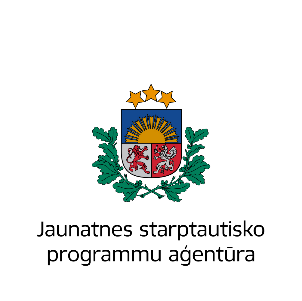 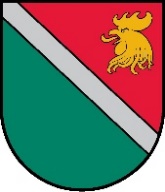 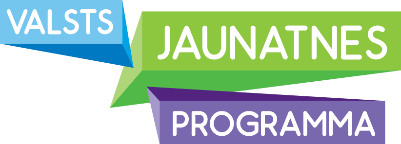 Madonas novada Jaunatnes politikas attīstības plāns 2018. – 2024.gadam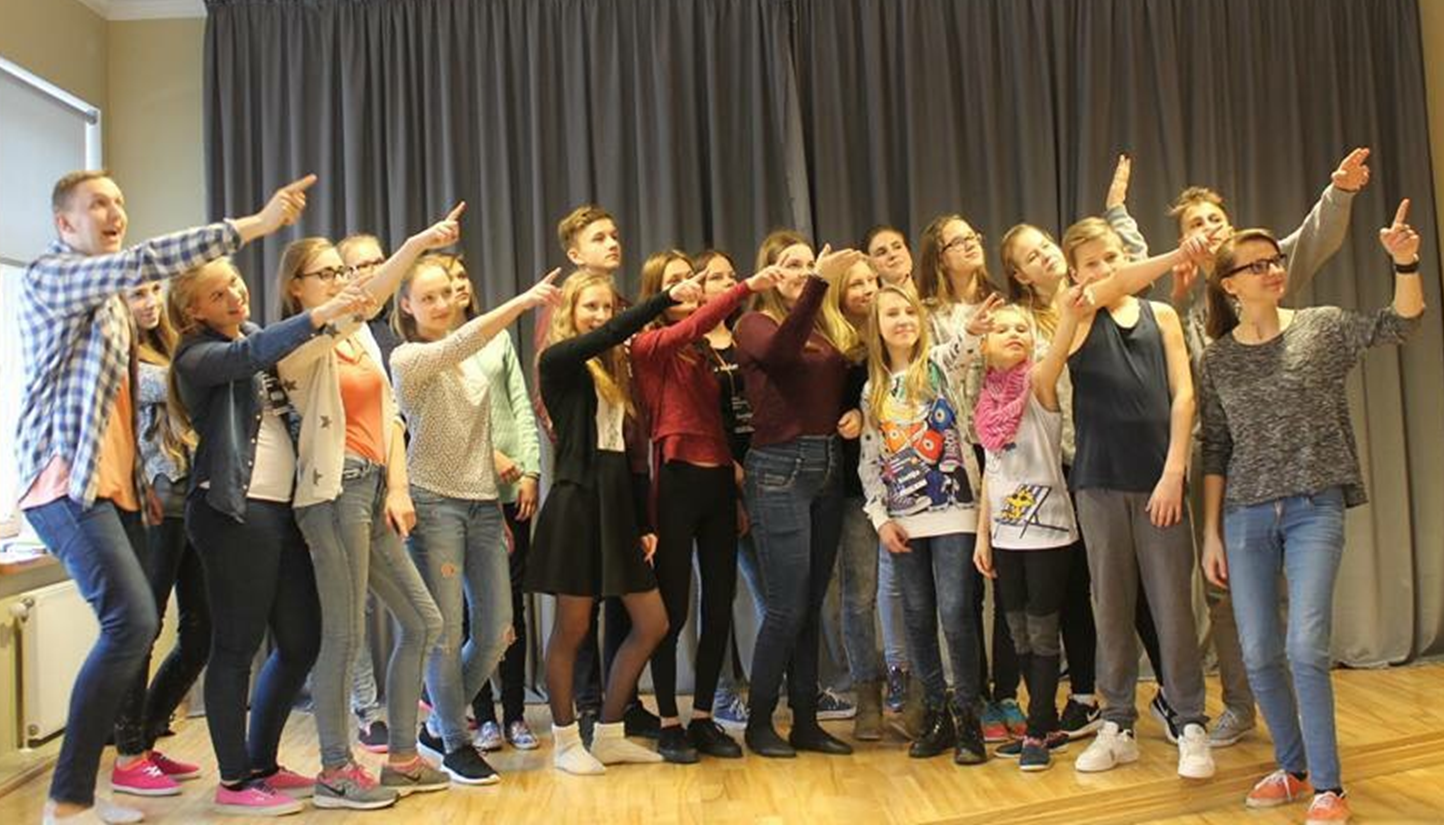 MADONA – PILSĒTA, KUR ESI GAIDĪTS!Madonā2017Terminu skaidrojums un lietotie saīsinājumi Jaunatnes politika - mērķtiecīgu darbību kopums visās valsts politikas jomās, kas veicina jauniešu kā sabiedrības locekļu pilnvērtīgu un vispusīgu attīstību, iekļaušanos sabiedrībā un dzīves kvalitātes uzlabošanos. Jaunietis - saskaņā ar Jaunatnes likumu jaunietis Latvijā ir persona vecumā no 13 līdz 25 gadiem. 1Jaunatnes lietu speciālists - persona, kas plāno, veic un koordinē darbu ar jaunatni1 , sadarbojas ar jaunatnes politikas īstenošanā iesaistītajām personām, izstrādā priekšlikumus jaunatnes politikas pilnveidei, koordinē jaunatnes politikas attīstības plāna paredzētos pasākumus un veicamos uzdevumus, veicina jauniešu brīvprātīgo darbu un līdzdalību lēmumu pieņemšanā un sabiedriskajā dzīvē, konsultē jauniešus politikas jomā, organizē pasākumu, projektu un programmu izstrādi un īstenošanu, kā arī veicina jauniešu personības izaugsmi.Darbs ar jaunatni - uz jauniešiem vērsts plānotu praktisku pasākumu kopums, kas nodrošina jauniešu dzīves kvalitātes uzlabošanos. 1Sociālās atstumtības riskam pakļautie jaunieši Iedzīvotāju grupas, kurām ir liegtas vai apgrūtinātas iespējas iegūt pietiekamus ienākumus, saņemt dažādus pakalpojumus un preces, kuras ir būtiski nepieciešamas pilnvērtīgai funkcionēšanai sabiedrībā. 1Jaunatnes lietu komisija – starp institucionāla komanda - dažādu institūciju profesionāļu grupa, kas nodrošina, lai bērnu tiesību aizsardzības subjekti – bērna ģimene, izglītības, kultūras, veselības aprūpes, bērnu aprūpes iestādes, policija, valsts un pašvaldības institūcijas, sabiedriskās organizācijas un citas fiziskas un juridiskas personas, kuru darbība saistīta ar palīdzības sniegšanu bērniem, kā arī darba devēji varētu veiksmīgi īstenot normatīvajos aktos noteiktās prasības, nodrošinot bērnu tiesības.Jauniešu dome ir pašvaldībā izveidota Jauniešu dome, kuras sastāvā iekļauj izglītojamo pašpārvalžu, jauniešu iniciatīvu grupu un jaunatnes organizāciju pārstāvjus, tā sekmē pašvaldības jauniešu sadarbību, pieredzes apmaiņu un iniciatīvas darbā ar jaunatni.Jaunatnes darbinieks - persona, kas veic darbu ar jaunatni, iesaistot jauniešus darbā ar jaunatni īstenošanā un izvērtēšanā; nodrošina aktivitātes un lietderīga brīvā laika pavadīšanas iespējas jauniešiem vietējā līmenī; līdzdarbojas starptautisko pasākumu un projektu īstenošanā; konsultē jauniešus par viņiem aktuālajām tēmām; nodrošina informācijas pieejamību un apriti par jaunatnes politikas jautājumiem Jauniešu centrs ir pašvaldības iestāde vai pašvaldības iestādes struktūrvienība, šis centrs veic darbu ar jaunatni atbilstoši Jaunatnes likuma 2.1panta trešajā daļā noteiktajiem pamatuzdevumiem. Jauniešu centru mērķis ir veicināt pašvaldības jauniešu iniciatīvas, līdzdalību lēmumu pieņemšanā un sabiedriskajā dzīvē.3Neformālā izglītība — ārpus formālās izglītības organizēta interesēm un pieprasījumam atbilstoša izglītojoša darbība. Tā papildina formālo izglītību; neformālās izglītības mērķis ir sniegt zināšanas, veidot prasmes, iemaņas un attieksmes, kā arī veicināt jauniešu vispusīgu attīstību un aktīvu līdzdalību lēmumu pieņemšanā un sabiedriskajā dzīvē. 3NEET jaunieši - jaunieši NEET situācijā ir jaunieši, kas nemācās, nestrādā un neapgūst arodu. Tā ietver gan bezdarbniekus, gan ekonomiski neaktīvus cilvēkus.Jauniešu līdzdalība - Līdzdalība ir process, kurā jauniešiem ir iespēja piedalīties sev būtisku jautājumu izlemšanā un apkārt notiekošā veidošanā ar mērķi uzlabot savu un līdzcilvēku dzīves kvalitāti. Jauniešiem ir tiesības līdzdarboties jaunatnes politikas izstrādē un īstenošanā:1)iesaistoties neformālās izglītības iegūšanā un sniegšanā un veicot brīvprātīgo darbu; 2)darbojoties izglītības iestāžu pašpārvaldēs; 3) izstrādājot un īstenojot projektus, kā arī citas iniciatīvas; 4) piedaloties jaunatnes organizāciju, kā arī citu biedrību un nodibinājumu darbībā; 5) iesaistoties jaunatnes politiku ietekmējošu valsts un pašvaldību lēmumu pieņemšanas procesā; 6) iesaistoties citās aktivitātēs, kas vērstas uz jauniešu līdzdalības veicināšanu jaunatnes politikas izstrādē un īstenošanā.Informācijas punkta mērķis ir nodrošināt piekļuvi jauniešu vajadzībām un interesēm atbilstošai informācijai, lai nodrošinātu Latvijas jaunatnes informācijas sistēmas pieejamību un jauniešu informētību. Informācijas centrs ir vieta, kur pieejama aktuālā informācija pilsētas un novada jauniešiem par jaunatnes darbu novadā, Latvijā un pasaulē.Jaunatnes informācijas sistēma (JIS) ir jaunatnes politikas īstenošanas instruments, kas nodrošina informācijas izplatīšanu mērķauditorijas vidū.Brīvprātīgais darbs ir organizēts un uz labas gribas pamata veikts fiziskās personas fizisks vai intelektuāls bezatlīdzības darbs sabiedrības labā.Karjeras izglītība ir izglītības procesā integrēti pasākumi, lai nodrošinātu izglītojamo karjeras vadības prasmju apguvi un attīstīšanu, kas ietver savu interešu, spēju un iespēju apzināšanos tālākās izglītības un profesionālās karjeras virziena izvēlei.5Strukturētais dialogs ir iespēja jauniešiem un politikas veidotājiem aktualizēt problēmjautājumus savas valsts un Eiropas līmenī. Strukturētais dialogs ir instruments, kas nodrošina jaunatnes politikas atbilstību jauniešu aktuālajām vajadzībām visā Eiropā, un process, kas sniedz iespēju jauniešiem iesaistīties politikas veidošanā par jautājumiem, kas ietekmē pašus jauniešus.Lietotie saīsinājumi: BJC – bērnu un jauniešu centrs ES – Eiropas Savienība LR – Latvijas Republika NVO – nevalstiskās organizācijas NVA – Nodarbinātības Valsts Aģentūra JSPA – Jaunatnes starptautisko programmu aģentūra MNPD – Madonas novada pašvaldības dome MNP - Madonas novada pašvaldībaMNMFJIC - Madonas novada multifunkcionālais jaunatnes iniciatīvu centrsPP – pagastu pārvalde MNJD – Madonas novada Jauniešu dome JC – jauniešu centri JIC - jauniešu iniciatīvu centrsJLS – jaunatnes lietu speciālists, JD  -  jaunatnes darbinieks JO – jauniešu organizācijas IG – interešu grupas SD – Sociālais dienestsIevads2012. gadā Madonas novada pašvaldībā tika izstrādāts Madonas novada pašvaldības jaunatnes politika attīstības stratēģija (2012. – 2020.), kurā tika noteikti vidēja termiņa (septiņi gadi) stratēģiskie uzstādījumi jaunatnes jomas attīstībai. Šis dokuments tika izstrādāts pamatojoties uz Jaunatnes politikas pamatnostādnēs 2009. – 2018.gadam noteikto, kā arī Jaunatnes politikas valsts programma 2009. - 2013.gadam.2016. gada 14.aprīlī izdots Ministru kabineta rīkojums Nr.256 “Par Jaunatnes politikas īstenošanas plānu 2016.-2020. gadam”, ar kuru apstiprināts Jaunatnes politikas īstenošanas plāns 2016.-2020. gadam. Līdz ar šī dokumenta spēkā stāšanos, spēku zaudē Ministru kabineta 2009. gada 20. aprīļa rīkojums Nr. 246 “Par Jaunatnes politikas pamatnostādnēm 2009.-2018. gadam", uz kā pamata tika izstrādāta Madonas novada pašvaldības jaunatnes politikas attīstības stratēģija 2012.- 2020.gadam.Saskaņā ar Madonas novada pašvaldības domes 2017.gada 22.jūnija lēmumu Nr.308 " Par Madonas novada Jaunatnes politikas attīstības plāna 2018. – 2024.gadam izstrādes uzsākšanu un darba uzdevuma apstiprināšanu” (domes sēdes protokols Nr.15, 25.p.) tika uzsākta jaunatnes politikas attīstības plāna izstrāde un apstiprināts darba uzdevums. Ir veikta esošās situācijas izpēte, iepriekšējās stratēģijas izvērtējums, aktualizācija, jauniešu aptauja, tikšanās ar jauniešiem un iedzīvotājiem darba grupās. Madonas novada pašvaldība sadarbībā ar Jaunatnes Starptautisko programmu aģentūru īsteno Izglītības un zinātnes ministrijas Jaunatnes politikas valsts programmas 2017. gadam 1.2. apakšsadaļas "Atbalsts jaunatnes politikas īstenošanai vietējā līmenī saskaņā ar vietējā līmeņa patstāvīgajiem jaunatnes politikas plānošanas dokumentiem" ietvaros projektu "Plāni iet? Plāni nāk!", kura ietvaros tiek izstrādāts Madonas novada Jaunatnes politikas attīstības plāns 2018. - 2024. gadam.Projekts īstenots Izglītības un zinātnes ministrijas Jaunatnes politikas valsts programmas 2017.gadam valsts budžeta finansējuma ietvaros. 1. Esošā situācija1.1. Augstāk stāvošu plānošanas dokumentu analīzeEiropas Savienības jaunatnes stratēģija — ieguldīt jaunatnē, iesaistīt jauniešusEiropas Savienības jaunatnes stratēģijā noteiktas Darbības jomas stingri uzsver, ka jauniešus globālā ekonomikas krīze skar ļoti lielā mērā un ka tās ietekme būtu attiecīgi jāatspoguļo darbības jomu prioritātēs; uzskata, ka šai nolūkā vajadzētu noteikt pasākumu kopumu, kas paredzēti, lai atbalstītu sociālo stratēģiju izkļūšanai no krīzes, un ka īpaša uzmanība būtu jāvelta sociālās aizsardzības un sociālās nodrošināšanas sistēmu pārskatīšanai. Līdz ar to izvīrzīti Vispārīgie principi visām darbības jomām:Stratēģijā: uzsver, ka jauniešu vidū ir svarīgi izskaust jebkādu diskrimināciju, piemēram, diskrimināciju dzimuma, rases vai etniskās izcelsmes, reliģiskās pārliecības, invaliditātes, vecuma vai dzimumorientācijas dēļ; uzsver, ka ES sociālajā redzējumā jauniešus ir svarīgi uzskatīt par vienu no prioritārajām grupām; stingri uzsver, ka jauniešiem ar invaliditāti ir jāsniedz efektīvs un individualizēts atbalsts, kā arī fizisko, sensorisko un izzināšanas spēju ziņā reālas un vienlīdzīgas iespējas iegūt izglītību, darbu, piedalīties kultūras, brīvā laika pavadīšanas un sporta pasākumos un sabiedriskajā dzīvē, kā arī iesaistīties valsts un pilsoniskajā pārvaldībā; pieprasa pasākumus, kas nodrošinātu cieņu pret daudzveidību, kā arī bērnu un pusaudžu veiksmīgu integrāciju; aicina dalībvalstis noteikt starpnozaru saikni starp jaunatnes politiku un izglītības, mācību, nodarbinātības un kultūras politiku, kā arī citām politikas jomām; uzsver nepieciešamību spēcīgi sasaistīt jaunatnes un bērnu politikas jomas;Latvijas republikas Jaunatnes politikas īstenošanas plāns 2016.-2020.gadam (turpmāk - plāns) ir vidēja termiņa politikas plānošanas dokuments turpmākajiem 5 gadiem, kura mērķis ir jauniešu dzīves kvalitātes uzlabošana, panākot saskaņotas jaunatnes politikas īstenošanu un tās koordināciju visos līmeņos, identificējot prioritāros rīcības virzienus un politikas rezultātus. Plānā ir noteikti jaunatnes politikas pamatprincipi, vērtības, būtiskākie izaicinājumi, identificēti rīcības virzieni, galvenie uzdevumi un sasniedzamie rezultāti nākamajiem gadiem Jaunatnes politikas būtiskākais uzdevums ir nodrošināt jauniešiem efektīvu pāreju no bērna uz pieaugušā statusu, paredzot atbilstošas aktivitātes jaunieša personības attīstībai, attīstot pakalpojumus un aktivitātes, lai veicinātu jauniešu pilnvērtīgu iekļaušanos sabiedrībā, darba tirgū. Pievēršoties jaunatnes politikas mūsdienu izaicinājumiem būtiski stiprināt un veicināt jauniešu uzņēmību, lai vairāk jaunieši iesaistītos uzņēmējdarībā un pilsoniskās sabiedrības aktivitātēs. Nepieciešams ir veicināt jauniešu piederīguma apziņu, kas stiprinās viņu lojalitāti, pienākuma apziņu un ieinteresētu attieksmi pret vidi, no kuras viņš nāk - kā lokālā, tā reģionālā, tā nacionālā līmenī. Pamatnostādnēs īpaša uzmanība tiek pievērsta jauniešu personības pilnveidei un attīstībai, sekmējot tādu zināšanu un prasmju apguvi, kas pilnveido jaunieša vispusīgu attīstību garīgi, intelektuāli un emocionāli.Jaunatnes politikas īstenošanas plāna 2016.-2020.gadam būtiskākie rezultāti 2020.gadāVisās Latvijas pašvaldībās ir jaunatnes lietu speciālists vai persona, kura veic darbu ar jaunatni (t.sk. NVO ar deleģējumu); 80 % no darbā ar jaunatni iesaistītajām personām ir pieejams viss nepieciešamais metodiskais atbalsts un informācija; Vismaz 45 % jauniešu ir visas iespējas pavadīt brīvo laiku, balstoties uz savām interesēm; Vismaz 17 % jauniešu ir iesaistījušies jaunatnes nevalstiskās organizācijās; Jauniešu skaits, kuri uzskata, ka viņiem ir lielas iespējas ietekmēt lēmumu pieņemšanu vietējā līmenī palielinājies līdz 30 %; Vismaz 70 % jauniešu 18-25 gadu vecumā piedalās valsts un pašvaldību vēlēšanās; Līdz 20 % samazinājies 15 – 24 gadus vecu jauniešu bezdarba līmenis; Līdz 30 % palielinājies jauniešu skaits, kuri vēlas būt pašnodarbināti; Vismaz 83 % jauniešu savu veselības stāvokli vērtē kā labu vai diezgan labu. Galvenās nacionālās prioritātes jaunatnes politikas jomā - vide, līdzdarbošanās un personības pilnveide - ir iekļautas Jaunatnes politikas īstenošanas plānā 2016.-2020.gadam. VIDE - veicināt jauniešiem atbalstošas un iekļaujošas vides izveidi, nodrošinot tās pieejamību un uzlabojot darbā ar jauniešiem iesaistīto personu kompetences; LĪDZDARBOŠANĀS - veicināt jauniešu iniciatīvas, līdzdalību lēmumu pieņemšanā un sabiedriskajā dzīvē; PERSONĪBAS PILNVEIDE - veicināt jauniešu uzņēmīgumu, savu spēju apzināšanos, kā arī atbildības uzņemšanos par savas veselības saglabāšanu.1.2. Madonas novada raksturojumsMadonas novads ir izveidots 2009.gadā un tā sastāvā ir 15 teritoriālajās vienībās ar kopējo  platību 2160 km2 - Madonas pilsēta un 14 pagasti Aronas, Barkavas, Bērzaunes, Dzelzavas, Kalsnavas, Lazdonas, Liezēres, Ļaudonas, Mārcienas, Mētrienas, Ošupes, Praulienas, Sarkaņu un Vestienas pagasti. Novads pēc platības ir 3. lielākais novads Latvijā un lielākais Vidzemes plānošanas reģionā.Novada teritorija robežojas ar 11 kaimiņu novadiem - Jaunpiebalgas, Vecpiebalgas, Ērgļu, Pļaviņu, Krustpils, Varakļānu, Rēzeknes, Balvu, Lubānas, Gulbenes, Cesvaines novadiem Madonas novada administratīvais centrs ir Madonas pilsēta, kas atrodas novada teritorijas centrālajā daļā. Attālumi no Madonas līdz novada pagastu centriem ir līdz 30 km, izņemot Degumnieku ciemu Ošupes pagastā.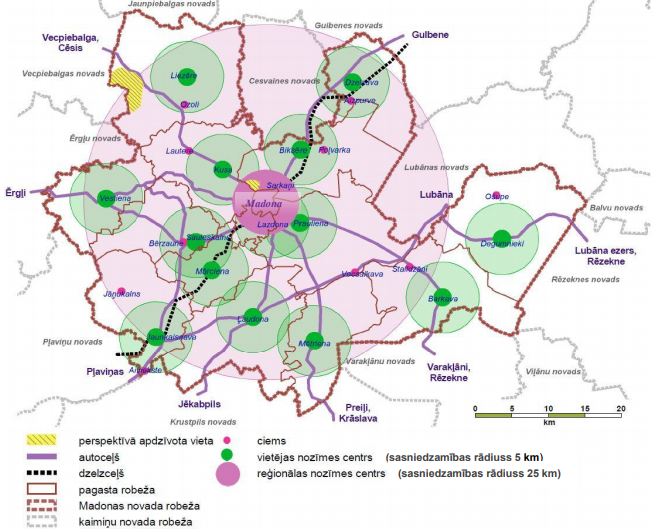 1.attēls. Madonas novada apdzīvojuma struktūra (Avots: Madonas novada ilgtspējīgas attīstības stratēģija 2013.-2038. gadam)Novada pagastu iedzīvotāji var saņemt pašvaldības pakalpojumus sava pagasta centrā, bet pilsētas iedzīvotāji – Madonas pilsētā. Madonas novada lielumu raksturo šādi rādītāji: Iedzīvotāju skaits uz 01.01.2016. 25 515, savukārt uz 31.12.2016. 24 960, migrācijas saldo 2016.gadā ir -397. (Datu avots: www.raim.gov.lv)1.tabula Iedzīvotāju un jauniešu struktūra Madonas novada teritorijā (Avots: Reģionālās attīstības indikatoru modulis)Madonas novadā uz 31.12.2016. ir 24 960 iedzīvotāji, no tiem 3583 ir jaunieši vecumā no 13 - 25 gadiem, t.i. 14,4 %. (Skatīt 2.tabulu)2.tabula Jauniešu procentuālais sadalījums pa teritoriālajām vienībām Madonas novadā (Datu avots: MNP Dzimtsarakstu nodaļa)Analizējot esošo situāciju par jauniešiem, kā būtisks faktors ir gan pagasta centra attālums līdz novada centram, gan iedzīvotāju skaits un, kā rādītājs, iedzīvotāju un jauniešu blīvums uz 1 kvadrātkilometru. Šie rādītāji atspoguļojas esošo jauniešu centru izveidē un attīstībā.Perspektīvē Attīstības plāna periodā septiņu gadu noslēgumā iespējamais jauniešu skaits var būt 3025, ņemot vērā esošo bērnu skaitu, kas dzimuši laikā no 2004. līdz 2010. gadam (Skatīt Pielikumu Nr.1). Tas ir par 15,6% mazāks jauniešu skaits, ja pieņem, ka paliek nemainīgs migrācijas saldo. Savukārt, ja pieņem, ka vidējais migrācijas saldo septiņu gadu periodā ir -295, tad attiecīgi (procentuāli) jauniešu migrācijas saldo varētu sastādīt -42. Tādējādi Madonas novada teritorijā jauniešu skaits 2024.gadā varētu sasniegt 2731.Madonas novadā darbojas 13 pamatskolas - Barkavas, Bērzaunes, Degumnieku, Dzelzavas, Kalsnavas, Kusas, Lazdonas, Liezēres, Mētrienas, Praulienas un Vestienas pamatskola, un Mārcienas sākumskola. 4 vidējās izglītības mācību iestādes: t.sk. 1 Valsts ģimnāzija, 2 vidusskolas (Madonas pilsētas vidusskola un Andreja Eglīša Ļaudonas vidusskola), 1 Vakara un neklātienes vidusskola.Dzelzavas internātpamatskola ir speciālās izglītības iestāde, kur tiek realizētas speciālās pamatizglītības programmas (kodi 21015811 un 21015911)  un profesionālās pamatizglītības programmas (kodi 2281102 un 2254304).Sākot ar 2017./2018.gadu Barkavas pagastā no Barkavas profesionālas vidusskolas bāzes tika izveidota Jēkabpils Agrobiznesa koledža Barkavas struktūrvienība (Izglītības un zinātnes ministrijas pakļautībā esoša izglītības iestāde).Madonas pilsētā darbojas 3 profesionālās ievirzes skolas - Jāņa Simsona Madonas mākslas skola, Jāņa Norviļa Madonas mūzikas skola un Madonas bērnu un jaunatnes sporta skola.Ar interešu izglītību jauniešus Madonas novadā un pilsētā nodrošina Madonas BJC.Madonas novadā darbojas 2 augstskolu filiāles - Rīgas Pedagoģijas un izglītības vadības akadēmija (turpmāk - RPIVA) un Baltijas Starptautiskā Akadēmijas Madonas Augstākās izglītības centrs.Liezēres pagastā darbojas kopš 2010. gada 29. jūnija darbojas Madonas novada bērnu un jauniešu ārpusģimenes aprūpes un atbalsta centrs „Ozoli”.1.3. Sistēma darbā ar jaunatni Madonas novadāJaunatnes lietas Madonas novadā ir Madonas Bērnu un jauniešu centra un Madonas novada pašvaldības Izglītības nodaļas pārraudzībā. Madonas BJC īsteno darbu ar jaunatni, sadarbojoties ar novada jauniešu centriem, jauniešu organizācijām un skolēnu pašpārvaldēm.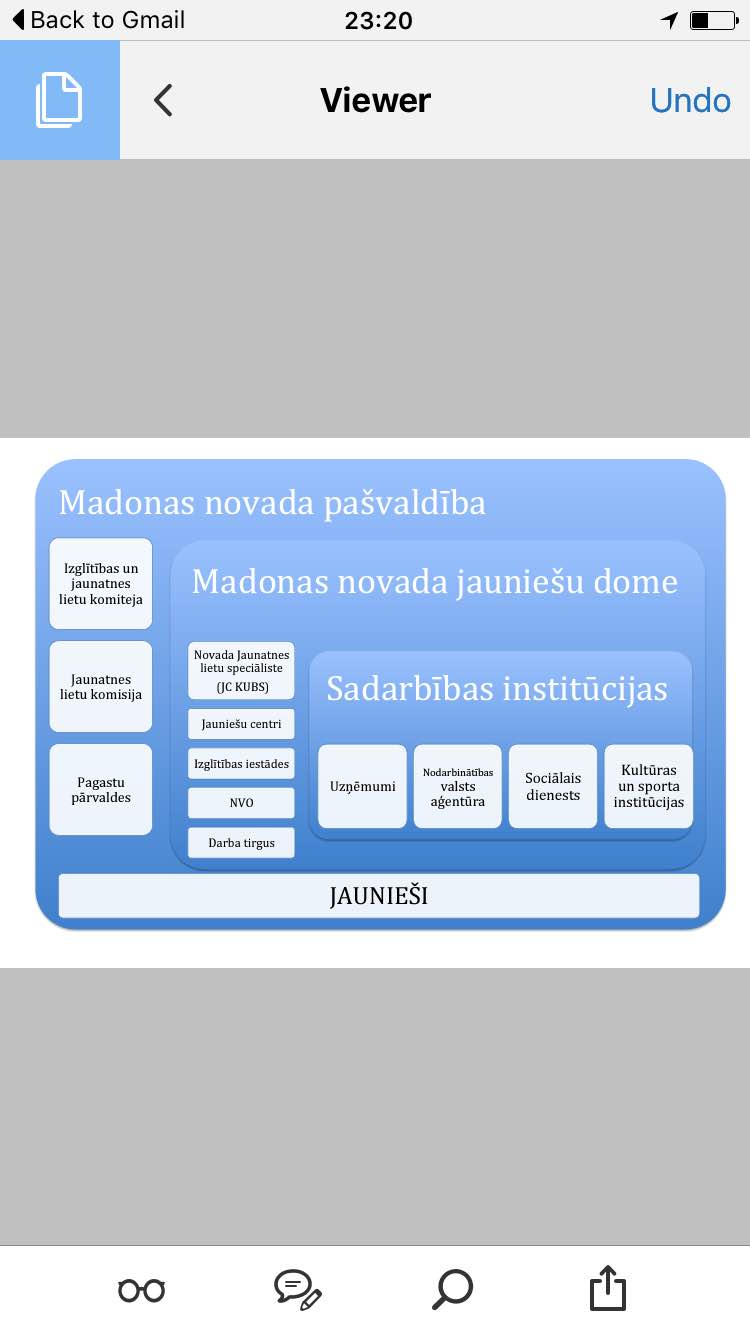 2.attēls Sistēma darbam ar jaunatni Madonas novadā.1.3.1. Jauniešu centriMadonas novadā izveidotie jaunieši centri lielāka daļa atrodas Madonas novada pašvaldībai piederošās ēkās, kuru infrastruktūra ir izveidota un iekārtota pateicoties Eiropas Savienības struktūrfondu finansējumam.Madonas novadā darbojas 9 jauniešu centri un 2 biedrības, kas veic darbu ar jaunatni novada teritorijā (skatīt 2.attēlu):Aronas pagastā - Kusas multifunkcionālais centrs „1. stāvs” – Skolas iela -3, Aronas pagasts, Madonas novads, LV – 4847. Centra vadītāja ir izgājusi apmācību programmu „Jaunatnes lietu speciālists”.MC „1.stāvs” mērķis ir uzlabot dzīves kvalitāti Aronas pagasta iedzīvotājiem, dodot iespēju apmeklēt MC „1.stāvs”, kurā noris paaudžu savstarpējā bagātināšanās, kultūrvēstures izzināšana, pašapziņas veidošana un lietderīga brīvā laika pavadīšana.Barkavas pagastā - Barkavas pagastā darbu ar jaunatni veic jaunatnes lietu speciālists kopš 2017.gada.Bērzaunes pagasts - Biedrība “Bērnu un jauniešu apvienība “Rīts”, „Dambīši”, Bērzaunes pagasts, Madonas novads, LV – 4801. No 2016. gada 1. janvāra biedrība savu darbību veic uz Madonas novada pašvaldības deleģējuma līguma pamata, kas sevī ietver Jaunatnes likuma 2.1panta otro daļu un 5.panta pirmās un septītās daļas noteiktās funkcijas darbam ar jaunatni, kā arī pienākošos finansējumu. Biedrība saņem pašvaldības finansējumu telpu uzturēšanai un aktivitāšu īstenošanai. Centrs izveidots 2008. gada 6. februārī, tajā darbu ar jaunatni veic biedrība „Bērnu un jauniešu apvienība „Rīts””, centrā darbojas 1 jaunatnes lietu speciālists. Kalsnavas pagasts - Kalsnavas jauniešu un iniciatīvu centrs „UP’s” – Vesetas ielā – 4, Jaunkalsnava, Kalsnavas pagasts, Madonas novads, LV – 4860. Kalsnavas bērnu un jauniešu iniciatīvu centrs „UP’s” (sākotnēji Kalsnavas jauniešu centrs) atklāts 01.07.2008. gadā. Jauniešu centrā darbojas divi jaunatnes lietu speciālisti.Lazdonas pagasts - Lazdonas jauniešu centrs „Kodols” – Meža iela 2, Lazdona, Madonas novads, LV – 4824. Centrs ir izveidots 2012. gada 7. martā. Madonas novada Lazdonas pagasta pārvaldes struktūrvienība, kuru vada centra vadītājs.Liezēres pagasts - Liezēres pagastā darbu ar jaunatni veic jaunatnes lietu speciālists,. Piemērotu telpu trūkuma dēļ jauniešu centra pagastā pagaidām nav, bet darbs ar jaunatni, kopš 2016. gada oktobra tiek veikts pagasta sabiedrisko aktivitāšu telpās. Ļaudonas pagasts - Ļaudonas jauniešu centrs „Acs” – Aiviekstes iela -5, Ļaudonas pagasts, Madonas novads, LV – 4862. Centrs ir izveidots 2006. gada 1. septembrī. Jauniešu centrā ir jaunatnes lietu speciālists un Radošo darbnīcu un neformālās izglītības programmu vadītāja.Madonas pilsēta - Madonas Bērnu un jauniešu centrs - Skolas iela 8a, Madona, Madonas novads, LV – 4801. Kas darbojas kopš 1967.gada. Madonas bērnu un jauniešu centram ir izveidotas divas struktūrvienības JC “Burbulis” un MNMJIC “Kubs”. Centrā darbojas 3 jaunatnes darbinieki un jaunatnes lietu speciālisti. Centrs īsteno metodiskā darba programmu jaunatnes jomā.Madonas pilsēta - Madonas novada pašvaldības iestādes Madonas bērnu un jauniešu centra teritoriālā struktūrvienība – Madonas Jauniešu iniciatīvu centrs „Burbulis” – Augu ielā 27, Madonā. Centrs izveidots 2007. gada 9. februārī, sadarbībā ar Bērnu un ģimenes lietu ministriju. Jauniešu centru “Burbulis” vada centra vadītājs, kas daļēji pilda jaunatnes lietu speciālista pienākumus .Madonas pilsēta - Madonas novada pašvaldības iestādes Madonas Bērnu un jauniešu centra teritoriālā struktūrvienība - Madonas novada multifunkcionālais jaunatnes iniciatīvu centrs “KUBS” (MNMJC “Kubs”). Centra mērķis - Atbalstīt un veicināt Madonas un novada jauniešu iniciatīvas, iesaistīt jauniešus savas dzīves kvalitātes veidošanā. Attīstīt sadarbību starp visiem novada jauniešu centriem. Centrā darbojas jaunatnes darbinieks un  centra vadītāja.MNMJC “Kubs” izveidots 2012. gada 15. maijā. “KUBS” regulāri uzņem viesus, daloties pieredzē, no citiem Latvijas novadiem un ārvalstīm, Centrā viesojušies Eiropas brīvprātīgā darba veicēji, ASV vēstniecības Latvijā atašejs, organizācijas "ONE" Jaunatnes vēstnieks Beļģijā Uldis Šalajevs, kā arī jaunieši un jaunatnes darbinieki no citiem jauniešu centriem. MNMJC “KUBS” darbojas arī kā novada jaunatnes darba koordinācijas centrs – notiek regulāras novada jaunatnes darbinieku metodiskās tikšanās, tiek rīkoti pieredzes apmaiņas izbraukumi uz jauniešu centriem Madonas un kaimiņu novados, plānoti kopīgie projekti un pasākumi (piem. Jauniešu diena, “Sudraba gailis”, Jauniešu Forumi).Praulienas pagasts - Praulienas jauniešu centrs „Epicentrs” – Kalna iela 2, Prauliena, Madonas novads, LV – 4825. Centru vada jaunatnes lietu speciāliste.Sarkaņu pagasts - Multifunkcionālais centrs “Logs”  - J. Ramaņa ielā 4, Madonas novads, Sarkaņu pagasts, Biksēre. Centrs izveidots 2016. gada 29. septembrī. Centrs tika izveidots pateicoties vietējo jauniešu iniciatīvai ar Madonas novada pašvaldības atbalstu. Centrā strādā Jaunatnes lietu speciāliste. 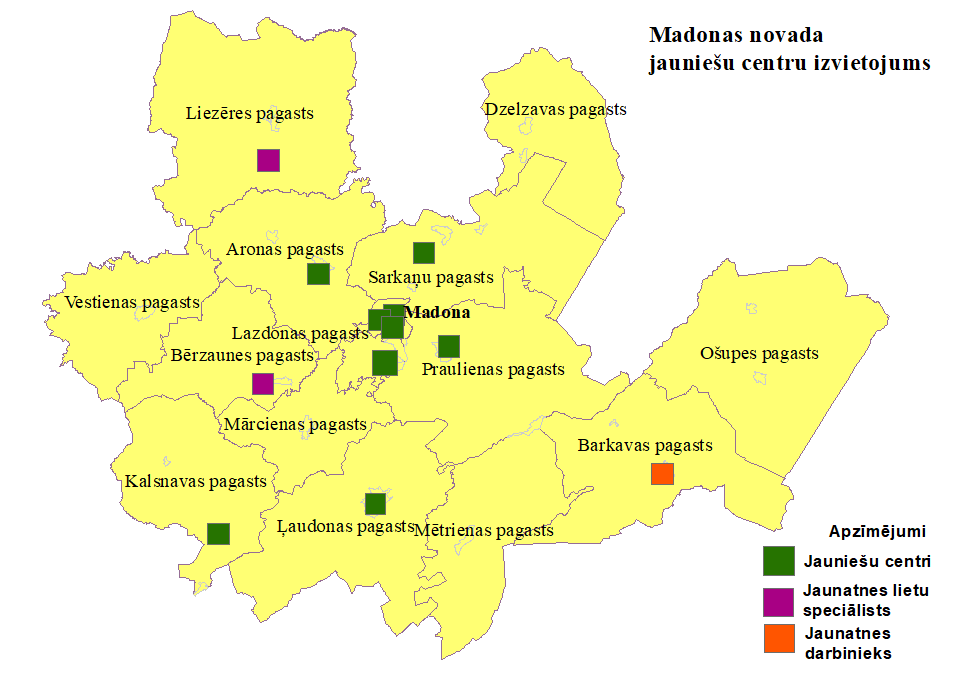 3.attēls Jauniešu centru un jaunatnes lietu speciālistu teritoriālais pārskatsMadonas novada jauniešu centrus vada jaunatnes lietu speciālisti un jaunatnes darbinieki. Apkopojot informāciju no normatīvajiem aktiem, metodiskajiem materiāliem, kā arī esošās situācijas jauniešu centros to galvenie pienākumi ir:Atbalstīt un veicināt Madonas un novada jauniešu iniciatīvas, iesaistot jauniešus savas dzīves kvalitātes veidošanā. Izzināt jauniešu vajadzības, vēlmes un iespējas.Veikt darbu ar jauniešiem, iesaistot un piedāvājot viņiem dažādas aktivitātes, kas pilnvērtīgi aizpildītu viņu brīvo laiku. Organizēt jauniešiem aktuālus un saistošus pasākumus.Attīstīt sadarbību ar citiem novada jauniešu centriem.Informēt sabiedrību par aktivitātēm, organizēt dažādus izglītojošus pasākumus, iesaistot jauniešus pasākumu plānošanā, organizēšanā u.c. aktivitātēs.Vadīt un atbildēt par jauniešu centru saimniecisko un finansiālo darbību, plānot un kontrolēt finanšu resursu izlietojumu.Veidot jauniešu centru gada pasākumu un darbības plānu.Piesaistot pašvaldības, valsts un starptautiska mēroga finansējumu, īstenot dažādus projektus.Veikt organizatorisko jautājumu risināšanu.Paaugstināt profesionālo kvalifikāciju. Lai tiktu definēti gan jaunatnes lietu speciālistu, gan jaunatnes darbinieku, gan JC vadītāju darba pienākumus, būtiska loma ir jau esošo jauniešu centru apmeklējuma efektivitātei attiecībā pret izveidoto infrastruktūru, organizētajiem pasākumiem un jauniešu centru vadītāju darba slodzēm. 3.tabulā ir attēlotā 2015.gada dati par JC apmeklējumu, to vadītāju slodzi un apmeklētāju daudzumu gada griezumā.3.tabula. Pārskats par jauniešu centru Amata vienībām un apmeklējumu attiecībā pret teritorijā esošiem jauniešiem 2015.gadā. (Datu avots: Madonas BJC)1.3.2. Biedrības un atbalsta fondiParalēli jauniešu centriem ir izveidotas biedrības un / vai atbalsta fondi ar mērķi efektīvāk organizēt darbu ar jaunatni Madonas novada teritorijā un piedāvātu jauniešiem plašāku neformālās izglītības, radošo darbnīcu vai nometņu organizēšanas iespējas. Madonas novadā aktīvi darbojas vairākas jauniešu biedrības: Madonas pilsētā  - “Jaunieši Madonai!”, Melnais piens”, “Roku rokā”, „Caritas Madona”, “Mēs saviem bērniem” (biedrības uzraudzībā un aktivitātēs iesaistās bērni un jaunieši ar dažādiem funkcionāliem traucējumiem), “Pie Kraujas”, “Madonas mākslas skolas atbalsta biedrība”;Kalsnavas pagastā - “Kalsnavas jaunieši”,Bērzaunes pagastā - Bērnu un jauniešu apvienība “Rīts”, Aronas pagastā - “KM Strautnieki”, “Aronas pīlādzis”, “OK Arona”Ļaudonas pagastā - "Ļaudonas jaunieši”, “Ļaudonas pagasta makšķernieku klubs “Savieši”;Liezēres pagastā - biedrība “Ozols un zīle”, Barkavas pagastā - biedrība “Mēs Barkavas pagastam”.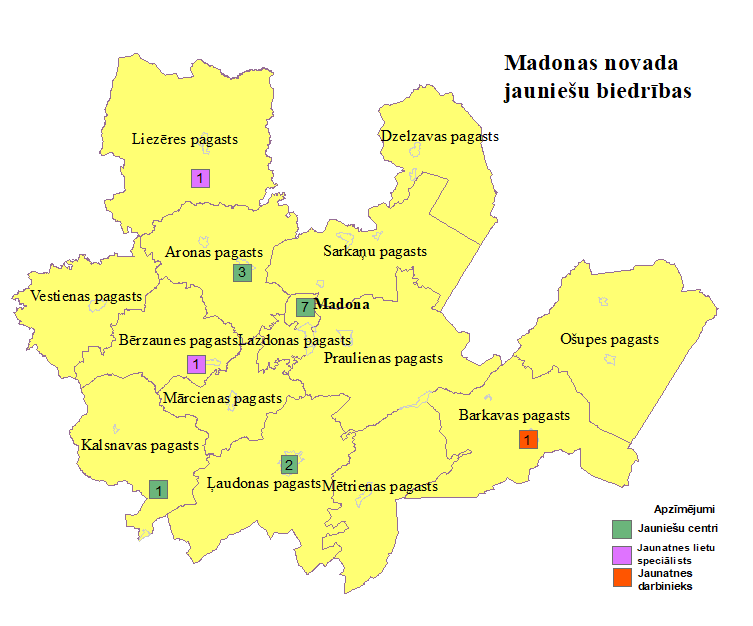 4.attēls Madonas novada jauniešu biedrību skaits pagastos un pilsētāNovadā darbojās viens atbalsta fonds Madonas pilsētā – Madonas pilsētas 1. vidusskolas atbalsta fonds.Biedrību darbības mērķis ir aptvert plašāku aktivitāšu loku un iedzīvotāju loku, sākot no bērna vecuma līdz senioriem un dažādu aktivitāšu (piem. sporta, sociālās jomas, jauniešu u.c) īstenošanu, taču viens no šiem biedrību mērķiem ir īstenot aktivitātes, kas skar jauniešu jomu novadā.Tā, piemēram, MC „1.stāvs” telpās aktīvi darbojas biedrība „ARONAS PĪLĀDZIS”, kas ir realizējusi vairākus vietēja un starptautiska mēroga projektus, kuros aktīvi iesaistījušies arī Aronas pagasta bērni un jaunieši.1.3.3. Madonas novada Jauniešu domeMadonas novada jauniešu dome (MNJD) dibināta 2008. gadā ar mērķi veicināt Madonas novada jauniešu sadarbību, aktivitāti un līdzdalību sociālajās, politiskajās un kultūras norisēs vietējā, valsts un starptautiskā mērogā. Jauniešu dome ir pašvaldībā izveidota Jauniešu dome, kuras sastāvā darbojas izglītības iestāžu pašpārvalžu, jauniešu iniciatīvu grupu un jaunatnes organizāciju pārstāvjus. Madonas novada jauniešu domes (turpmāk tekstā MNJD) darbības mērķi: 1.1. veicināt Madonas novada jauniešu pārstāvniecību MNJD;1.2. veicināt Madonas novada jauniešu sadarbību, aktivitāti un līdzdalību sociālajās, politiskajās un kultūras norisēs vietējā, valsts un starptautiskā mērogā.MNJD darbojas no 10 līdz 20 novada jaunieši. Katru gadu Jauniešu rudens foruma ietvaros notiek vēlēšanas, kuru gaitā tiek ievēlēta valde septiņu cilvēku sastāvā:priekšsēdētājs;priekšsēdētāja vietnieks;finanšu komitejas vadītājs;ārējo sakaru un sabiedrisko attiecību komitejas vadītājs;kultūras komitejas vadītājs;sporta, vides un veselības komitejas vadītājs;projektu komitejas vadītājsPar tradīciju kļuvuši tādi MNJD rīkotie pasākumi kā:Jauniešu gada balva “Sudraba gailis”Jauniešu dienaRudens un pavasara forumsJauniešu atzinību guvuši arī citi MNJD rīkotie pasākumi:Spēle “Es mīlu Tevi, Madonas novad!”Talantu konkurss “Re, kā ar māku!”Apmācības “KOšā MANdarīna DAiva” un “Kopā varam kalnus gāzt”NMJD jaunieši aktīvi iesaistās labdarības pasākumos un brīvprātīgajā darbā.MNJD popularizē savu darbību novada skolās, gūst pieredzi  apmaiņas braucienos uz citām Latvijas vietām.Jaunieši tiek iesaistīti lēmumu pieņemšanā ne tikai jauniešu centrā, bet arī novadā. Pārstāvis no Madonas novada Jauniešu domes tika iekļauts Jaunatnes lietu komisijas sastāvā, kas ne tikai piedalās lēmumu pieņemšanā, bet pārstāv arī jauniešu intereses novada mērogā. MNJD darbojas Madonas novada multifunkcionālajā jaunatnes iniciatīvu centrā “KUBS”.1.3.4. Jaunatnes lietu komisijaMadonas novada pašvaldībā no 2013. gada darbojas Jaunatnes lietu komisija.Jaunatnes lietu komisijas vadību un sastāvu apstiprina Madonas novada pašvaldības dome trīs mēnešu laikā pēc jaunievēlētās Domes pirmās sēdes sasaukšanas un tā darbojas kārtējā sasaukuma pilnvaru laikā. Komisijas starpinstitucionālās komandas sastāvā iekļauj divus Domes deputātus, bāriņtiesas pārstāvi, Sociālā dienesta pārstāvi, Bērnu un jauniešu centra pārstāvi, Izglītības nodaļas pārstāvi, Valsts Policijas pārstāvi, Valsts probācijas dienesta pārstāvi, Jauniešu domes pārstāvi. Jaunatnes lietu komisijas darbības mērķi ir:1.īstenot starpinstitucionālo sadarbību un ieteikt risinājumus bērnu tiesību aizsardzības nodrošināšanas un jaunatnes jautājumos Pašvaldības administratīvajā teritorijā; 2.veicināt Pašvaldības darba ar jaunatni saskaņotu īstenošanu, veicinot jauniešu iniciatīvas, līdzdalību lēmumu pieņemšanā un sabiedriskajā dzīvē. Notikušās sēdes: 2013.g. – 3; 2014.g. – 4; 2015.g. – 7; 2016.g. – 3. Komisijā galvenokārt tiek izskatīti jautājumi par skolēniem, kuriem ir kavējumi izglītības iestādēs, par darbu ar jaunatni novadā, brīvprātīgo darbu, par sadarbību ar citām institūcijām, risinot jautājumus, lai uzlabotu jauniešu dzīves kvalitāti.1.3.5. Jauniešu organizācijas un iniciatīvu grupasMazpulku organizācija, novada koordinatore Sandra Zavale. Vienā mazpulkā vidēji darbojas 12 - 18 mazpulcēnu.Šobrīd novadā ir atjaunoti un darbojas:1. 662. Liezeres mazpulks - darbojas Liezeres pamatskolā, vadītāja Maruta Gravāne. Pulciņā darbojas skolēni no 2.-9. Klasei.2. Kusas mazpulks - darbojas Kusas pamatskolā, vadītāja Baiba Beķere.3. Bērzaunes mazpulks - darbojas Bērzaunes pamatskolā, vadītāja Ilze Stradiņa.4.117. Ļaudonas mazpulks - BJC pulciņš, kas darbojas A. Eglīša Ļaudonas vidusskolā, vadītāja Sandra Zavale. Pulciņā darbojas skolēni  4.-6. klase un 7.-9. klase5. 152. Mārcienas mazpulks - darbojas Mārcienas sākumskolā, vadītāja Sandra Zavale. Pulciņā darbojas skolēni no1.-6. klasei6. Madonas 1. vidusskolas mazpulks - darbojas Madonas vidusskolā, vadītāja Ilze Kaļinova. Pulciņā darbojas skolēni no 3.-9. klasei.Svarīgākie pasākumi:pavasarī Latvijas Mazpulku konference ( apkopo pērno gadu, izvirza jaunus uzdevumus, izvirza prioritātes projektiem). Dalība gan vadītājam, gan skolēniem,maijā Latvijas Mazpulku ikgadējās sporta spēles, dalība skolēnu komandām,vasarā, jūlijā, ikgadējā Latvijas Mazpulku vasaras nometne,rudenī, oktobrī, Latvijas Mazpulku forumi pa novadiem, skolēnu dalība aizstāvot izstrādātos projektus.Mazpulcēnu rudens projektu forumā uz Vidzemes forumu devās Ļaudonas mazpulka pārstāvji, Mārcienas mazpulka dalībnieki, arī Liezēres un Madonas pilsētas 1. vidusskolas mazpulks. Jaunsargu 3. novada nodaļas Madonas jaunsargu vienības ir vadītājs Jānis Švika. Madonas jaunsargu vienībapieejama adresē: Madonas pilsētas 1.vidusskola (Valdemāra bulvāris 6, Madona) Tālrunis: 20271365.Jaunsargu kustība noris arī pagastu skolās:Madonas novada jaunsargu vienība: Jānis Švika - Dzelzavas pamatskola ("Dzelzavas pils", Dzelzava, Madonas novads) Tālrunis: 20271365Jānis Švika 20271365, Kristaps Stepanovs 20205856 - Andreja Eglīša Ļaudonas vidusskola (Skolas iela 2, Ļaudonas pagasts, Madonas novads)Kristaps Stepanovs - Kalsnavas pamatskola Vesetas iela6, Jaunkalsnava, Madonas novads) - Liezēres pamatskola (Jaunatnes iela 6, Ozoli, Liezēres pagasts, Madonas novads) Tālrunis: 20205856Lita Meistere 25413592, Sandis Kļaviņš 22153249 - Degumnieku pamatskola (Skolas iela 13, Degumnieki, Ošupes pagasts, Madonas novads)Sandis Kļaviņš - Barkavas pamatskola (Skolas iela 1, Barkava, Madonas novads) Tālrunis: 22153249Oskars Kančs - Barkavas Profesionālā vidusskola (Dzirnavu iela 1, Barkava, Madonas novads) Tālrunis: 26165820Madonas novada Ošupes pagasta “Liepsalas” ir kļuvušas par jauniešu patriotiskā un militāro iemaņu iecienītu apmācību vietu.Madonas pilsētā darbojas Jauniešu iniciatīvu grupa- Iekštelpu skeitparka aktīvistu grupa, koordinators Arvis Trečaks.Secinājumi:Trūkst vienotas sistēmas darbam ar jaunatni gan jauniešu centru izveidē, gan personāla piesaistei.Darbs ar jaunatni noris uz personāla un jauniešu pašiniciatīvas.Jāsniedz informatīvs atbalsts pagastu jauniešu centru vai pagastu vadītājiem jauniešu biedrību vai atbalsta fondu izveidei, tādējādi sekmējot cita veida finanšu resursu piesaisti.Jauniešu domē nepieciešams iesaistīt jauniešus, kas ir vecāki par 16 gadiem.Iespēju robežās Jauniešu doemē jāiesaista vismaz viens jaunietis no katra pagasta.Madonas novada jaunatnes lietu komisija veic darbu, ko paredz Jaunatnes likumā noteiktā Jaunatnes lietu konsultatīvā padome.1.4. Jauniešu dzīves kvalitātes pētījums Madonas novadāPētījums ir politikas dokumenta izstrādes neatņemam sastāvdaļa, kas kalpo par pamatu jauno, izvirzāmo mērķu definēšanai. 2014. gadā vasarā sadarbībā ar Jaunatnes Starptautisko programmu aģentūru, tika īstenots projekts “Jauniešu dzīves kvalitātes pētījums Madonas novadā”, kā rezultātā jauniešu dzīves kvalitāte tika pētīta astoņās jaunietim svarīgās dimensijās – “Izglītība un apmācība”, “Līdzdalība”, “Brīvprātīgais darbs”, “Jaunrade un kultūra”, “Nodarbinātība un uzņēmējdarbība”, “Veselības aizsardzība un labklājība”, “Sociālā iekļaušana” un “Jaunatne un pasaule”. Projekta mērķis bija noskaidrot jauniešu dzīves kvalitātes līmeni Madonas novadā, kas atspoguļoja daudz lietas un vajadzības, kas nepieciešamas mūsdienu jaunietim. Pētījums tika veikts arī katrai Madonas novada pagasta teritorijai un pilsētai, līdz ar to radās lielāka skaidrība un precizitāte, kurās jomās jauniešu aktivitātes vai darbus katrā pagastā ir jāuzlabo un kurā jomā pagastos jaunieši jau ir sasnieguši maksimālās iespējas, ko spēj nodrošināt jauniešu centri, pagastu pārvaldes un Madonas novada pašvaldība.  Šie faktori pēc pētījuma rezultātiem ir ņemti vērā un iespēju robežās novada mēroga ir uzlaboti, nodrošinot draudzīgāku vidi Madonas novada jauniešiem.3. attēls. Jaunatnes politikas dimensiju rādītāji: Madonas novada un Latvijas republikas salīdzinājums (Datu avots: projekts “Jauniešu dzīves kvalitātes pētījums Madonas novadā”)Jaunatnes politikas īstenošanas indeksa kopējais rādītājs Madonas novadā ir 52 punkti no 100 maksimāli iespējamiem. Tas ir augstāks kā Latvijas kopējais Jaunatnes politikas īstenošanas indeksa rādītājs, kas ir 51 punkts. Tas nozīmē, ka kopumā Madonas novada jaunieši, savas iegūtās prasmes, vēlmes un dažādu iespēju pieejamību, sagatavojoties patstāvīgai un kvalitatīvai dzīvei sabiedrībā vērtē augstāk kā Latvijā vidēji. Lai arī indeksa vērtējums Madonas novadā ir augstāks par Latvijas vidējo, tomēr tas līdzīgi Latvijas rādītājam ir uzskatāms par vidēju novērtējumu. Madonas novadā, gan Latvijā kopumā jaunatnes politikas īstenošanai ir jāpievērš liela uzmanība, jo neviens no politikas dimensiju rādītājiem nav sasniedzis 81 punktu, kas saskaņā ar metodoloģiju ir uzskatāms par augstu sniegumu un norādītu uz ļoti labvēlīgu un vēlamu situāciju.Pētījuma secinājumi un ieteikumi:Madonas novada kopējā situācija tiek vērtēta kā viduvēja – jaunatnes politikas īstenošanas indeksa rādītājs ir 52 punkti. Madonas novadā augstākie rezultāti ir jautājumos par jauniešu pašvērtējumu par nodarbinātību un uzņēmējdarbību, fiziskās veselības un sociālās labklājības līmeni un par izglītības procesā iegūto prasmju kvalitāti, lai iekļautos darba tirgū. Zemāki rādītāji ir dimensijās, kas norāda, kāda ir jauniešu kopējā aktivitāte, cik lielā mērā jaunieši aktīvi interesējas par dažāda līmeņa notikumiem un iespējām un kāda ir izpratne par līdzdalības jēdzienu. Veicot jaunatnes politikas indeksa aprēķinu, turpmākos gadus varēs izvērtēt snieguma izmaiņas jaunatnes politikas galvenajās ietekmes sfērās, kā arī, balstoties uz rezultātiem būs iespējas izstrādāt konkrētus risinājumus jaunatnes situācijas vienmērīgai uzlabošanai Madonas novadā.Secinājumi:Īpaša uzmanība jāvelta sekojošām dimensijām, izvirzot tās kā nozīmīgas prioritātes: Līdzdalība, Jaunatne un pasaule, Sociālā iekļaušanās un Jaunrade un kultūra.1.5. Brīvā laika pavadīšanas iespējasMadonas novadā ir izveidota atbilstoša infrastruktūra, kura ir publiski pieejama fizisko aktivitāšu un aktīvas atpūtas veikšanai. Madonas novada pašvaldība ļoti lielu finansējumu ir piesaistījusi no Eiropas Savienības struktūrfondiem, lai uzlabotu esošo infrastruktūru, kas skar kultūras, sporta un jaunatnes nozari. Gandrīz katrā novada pagasta teritorijā ir atjaunoti vai rekonstruēti kultūras nami, jauniešiem ir pieejami brīvā laika pavadīšanas laukumi, sporta laukumi, stadioni un bērnu rotaļlaukumi, kā arī jauniešu centri.Jauniešu centros, iespēju robežās, tiek organizēti dažāda veida neformālās izglītības pasākumi un apmācības atbilstoši pagasta vai pilsētas jauniešu vajadzībām.Madonas pilsētā ir uzbūvēts Madonas sports centrs (kur notiek arī kultūras un izklaides pasākumi), izveidota Sporta un atpūtas bāze “Smeceres sils”, kurā pēdējā gada laikā ir izveidota BMX trase un motosporta trase, izbūvēta kartinga trase, tāpat pašvaldībai ir izveidots savs iekštelpu skeitparks, kas kļuvis populārs ar pasākumu “Aldoņa Rībenieka piemiņas kauss”. Šo pasākumu apmeklē ne tikai Latvijas spēcīgākie un meistarīgākie skeiteri, bet arī starptautiska mēroga aktīvisti.Madonas novada pašvaldībai mājas lapā ir izveidota sadaļa “Jauniešiem” http://www.madona.lv/lat/?ct=jauniesiem, kur tiek atspoguļota aktuāla informācija par Madonas novada jaunatnes jomā notiekošajām aktivitātēm. Tāpat jauniešu centriem ir izveidotas lapas portālā draugiem.lv, konti twitter.com un facebook.com, kur jauniešu centri atspoguļo savu informāciju par aktuālajiem pasākumiem un aktivitātēm jauniešu centros. Tiek pievērsta īpaša uzmanība darbā ar jaunatni iesaistīto personu apmācībām, profesionālās kvalifikācijas paaugstnāšanai (Bērnu tiesību jautājumos, neformālajā izglītībā, karjeras konsultēšanā, mentoringā u.c.), lai varētu nodrošināt kvalitatīvas konsultācijas jauniešiem uz vietas pagastos un pilsētā. Jauniešiem ir būtiskas sarunas, tāpēc šobrīd jaunatnes darbinieku prioritāte ir atrast laiku un jaunanes darbiniekam būt kopā ar jaunieti, viņu uzklausīt, virzīt, parādīt, kur var atrast informāciju – par izglītību, darbu, stipendijām (Latvijā un ārvalstīs), psiholoģiska rakstura jautājumiem, pasākumiem, biedrību dibināšanu u.c. jautājumiem.Novada mērogā tiek rīkotas apmācības un aicināti speciālisti no dažādām organizācijām, kas vada apmācības par mūsdienās jauniešiem aktuālām tēmām:2014. gads, Seminārs par Award programmu.2014. gads, Seminārs „Sekss: pirms lietošanas lasīt instrukciju” (67 dalībnieki).2014. gads, Nodarbības „Esi brīvs” par dažāda veida jauniešu atkarībām (30 dalībnieki).2015.gads, vairākas tikšanās ar dažādu projesiju pārstāvjiem, izglītības iestādēm, militārās jomas pārstāvjiem, jauniešu karjeras izvēles atbalstam.2016.gads, lekcija par drošību internetā, sadarbībā ar “Net-Safe Latvija”.2017.gads, nodarbība mammām un meitām “Cikla šovs” (vērtīborientēta dzimumaudzināšanas programma).Jauniešu centri ik gadu Madonas novada mērogā organizē forumus, diskusijas un seminārus, kuros iesaistās deputāti, uzņēmēji un pašvaldību darbinieki, kā arī jaunatnes darbinieki:2014. gada maijs, Forums – Karjeras diena (tikšanās ar uzņēmējiem)  (35 dalībnieki);2014. gada septembris, Rudens forums - “Brīvprātīgais darbs un MNJD vēlēšanas” (40 dalībnieki);2015. gada 9. aprīlī Multifunkcionālā centrā tika rīkots forums „Kafija ar uzņēmējiem” un pagasta pārvaldes vadītāju;2015. gada 15. maijs, Forums – Karjeras diena (20 dalībnieki);2015.gadā Kalsnavas BJC „UP’s” rīkoja „Strukturēto dialogu” diskusiju Madonas novada jauniešiem un politiķiem. Kopumā 50 dalībnieki, tajā skaitā 10 deputāti no novada domes un pagastu pārvaldēm.16 – 17. oktobrī plānots Lielais Rudens forums. 2016. gads Lielais Rudens forums, kura ietvaros notika lekcija par drošu internetu kopā ar Maiju Katkovsku, "Net-Safe Latvia" Drošāka interneta centra vadītāju, darba grupas, kuras vadīja Domes priekšsēdētājs Andrejs Ceļapīters, Zanda Kalniņa Lukaševica - ārlietu ministrijas parlamentārā sekretāre, Ieva Garjāne, Rīgas skolēnu domes konsultante, Agrita Mūrniece, NVA Madonas filiāles karjeras konsultante, Iveta Vabule, Madonas biznesa inkubatora vadītāja.Madonas novada Jauniešu dome organizē pasākumus Madonas novadā, kā piemēram, Jauniešu dienas 2012, 2013, 2014, 2015, 2016  un “Sudraba gailis - 2014”,  “Sudraba gailis – 2015”, “Sudraba gailis – 2016”, kas ir Madonas novada pateicības un godināšanas pasākums jaunatnes jomā. Šie organizētie pasākumi Madonas novadā jau ir ieviesti kā tradīciju pasākumi, jo tie notiek ik gadu!Sportā ik gadu notiek labāko sportistu apbalvošanas pasākums „Sporta laureāts”, kur atsevišķās nominācijās tiek apbalvoti izcilākie un sportiskākie Madonas novada jaunieši. Madonas novadā jauniešiem ir tikuši organizēti daudz dažādu sporta un kultūras pasākumu:„Aldoņa Rībenieka kauss” – skeitparks.Rudens pēcpusdienas atpūtas skrējieni un šobrīd regulāri fitnesa treniņi Priežu kalna parkā, gatavojoties “Gaiziņkalna buta 2017”.Madonas reģionālā skolēnu spartakiāde krosā.Madonas novada bērnu un jaunatnes čempionāts 64.lauciņu dambretē.Madonas reģionālā skolēnu spartakiāde volejbolā u.c.Valentīndienas mīlestības svētki.Novada bērnu un jauniešu deju kolektīvu sadancis.Imrpovizatoru teātra izrādes.Jauniešu radošo kolektīvu koncerts „Nākam, rādam, ko mākam”.Starptautiskais sporta deju festivāls „Madonas valsis”.Konkurss „Mis un Misters Madona”.„Ģitāristu sesija”.Festivāls „Ezera skaņas”.O. Kalpaka piemiņai veltītie „Karoga svētki”.Latviešu mūzikas svētki u.c.Madonas novada pašvaldībai ar biedrību „Pie Kraujas”, kurā darbojās aktīvi jaunieši ir noslēgts sadarbības līgums, līguma ietvaros jaunieši apsaimnieko „Lubānas mitrāja informācijas centru”. Sadarbības līgums noslēgts 2014. gadā un tā izpildes termiņš ir 5 gadi no līguma noslēgšanas brīža.2016. gadā Madonas novada pašvaldība ir noslēgusi deleģējuma līgumu ar biedrību “Bērnu un jauniešu apvienība “Rīts””, kas Bērzaunes pagastā veic un īsteno aktivitātes jaunatnes jomā.Secinājumi:Brīvā laika pavadīšana jauniešiem tiek organizēta lokāli pagastos un pilsētā uz vietas.Tiek organizēti dažādi pasākumi un konkursi novada mērogā.Attīstīta ir sporta infrastruktūra Madonas pilsētā.1.6. Darbs ar sociālās atstumtības riskam pakļautiem jauniešiem Pašvaldība jaunatnes aktivitātēs un darbībās iesaista arī jauniešus no sociālā riska grupām. Jaunieši ir piedalījušies jaunatnes organizētajos pasākumos, kā arī iesaistās projektos:Jauniešu dienas 2015 – Madonas novada jauniete - invalīde tirgoja savus darinātos pērlīšu aksesuārus.“Meklējot labāko Eiropas praksi jauniešu noziedzības novēršanai”,  sadarbībā ar PROVIDUS (http://www.madona.lv/lat/?ct=novproj&fu=read&id=1222 );“PROTI un DARI” projekts;2015. gadā “Piedzīvojumu ekspedīcija Madonas novada jauniešiem “Trīs soļi – 2015” (Projekts īstenots  Izglītības un Zinātnes ministrijas Jaunatnes politikas valsts programmas 2015. gadam valsts budžeta finansējuma ietvaros) – iesaistījās 3 sociāla riska grupas jaunieši.Kopienu iniciatīvu projekts sadarbībā ar Madonas BJC “Nāc un dari, jo Tu vari!” Nodrošināta sociālās atstumtības riskam pakļauto personu integrācija sabiedrībā, izmantojot inovatīvu interešu izglītības un sociālā atbalsta pasākumu kopumu, pamatotu ar ilgtspējīgas attīstības vērtībām. Mērķa grupu veidoja kopienas pārstāvji- bērni un jaunieši, tostarp ar invaliditāti, ģimenes ar bērniem un arī seniori. Rezultātā izveidots trases automodelisma pulciņš, kurā darbojas arī jaunieši ar īpašām vajadzībām.2016. gadā “Atraktīvās novadpētniecības velo ekspedīcija Madonas novada jauniešiem “Desmit līdz 100” (Projekts īstenots  Izglītības un Zinātnes ministrijas Jaunatnes politikas valsts programmas 2016. gadam valsts budžeta finansējuma ietvaros) - iesaistījās 5 sociāla riska grupas jaunieši.2017.gada 1.maijā Jauniešu ar īpašām vajadzībām deju grupa tika uzaicināta uzstāties jauniešu domes organizētajā spēlē “Mēs mīlam, Tevi, Madonas novad!”Regulāri jaunieši ar īpašām vajadzībām apmeklē Madonas BJC un jauniešu centru “KUBS”, kur vēl papildus tiek piedāvātas nodarbības trases automodelismā, boccia, keramikā, mākslā, leļļu teātrī. Madonas novada pašvaldības Sociālais dienests nodrošina Madonas novada bērniem un jauniešiem, kas cietuši no prettiesiskām darbībām, saņemt bezmaksas psiholoģisko palīdzību (psihologs dzīvesvietā vai nosūtīšana uz krīzes centru),  kā arī sociālā darbinieka konsultācijas. Bērniem,  kuriem ir uzvedības problēmas vai  kuri nonākuši policijas redzeslokā tiek sagatavota uzvedības korekcijas un  palīdzības programma, kurā ir paredzēti dažādi atbalsta pasākumi, kā piemēram psihologs, sociālā darbinieka konsultācijas, pulciņu apmeklējumi u.c. Visiem bērniem, kam sastādītas šādas programmas sadarbībā ar Bērnu un jauniešu centru tiek nodrošināta 100% atlaide no pulciņu maksas. Trūcīgām personām (tai skaitā ģimenēm ar bērniem) ir iespēja izmantot pakalpojumu “Zupas virtuve”, saņemt trūcīgo pakas,  kā arī dušas pakalpojumu. Madonas novada sociālais dienests kopā ar biedrību “Roku Rokā” ir organizējis apmācības vecākiem “Ceļvedis audzinot pusaudzi”.Secinājumi:Darbam ar sociālās atstumtības riskam pakļautiem jauniešiem ir izveidota vienota sistēma novadā.1.7. Starptautiskā sadarbība un pieredzes apmaiņaMadonas novada jauniešiem un jaunatnes lietu speciālistiem tiek piedāvātas iespējas piedalīties gan Latvijas mēroga pieredzes apmaiņas braucienos, gan starptautiskos. No pašvaldības puses tiek nodrošināts transports vai ceļa izdevumu apmaksa.Madonas novada jaunieši ir piedalījušies pieredzes apmaiņas braucienos Nītaurē. Aktīvākā jauniešu daļa ir piedalījusies starptautiskā pieredzes braucienā uz Rumāniju. Ik gadu novada mērogā tiek rīkota jauniešu pieredzes apmaiņas braucieni uz jauniešu centriem, kuros tiek iesaistīti arī jaunieši  no jauniešu biedrībām un jaunatnes organizācijām. Tāpat arī jauniešu centru vadītāji piedalās pieredzes apmaiņas braucienos. Ir uzņemti viesi no Rīgas, no Madonas novada pašvaldības sadraudzības pašvaldībām citās valstīs - Kulēnas (Francija), Vaije (Vācija), Boržomi (Gruzija), Lagoiska (Baltkrievija) u.c.Straptautiskā sadarbība, kā arī sadarbība starp vietējām pašvaldībām ir notikusi kopš Madonas novada izveidošanas, kuru darbībā iesaistās ne tikai pati pašvaldība, bet arī daudzas izglītības iestādes. Zemāk ir atspoguļots pēdējos trijos gados veiktās aktivitātes. Madonas novada pašvaldība ir īstenojusi vairākus pašvaldību vietējā, nacionālā un starptautiskā līmeņa sadarbības projektus:2014. gads:Starptautiskā nometne „Vienotībai”, Erasmus + (Projekta dalībnieki: Vaijes pašvaldība (Vācija), Kulēnas pašvaldība (Francija) un Madonas novada pašvaldība (Latvija)).Sociālo pakalpojumu nodrošināšana un integrāciju veicinošas vides izveide bērniem un jauniešiem ar dažādiem funkcionāliem traucējumiem Madonas reģionā, Sabiedrības Integrācijas fonds. Projektu ar Madonas novada pašvaldības atbalstu īsteno biedrība „Mēs saviem bērniem” (Madonas, Cesvaines, Ērgļu un Varakļānu novadu pašvaldības).Pieaugušo mūžizglītības Grundtvig programmas projekts “Voices in Pictures” (“VIP”) – projekta dalībnieki Vācija, Polija, Spānija, Francija, Velsa un Aronas pagasts (Latvija).2015. gads:Starptautiskā nometne „Eiropas māja”, Erasmus + (Projekta dalībnieki: Vaijes pašvaldība (Vācija), Kulēnas pašvaldība (Francija) un Madonas novada pašvaldība (Latvija)).2016. gads:Starptautiskā skolēnu nometne „Vaije – Kulēna - Madona”, Erasmus +, (Projekta dalībnieki: Vaijes pašvaldība (Vācija), Kulēnas pašvaldība (Francija) un Madonas novada pašvaldība (Latvija)). Biedrība “Pie Kraujas” šogad ir īstenojusi Lubāna mitrājā Starptautisko ekspedīciju “Gulbju lidojums”, kurā iesaistījās pārstāvji no biedrības “Wildfowl and Wetland Trust” Lielbritānijā.2017. gads: MC „1.stāvs” realizēts ERASMUS+ jauniešu apmaiņas projekts starp Latvijas un Bulgārijas jauniešiem „Switch to Explore”no 10.06.līdz 17.06.2017.Starptautiskā skolēnu nometne „Vaije – Kulēna - Madona”, Erasmus +, (Projekta dalībnieki: Vaijes pašvaldība (Vācija), Boržomi (Gruzija), Kulēnas pašvaldība (Francija) un Madonas novada pašvaldība (Latvija)) – norises vieta Latvija.Madonas novada jaunieši un jaunatnes darbā iesaistītie regulāri piedalās pieredzes apmaiņas pasākumos. 2017. gadā:Projekta “Plāni iet? Plāni nāk!” ietvaros pieredzes apmaiņas braucieni uz Rēzeknes un Jelgavas novadu jauniešu centriemIZM rīkotās pieredzes apmaiņas aktivitātes Kuldīgā, Ventspilī, Tukumā, Ķekavā un Vecumnieku novadā.Jauniešu pieredzes apmaiņas vizītes Skrundā, Aizputē, Liepājā, Lubānā, Gulbenē, Mārupē Lai iepazītos ar Jaunatnes darbu, vizītes Madonas novadā rīkojuši jaunieši un jaunatnes darbā iesaistītie no Alūksnes, Cēsu, Ogres, Skrundas novadiem.Secinājumi:Starptautiskā sadarbība un pieredzes apmaiņa tiek vairāk organizēta novada mērogā. Maz ir to jauniešu centru pagastu teritorijās, kas iesaistās ERASMUS+ programmā.1.8. Brīvprātīgais darbsPašvaldībā kopš 2014. gada darbojās brīvprātīgā darba atbalsta sistēma, ko koordinē Madonas Bērnu un jauniešu centrs, sadarbībā ar citiem novada jauniešu centriem un biedrībām. Līdz šim brīdim apritē izdotas vairāk kā 100 brīvprātīgā darba grāmatiņas jauniešiem. Labākie Madonas novada brīvprātīgie tiek apbalvoti Madonas novada jaunatnes gada balvā “Sudraba gailis”. Viņi saņem arī pašvaldības apliecinājumu par kompetencēm, kādas apgūtas, veicot brīvprātīgo darbu, kas noder kā pielikums savam CV.Secinājumi:Brīvprātīgais darbs tiek labi organizēts.Nepieciešams popularizēt brīvprātīgā darba iespējas un tā nozīmi karjeras izaugsmē.1.9. Uzņēmējdarbības veicināšanas atbalsta sistēmaMadonas  novada skolās jauniešiem ir iespēja veidot pašiem savus Skolēnu Mācību Uzņēmumus (turpmāk tekstā - SMU), kurus koordinē skolotāji tikai četrās izglītības iestādēs: Madonas Valsts ģimnāzijā, Madonas 1.vidusskolā, Kusas pamatskolā un Bērzaunes pamatskolā.Pagājušā mācību gadā Madonas novadā tika nodibināti ap 23 SMU. SMU tika dibināti Kusas pamatskolā (2), Bērzaunes pamatskolā (4), Madonas pilsētas 1.vidusskolā (7) un Madonas Valsts ģimnāzijā (10). Madonas novada pašvaldība jauniešiem apmaksā JAL dalības maksu, pašvaldība atbalsta ar transportu braucienus uz gadatirgiem, sniedz finansiālu atbalstu dalībai starptautiskos pasākumos  (sadarbība ar Madonas Novada Uzņēmējdarbības un attīstības nodaļu).SMU ir piedalījušies vairākos Starptautiskos gadatirgos un pasākumos, kur SMU ir ieguvuši apbalvojumus, kā arī ik gadu ir iegūti labi rezultāti Latvijas mērogā vidusskolas SMU un  pamatskolas SMU  grupās (Skatīt Pielikumu Nr.1). Madonas novada pašvaldības Uzņēmējdarbības un tūrisma nodaļa no 2014. gada Madonas novada jaunajiem un esošajiem uzņēmējiem sniedz finansiālu atbalstu projektu konkursā “Madona var labāk”. Starp jaunajiem uzņēmējiem (vecumā no 18 – 25 gadi) atbalstīti arī jauno uzņēmēju projekti:2014. gadā atbalstīti 2 projekti (EUR 3905,79);2015. gadā atbalstīti 3 projekti. EUR 5382,54);2016. gadā atbalstīti 3 projekti (EUR 7833,59);2017. gadā atbalstīti 3 projekti (EUR 9655,14) (līdz 30.06.2017.).No 2016. gada Madonas novada pašvaldības Uzņēmējdarbības un tūrisma nodaļa īsteno projektu konkursu “Uzņēmēju sadarbības projektu līdzfinansēšana”.2016. gadā atbalstīti 2 jaunie uzņēmēji (vecumā līdz 25 gadi).Madonas novada pašvaldības projekts „Jauniešu karjeras izvēles un amata prasmju apguve” tiek īstenots jau piekto gadu. Tas paredz darbavietu piedāvājumu dažādos Madonas novada uzņēmumos ar pašvaldības līdzfinansējumu Madonas novada jauniešiem no 16 līdz 25 gadu vecumam. Šogad projektam atvēlētais kopējais finansējuma apjoms no Madonas novada pašvaldības 2017. gada budžeta ir 13 300 EUR apmērā, nodrošinot 35 darba vietas jauniešiem 23 Madonas novada uzņēmumos, uz kurām pretendēja 113 jaunieši, kas kopumā bija iesnieguši 243 pieteikumus. Pašvaldības finansējums tika piešķirts 35 jauniešu darba apmaksai.Starp visiem projekta darbības gadiem, tieši šogad darba devēju aktivitāte bija vislielākā, jo darba devēji kopumā iesniedza 59 vakanču piedāvājumus, no kuriem apstiprināti tika 35. Savukārt jauniešu aktivitāte salīdzinoši ar iepriekšējo gadu bija zemāka. Daļa jauniešu iesniedza pieteikumu tikai uz 1 vakanci, bet vairums sniedza pieteikumus uz vairākām no piedāvātajām vakancēm.Statistika pa uzņēmumiem un jauniešiem:Pieprasītākās profesijas projekta konkursā, kuras jaunieši vēlas apgūt pie uzņēmējiem (Iekavās ir saņemto pieteikumu skaits uz katru no vakancēm):Secinājumi:Uzņēmējdarbības veicināšanas atbalsta sistēma tiek labi organizēta.SMU izveidē jāiesaista visu pagastu skolas un jauniešu centri, vietās, kur šobrīd tas netiek organizēts.Nepieciešams pilnveidot atbalsta sistēmu darba pieredzes iegūšanai ne tikai skolēnu  brīvlaikos.1.10. Finansējums darbam ar jaunatniMadonas novada pašvaldībai atsevišķi nav izveidots budžets darbam ar jaunatni. Jauniešu centri ir struktūrvienības pagastu pārvaldēs. Līdz ar to jauniešu centri pieprasījumu finansējumam (budžeta plānu) iesniedz pārvaldei, kura jaunieša centra vadības/vadītāja iesniegumu un budžeta plānu  iesniedz domē un lūdz deputātiem domes sēdēs izskatīt jautājumus par finansējumu piešķiršanu. Budžeta pamatā ir atspoguļotas jauniešu iniciatīvas un mērķi, ko jauniešu centrs plāno īstenot savā jauniešu centrā. Pašvaldība nodrošina arī atalgojumu jauniešu centru vadītājiem un centros strādājošiem speciālistiem un darbiniekiem. Uz 2017.gada 01.jūliju algu fonds JC vadītājiem, JLS, JD un skolotājiem no pašvaldības budžeta sastāda 9335 Eur/mēn., kas kopā aptver 15,37 štata vietas. Visvairāk piesaistītais personāls ir Madonas BJC – 7 darba vietas. Jaunatnes darbinieks ir tikai viens. Centru vadītāji ir pabeiguši jaunatnes lietu speciālista apmācības.(Skatīt Pielikumu Nr.6)  Viena jauniešu centra budžets 2016.gadā sastādīja vidēji 4400,00 Eur.Pašvaldība jauniešu centrus atbalsta arī ar līdzfinansējumiem, ja kāds centrs atsevišķi kā iestāde piedalās projektu konkursos. Ar pārskatu par Atbalstītais projektu skaitu un Piešķirtais finansējums 2015., 2016. un 2017.gadā skatīt Pielikumā Nr.4.Madonas novada pašvaldībā kopš 2011. gada tiek rīkots Izglītības programmu projektu konkurss, kura ietvaros uz finansējumu var pretendēt Madonas novada pašvaldības pagastu pārvaldes, esošās iestādes un sabiedriskās organizācijas.2011. gadā atbalstīti - 5 izglītības iestāžu un jauniešu centru projekti.2012. gada atbalstīti – 10 izglītības iestāžu un jauniešu centru projekti.2013. gadā atbalstīti – 9 izglītības iestāžu un jauniešu centru projekti.2014. gadā atbalstīti – 14 izglītības iestāžu un jauniešu centru projekti.2015. gadā atbalstīti – 9 izglītības iestāžu un jauniešu centru projekti.2016. gadā atbalstīti – 11 izglītības iestāžu un jauniešu centru projekti.2017. gadā atbalstīti – 12 izglītības iestāžu un jauniešu centru projekti.Kopš 2014. gada Madonas novada pašvaldībā tiek organizēts bērnu un jauniešu nometņu konkurss, kur galvenā mērķauditorija ir Madonas novada pašvaldības skolu skolēni un/vai novadā deklarētie bērni un jaunieši vecumā no 7-18 gadiem, tai skaitā bērni un jaunieši no sociālā riska ģimenēm.2014. gadā atbalstīti 3 nometņu projekti.2015. gadā atbalstīti 9 nometņu projekti.2016. gadā atbalstīti 11 nometņu projekti.2017. gadā atbalstīti 9 nometņu projekti.Jaunatnes Starptautisko programmu aģentūras projekti tiek īstenoti uz Madonas novada jauniešu un jaunatnes darbinieku iniciatīvas pamata. Šo projektu īstenošanai Madonas novada pašvaldība 2014., 2015., 2016. un 2017. gadā ir nodrošinājusi līdzfinansējumu.Madonas novada pašvaldība veiksmīgi ir īstenojusi un pašlaik īsteno vairākus Jaunatnes Starptautisko programmu aģentūras projektus, kurus līdzfinansē pašvaldība:2014. gadā - “Velovēstnieku ekspedīcija “Izaicinājums – 2015” pa jaunatnes iniciatīvu skartajām vietām Madonas novadā” (Projekts īstenots  Izglītības un Zinātnes ministrijas Jaunatnes politikas valsts programmas 2014. gadam valsts budžeta finansējuma ietvaros).2014. gads “Jauniešu dzīves kvalitātes pētījums” (Projekts īstenots  Izglītības un Zinātnes ministrijas Jaunatnes politikas valsts programmas 2014. gadam valsts budžeta finansējuma ietvaros).2015. gadā “Piedzīvojumu ekspedīcija Madonas novada jauniešiem “Trīs soļi – 2015” (Projekts īstenots  Izglītības un Zinātnes ministrijas Jaunatnes politikas valsts programmas 2015. gadam valsts budžeta finansējuma ietvaros).2016. gadā “Atraktīvās novadpētniecības velo ekspedīcija Madonas novada jauniešiem “Desmit līdz 100” (Projekts īstenots  Izglītības un Zinātnes ministrijas Jaunatnes politikas valsts programmas 2016. gadam valsts budžeta finansējuma ietvaros) 2016. – 2018. gads Projekts “PROTI un DARI” NEET jauniešiem.2017. gadā “Plāni iet? Plāni nāk!” (Projekts īstenots  Izglītības un Zinātnes ministrijas Jaunatnes politikas valsts programmas 2017. gadam valsts budžeta finansējuma ietvaros).Madonas novada pašvaldība ar līdzfinansējumu atbalsta ne tikai jauniešu centrus, bet ar līdzfinansējumu nodrošina Madonas novada biedrību īstenotos projektus, kas darbojas jaunatnes jomā. Biedrības, kas īstenojušas projektu ar pašvaldības līdzfinansējumu: “Jaunieši Madonai!”, “Aronas pīlādzis”, “Kalsnavas jaunieši”, “Melnais piens”, “Roku rokā”, „Ļaudonas makšķernieku klubs „Savieši””, “Pie Kraujas”, “Mēs saviem bērniem”, “Bērnu un jauniešu apvienība “Rīts”, “Ozols un zīle”. (skatīt Pielikumu Nr.3).Biedrība “Kalsnavas jaunieši” sadarbībā ar bērnu un jauniešu iniciatīvu centru “UP’s” ir realizējusi vairākus projektus, ko ir atbalstījusi gan Kalsnavas pagasta pārvalde, gan Madonas novada pašvaldība, nodrošinot līdzfinansējumu projektu īstenošanai:Madonas novada pašvaldības šobrīd īsteno sekojošus ES fondu projektus saistībā ar bērniem un jauniešiem (projektu īstenošanas laiks 2016. – 2018. gads).Apstiprinātie Lauku atbalsts dienesta LEADER programmas projekti:Jauniešu centra izveide Madonas novada Sarkaņu pagastā – projekta ietvaros tiek iegādāts aprīkojums jauniešu centram (centrs dibināts 2016. gada 26. septembrī).Sporta laukuma izveide Lazdonas pagastā – projekta ietvaros Lazdonas pagasta bērniem un jauniešiem tiks izbūvēts aktivitāšu laukums, kur varēs spēlēt basketbolu, futbolu un pavadīt savu brīvo laiku ārpus skolas).Aktīvās atpūtas laukuma izveide Liezēres pagasta Ozolos – uzlabot esošo infrastruktūru saistībā ar āra aktivitātēm, iegādājoties atbilstošu āra aprīkojumu – iekārtas.Sporta infrastruktūras uzlabošana Praulienas pagastā (projektā tiks atjaunota esošā sporta infrastruktūra Praulienas pagasta Praulienas ciemā un izveidots bērnu rotaļu laukums un aktīvās atpūtas laukums jauniešiem Praulienas pagasta Vecsaikavas ciemā).Pārskatu par Projektu programmām, ko īstenojušas Madonas novada Realizēts ir Lauku atbalsts dienesta LEADER programmas projekts - Aktīvās atpūtas laukuma izveide Liezēres pagasta Ozolos – uzlabot esošo infrastruktūru saistībā ar āra aktivitātēm, iegādājoties atbilstošu āra aprīkojumu – iekārtas.Nevalstiskās organizācijas laika posmā no 2011.gada līdz 2016.gadam skatāmas Pielikumā Nr.5.Secinājumi:Nav izstrādāta pašvaldībā vienota atalgojuma sistēma personālam darbam ar jaunatni.Pašvaldības atbalsts līdzfinansējuma nodrošināšanai projektu realizēšanai ir stabils un varētu pieaugt.1.11. SVID analīzeStrādājot pie Madonas novada Jaunatnes politikas stratēģijas, tika veikta jaunatnes politikas prioritāro jomu SVID analīze, nosakot esošās situācijas stiprās puses, vājās puses, iespējas un draudus. SVID analīze tika veikta 5 jomās: 1. Jauniešu informētība 2. Jauniešu līdzdalība un brīvprātīgais darbs 3. Jauniešu neformālā izglītība un brīvais laiks 4. Jauniešu sociālā drošība un veselība 5. Jauniešu nodarbinātība un uzņēmējdarbība2. Stratēģiskie uzdevumi2.1. Vīzija   Madonas novads ir jauniešiem draudzīga un pievilcīga vide, kas sekmē jauniešu veidošanos par vispusīgi attīstītiem, izglītotiem, uzņēmīgiem, sociāli nodrošinātiem, veselīgiem un uz demokrātiskām vērtībām vērstiem sabiedrības locekļiem.  Madonas novadā dzīvo un darbojas aktīvi, radoši, izglītoti, uz pozitīvām un patriotiskām vērtībām orientēti jaunieši, kuri iesaistās Madonas novada politiskajos, ekonomiskajos, sociālajos un kultūras procesos.  Jaunatnes politikas īstenošanā novadā ir izveidots Jauniešu centru tīkls, kura darbību koordinē jaunatnes lietu speciālists. Madonā un katrā pagastā darbu ar jaunatni organizē izglītoti, iniciatīvas bagāti jaunatnes darbinieki.  Līdzdarbojoties jauniešiem novada katrā pagastā un pilsētā, tiek uzturēts jauniešu centrs, kurā jauniešiem ir iespēja pulcēties, pavadīt savu brīvo laiku, saņemt informāciju, iegūt neformālo izglītību, iniciēt un popularizēt brīvprātīgo darbu un veselīgu dzīvesveidu. Madonas novadā izveidots sadarbības tīkls starp pilsētas, pagastu jauniešiem, jauniešu centriem, Latvijas un starptautiskām organizācijām, kas veic darbu ar jaunatni,  kā arī citām ar jaunatnes lietām saistītām institūcijām. 2.2. MērķisVeicināt un atbalstīt darbu ar jaunatni, nodrošinot Madonas novada jauniešiem personības attīstību, līdzdalību sabiedrībā un līdzvērtīgas iespējas dzīves kvalitātes uzlabošanā.2.3. PrioritātesŅemot vērā Latvijas Jaunatnes politikas īstenošanas plāna 2016. - 2020. gadam ietvertos rīcības virzienus, jaunatnes jomas attīstībai un mērķa sasniegšanai Madonas novadā, tiek izvirzītas sekojošas prioritātes:Institucionālā sistēma darbam ar jaunatniIzglītība un apmācība Nodarbinātība, uzņēmējdarbība un uzņēmīgumsDrošība un veselībaJauniešu līdzdalība Atbilstoši izteiktajiem priekšlikumiem Madonas novada Jaunatnes politikas attīstības plāna 2018-2024.gadam pirmās redakcijas izstrādes darba grupās un iedzīvotāju aptaujā, ir izvirzīti šādi būtiskākie uzdevumi Jaunatnes politikas attīstībai Madonas novadā:Radošo darbnīcu un neformālās izglītības programmu organizēšana Jauniešu centros atbilstoši jauniešu interesēm, novadā centralizēti organizējot radošo speciālistu piesaisti.Izveidot informācijas sistēmu jaunatnes jomā, kurā iekļauti informācijas punkti pagastos, informācijas centrs pilsētā un interneta platforma, kas sniegtu atbalstu jauniešiem un darbā ar jaunatni iesaistītām personām Izveidot Jauniešu centru tīklu Madonas novadā, lai veicinātu kopējo novada teritorijas policentrisku un līdzsvarotu attīstību:izveidot Jauniešu centrus pagastos, kuros tas vēl nav izveidots (Barkavas, Dzelzavas, Liezēres, Mārcienas, Mētrienas, Ošupes, Vestienas pagastos)pilnveidot Jauniešu centru infrastruktūru katrā novada pagastā un Madonas pilsētā.Katram Jauniešu centram paredzēt jaunatnes darbinieku un, piesaistot un izmantojot dažādus resursus, nodrošināt Jauniešu centru darbību, atbilstoši jauniešu pieprasījumam.Veicināt un atbalstīt Madonas novadā reģistrēto nevalstisko organizāciju, kuru mērķis ir darbs ar jauniešiem,  darbību un attīstību.Organizēt vienotu sistēmu sociālam atbalstam, t.sk. nodrošinot jauniešiem pieejamu psihologu.Nodrošināt Eiropas Savienības mobilitātes programmu (piem. ERASMUS+, Europe for Citizens, Creative Europe u.c.) projektu realizēšanu novadā.Izstrādāt un ieviest atbalsta veidus jauniešiem dzīvojamās platības nodrošināšanai, sadarbībā ar darba devējiem.Izveidot atbalsta sistēmu jauniešiem pirmās darba pieredzes iegūšanai (piemēram,  nodrošināt prakses vietas pašvaldības iestādēs)Jaunas darba vietas radīšana Madonas novada pašvaldībā – jaunatnes lietu speciālists, kura galvenie pienākumi ir darba ar jaunatni organizēšana Madonas novadā, saskaņā ar valsts un pašvaldības izvirzītajām prioritātēm jaunatnes politikas jomā, novada Jauniešu centru tīkla darbības koordinēšana, personāla resursu piesaiste jauniešu centriem, vietējo un starptautisko projektu un programmu izstrāde un īstenošana, sadarbībā ar projektu vadītāju jaunatnes jomā3. Teritoriālā perspektīvaMadonas novadā darbs ar jaunatni uz šo dienu norit pārsvarā uz pašiniciatīvas, jo dažādu apsvērumu pēc, tai skaitā finansiālu, kā arī cilvēku entuziasma un motivācijas trūkuma pēc daudzos pašvaldības pagastos darbs ar jaunatni nenotiek. Šo pagastu aktīvākie jaunieši iesaistās dažādos blakus esošo pagastu vai Madonas pilsētas, vai novada  organizētajos pasākumos. Taču, lai veidotu atbalstu jauniešiem pagastos uz vietas ir jārada apstākļi, kas veicinātu jauniešu savstarpējo komunikāciju un iesasiti dažādu pasākumu organizēšanā, brīvā laika pavadīšanā, iespējams pat savas uzņēmējdarbības uzsākšanai.Realizējot līdzsvarotas un policentriskas attīstības scenāriju, Madonas novada teritorijā perspektīvē paredzēts realizēt: visā novada teritorijā informatīvā tīklojuma izveidi, kas piesaistīts jauniešu centriem vietās , kur tie jau pastāv, bibliotēkām vai pagastiem, vai skolu telpām, izvērtējot katru situāciju atsevišķi pagastos. Tiek paredzēts izveidot vienu centrālo infromatīvā tīkla punktu Madonas pilsētā, kas veidotu plašākas konsultatīvās un informatīvās bāzes iespējas;Izveidota jauna darba vieta – jaunatnes lietu speciālists, kas koordinē visa novada darbu ar jaunatni, kā arī budžeta ietvaros priešķirtā finansējuma pamatotu racionālu izlietojumu.Katrā pagastā darbojas jaunatnes darbinieks, kas organizē darbu ar jaunatni.Septiņu gadu periodā ir izveidoti Jauniešu centri tajos pagastos, kuros to šobrīd vēl nav.4. Rīcības virzieni un uzdevumi 5. Ietekmes novērtējums uz pašvaldības budžetuMadonas novada Jaunatnes politikas attīstības plāns 2018. – 2024.gadam  paredz jaunas institucionālas sistēmas darbam ar jaunatni izveidi pašvaldības teritorijā. Līdz ar to pašvaldības budžetā būtu nepieciešams izdalīt jaunu sadaļu jaunatnes lietām, kas atspoguļotu nepieciešamos ieguldījumus infrastruktūras sakārtošanā, informatīvo tīklu izveidē, informatīvās datubāzes izveidošanā un uzturēšanā, dažādu veicamo aktivitāšu un atbalsta programmu izveidē.Īstenojot plānu, paredzēts veikt grozījumus Madonas BJC nolikumā pilnvarojot Madonas BJC veikt visu ar jaunatnes lietām veicamo aktivitāšu koordinēšanu pašvaldības teritorijā, tai skaitā finanšu līdzekļu sadalījumu radošo darbnīcu un neformālās izsglītības pasākumu organizēšanai, pedagogu, piesaistīto speciālistu un personāla atalgojumam, infrastruktūras un materiālās bāzes uzturēšanai un dažādu pasākumu organizēšanai. Līdz ar to paredzamas izmaiņas gan pašvaldības, tai skaitā pagastu, pamatbudžetos, gan investīcijām paredzētajā budžetā.Izstrādājot ikgadējo pasākumu plānu, nepieciešams paredzēt finansējumu plāna uzdevumos minēto atbalsta programmu finansēšanai atbilstoši pašvaldības iespējām, dažādu plānoto ES vai citu fondu projektu līdzfinansējumam.Tā kā Madonas novada Ilgstspējas Attīstības stratēģijas viena no prioritātēm ir Madonas Jaunatne Madonas Virsotne, tad viena no nozīmīgajiem faktoriem iedzīvotāju piesaistei pašvaldības teritorijai ir sakārtota infrastruktūra darbam ar jaunatni.6. Ieviešanas uzraudzības kārtībaAttīstības programmas īstenošanas uzraudzības kārtības pamatā ir uzraudzības ziņojuma izstrāde. Uzraudzības kārtības sistēma tiek veidota, lai:  nodrošinātu attīstības plānā izvirzīto mērķu sasniegšanu,  nodrošinātu pašvaldības attīstības novērtēšanas iespējas darbam ar jaunatni;  sekmētu kvalitatīvu, efektīvu un caurspīdīgu attīstības plāna ieviešanu un uzraudzību, nodrošinot ar informāciju par attīstības plānošanas dokumenta īstenošanas sasniegumiem;  pamatotu attīstības plāna aktualizācijas nepieciešamību.Par Madonas  novada Jaunatnes politikas attīstības plānu atbildīgā institūcija ir Madonas novada pašvaldība. Reizi gadā Madonas novada Jaunatnes lietu komisija veic Madonas  novada Jaunatnes politikas attīstības plāna īstenošanas izvērtēšanu novadā. Katru gadu, kopā ar ikgadējo pašvaldības budžeta projekta izstrādi, tiek izstrādāts Darbības plāns nākamajam gadam. Plānā skaidri tiek atspoguļotas plānotās darbības, saskaņā ar Madonas  novada Jaunatnes politikas attīstības plānu, un tām nepieciešamais finansējums. Jaunatnes lietu speciālists sagatavo pārskatu par attīstības stratēģijas īstenošanu ne retāk kā divas reizes tās darbības periodā: informatīvo ziņojumu par attīstības stratēģijas vidusposma izvērtējumu 2020.gada decembrī un gala ziņojumu par attīstības stratēģijas īstenošanu 2024.gada decembrī.7. Pārskats par sabiedrības līdzdalības pasākumiemPamatojoties uz Madonas novada pašvaldības domes 2017.gada 22.jūnija lēmumu Nr.308 " Par Madonas novada Jaunatnes politikas attīstības plāna 2018. – 2024.gadam izstrādes uzsākšanu un darba uzdevuma apstiprināšanu” (domes sēdes protokols Nr.15, 25.p.), Madonas novada pašvaldība aicina piedalīties Jaunatnes politikas attīstības plāna 2018. – 2024.gadam izstrādes darba grupās (skatīt pielikumus Nr.1-9):26. jūnijā Aronas pagasta Multifunkcionālais centrā "1.stāvs" (Skolas iela 3, Kusa, Aronas pagasts, Madonas novads, LV-4847) Plkst.13.00Liezēres pagasta Bērnudārza ēkā (Jaunatnes iela 3, Ozoli, Liezēres pagasts, Madonas novads, LV-4884) Plkst.16.0027. jūnijā Kalsnavas pagasta Bērnu un jauniešu iniciatīvu centrs "UP's" (Vesetas iela 4, Kalsnavas pagasts, Jaunkalsnava Madonas novads LV-4860) Plkst.13.00Ļaudonas pagasta BJC 'ACS' telpās (Aiviekstes iela 5, Ļaudonā, Ļaudonas pagasts, Madonas novads, LV-4862) Plkst.16.0028.jūnijāLazdonas pagasta MF BJC "Kodols" (Meža iela 2, Lazdona, Lazdonas pagasts, Madonas novads, LV-4824) Plkst.13.00Praulienas pagasta Praulienas JC ''Epicentrs'' (Kalna iela 2 Prauliena, Praulienas pagasts, Madonas novads LV-4825) Plkst.16.0029.jūnijāSarkaņu pagasta MF centrā “Logs” (J.Ramaņa iela 4, Biksēre, Sarkaņu pagasts, Madonas novads, LV-4870) Plkst.13.00Bērzaunes pagasta biedrības "Bērnu un jauniešu apvienības "Rīts"" telpās ("Dambīši", Bērzaunes pagasts, Madonas novads, LV-4853) Plkst.16.0030.jūnijāMadonas pilsētas Madonas novada MF Jaunatnes iniciatīvu centrs “KUBS” (Raiņa iela 12, Madona, Madonas novads, LV-4801) Plkst.13.00Laika posmā no 2017.06.20 līdz 2017.06.30. tika veikta iedzīvotāju aptauja, lai varētu veikt detalizēta politikas attīstības plāna izstrādi.Aptaujas rezultāti liecina par jauniešu vēlēšanos aktīvi līdzdarboties dažādu pasākumu organizēšanā, kā arī tos apmeklēt. Tika saņemta virkne ar priekšlikumiem pasākumu organizēšanai. Ņemot vērā īso laiku pareiodu, kas tiek atvēlēts Madonas novada Jaunatnes attīstības plāna izstrādei, aptaujāto respondentu skaits bija neliels. Būtu nepieciešams esošā mācību gadā veikt atkārtotu aptauju, akcentu liekot uz pagastiem, kuros nav izveidots Jauniešu centrs un nav aktīvas biedrības, kas darbojas ar jaunatnes lietām.Saskaņā ar Madonas novada pašvaldības domes 2017.gada 27.jūlija lēmumu Nr.403 " Par Madonas novada Jaunatnes politikas attīstības plāna 2018-2024.gadam pirmās redakcijas nodošanu publiskai apspriešanai” (domes sēdes protokols Nr.17, 69.p.) ir nodota publiskai apspriešanai Madonas novada Jaunatnes politikas attīstības plāna 2018-2024.gadam pirmās redakcija.Publiskās apspriešanas laiks bija noteikts no 2017.gada 03.augusta līdz 2017.gada 04.septembrim.Visi interesenti ar Madonas novada Jaunatnes politikas attīstības plāna 2018-2024.gadam pirmo redakciju varēja iepazīties Madonas novada pašvaldībā Saieta laukumā 1, 204.kab., Madonā, Madonas novadā un Madonas novada pašvaldības mājas lapā sadaļā “Pašvaldība - Sabiedrības līdzdalība”.Sabiedriskā apspriedes sanāksme notika 2017.gada 24.augustā plkst.15.00 3.stāva zālē Saieta laukumā 1, Madonā, Madonas novadā (Skatīt pielikumu Nr.10).Pēc sabiedriskās apspriešanas beigām izstrādes vadītājs sagatavoja Ziņojumu par sabiedrības iebildumiem un priekšlikumiem par Madonas novada Jaunatnes politikas attīstības plāna 2018-2024.gadam pirmo redakciju, ko iesniedza domē lēmuma pieņemšanai par Madonas novada Jaunatnes politikas attīstības plāna 2018-2024.gadam apstiprināšanu (Satīt pielikumu Nr.11).Saskaņā ar Ministru kabineta 2009.gada 25.augusta noteikumu Nr.970 “Sabiedrības līdzdalības kārtība attīstības plānošanas procesā” 13.pantu Madonas novada pašvaldības mājaslapā www.madona.lv tika ievietots Paziņojums par līdzdalības iespējām Madonas novada Jaunatnes politikas attīstības plāna 2018-2024.gadam izstrādes procesā (Skatīt pielikumu Nr.12).PIELIKUMIPielikums Nr.1Pielikums Nr.2SMU ir piedalījušies vairākos Starptautiskos gadatirgos un pasākumos, kur SMU ir ieguvuši apbalvojumus Skatīt Pielikumu Nr.1) : 2004. gads – Starptautiskais SMU gadatirgus Tulā (Krievijā) – SMU „Pipars” – kauss par labāko preci;2006. gads – Eiropas SMU fināls Interlakenā (Šveicē) – SMU „Speed(i)!” – Balva par sociāli atbildīgu biznesu;2008. gads – Starptautiskais SMU gadatirgus Lincā (Austrijā) – SMU „Vējiem līdzi” – Eiropas Junior Achievement simpātiju balva;2009. gads – Starptautiskais SMU gadatirgus Bodo (Norvēģijā) – SMU „Pieliekamais”;2011. gads - Starptautiskais SMU gadatirgus Bratislavā (Slovākijā) – SMU „KidCash”;2012. gads - Starptautiskais SMU gadatirgus Cīrihē (Šveicē) – SMU „Diferent Way”;2013.gads - Starptautiskais SMU gadatirgus Vīnē (Austrijā) – SMU „Practical Style” un SMU „Dream sleep”;2013.gads – Starptautiskais SMU festivāls Rīgā - SMU „Dream sleep” - Uzvara nominācijā „Labākais Skolēnu mācību uzņēmums” ;2013.gads - Eiropas SMU fināls Londonā (Lielbritānijā) – SMU „Dream sleep”;2014.gads- Starptautiskais SMU gadatirgus Haifā (Izraēlā) - SMU „Eco Magic” – uzvara nominācijā par videi draudzīgu produktu;2015.gads - Starptautiskais SMU gadatirgus Tallinā (Igaunijā) – SMU „WoodYear” un SMU „Simple+”;2015.gads- Starptautiskais SMU festivāls Rīgā - SMU „Simple+”  - Uzvara nominācijā „Labākais Skolēnu mācību uzņēmums” ;2015.gads - Eiropas SMU fināls Berlīnē (Vācijā) - SMU „Simple+” – 2.vieta.2016.g. – Starptautiskais SMU gadatirgus Kauņā (Lietuvā).2017.g. – Starptautiskais SMU gadatirgus Kauņā (Lietuvā).Latvijas mēroga sasniegumi vidusskolas SMU un  pamatskolas SMU  grupās:Pielikums Nr.3 Madonas novada pašvaldība ar līdzfinansējumu atbalsta ne tikai jauniešu centrus, bet ar līdzfinansējumu nodrošina Madonas novada biedrību īstenotos projektus, kas darbojas jaunatnes jomā. Biedrības “Jaunieši Madonai!” īstenots projekts ar pašvaldības līdzfinansējumu:“Atvērts komandai” – Madonas novada pašvaldības nometņu projektu konkurss.Biedrības “Aronas pīlādzis” īstenotie projekti ar pašvaldības līdzfinansējumu:„Mans un Tavs brīvais laiks” – Borisa un Ināras Teterovu fonds;„Aronas pagasta skatupunkti” – Madonas novada pašvaldības Nevalstisko programmu projektu konkurss;„Ceļvedis audzinot pusaudzi” – Madonas novada pašvaldības Izglītības projektu konkurss.„Aronas pagasts laikmetu griežos” Madonas novada pašvaldības Nevalstisko programmu projektu konkurss.“Es te dzīvoju” – Madonas novada pašvaldības nometņu projektu konkurss.Biedrības “Kalsnavas jaunieši” īstenotie projekti ar pašvaldības līdzfinansējumu:2007.gadā sadarbībā ar bērnu un ģimenes lietu ministriju Kalsnavas pagastā izveidota BMX trase;LEADER+ projekts telpu remonts Kalsnavas jauniešu centram;LEADER + projekts Kalsnavas jauniešu centra telpu iekārtošanai;VAS „Latvijas Hipotēku un zemes bankas”, Madonas novada fonds „Apzaļumošana pie pasta ēkas Jaunkalsnavā”;2011.gadā LAD LEADER projektu konkursā izveidots Hokeja- florbola laukums un slidotava;2012.gadā ar Borisa un Ināras Teterevu finansiālu atbalstu atklāts Māmiņu un bēbīšu centrs;2013.gadā ar Labiedarbi.lv finansiālu atbalstu atklāts bērnu rotaļu laukums;2015. gadā Madonas novada NVO projektu konkursā realizēts projekts „Aktīvs-tātad laimīgs”.2016. gadā Madonas novada NVO projektu konkursā realizēts projekts „Aktīvs-tātad laimīgs 2016”.2016. gads “”Knaģis 2016” - Madonas novada pašvaldības nometņu projektu konkurss.Biedrība sadarbībā ar bērnu un jauniešu iniciatīvu centru “UP’s” ir realizējusi vairākus projektus, ko ir atbalstījusi gan Kalsnavas pagasta pārvalde, gan Madonas novada pašvaldība, nodrošinot līdzfinansējumu projektu īstenošanai:2009.gadā atbalstīts IZM projekts „Šeit un tūlīt”, kura ietvaros tiek iegādāta            mūzikas aparatūra jauniešu centram.2010.gada jūnija uzvarot projekta „Labie darbi” projektu konkursā iegūts bungu komplekts.2010.gada februārī IZM atbalstīts projekts „Kalsnavā dzīvojam aktīvi un veselīgi” , kura ietvaros iekārtots aktīvās atpūtas laukums ( uzstādīti āra trenažieri, izveidots pludmales volejbola laukums).2009.gadā jauniešiem tika dota iespēja apgūt DJ prasmes kopā ar DJ Yan Fabric.2009.gadā IZM atbalstīts projekts „Atbalsts Kalsnavas jauniešu brīvā laika pavadīšanas iespēju pilnveidošanai”.Biedrības “Melnais piens” īstenotie projekti ar pašvaldības līdzfinansējumu:MCity radošo darbnīcu centrs – Ināras un Borisa Teterevu fonds;LEADER + projekti.Biedrības “Roku rokā” īstenotie projekti ar pašvaldības līdzfinansējumu:“Sapņu karotes”, IZM Jaunatnes politikas valsts programmas 2015. gadam valsts budžeta finansējuma ietvaros. http://jaunatne.gov.lv/lv/raksti/irsu-pagasta-gimenes-krizes-centra-dzeguzite-ieskandinats-projekts-sapnu-karotes. “Solis pretim”, IZM Jaunatnes politikas valsts programmas 2014. gadam valsts budžeta finansējuma ietvaros. Projekts īstenots sadarbībā ar Madonas bērnu un jauniešu centru.2016. gads “Spurainais pusaudzis” Madonas novada pašvaldības Izglītības projektu konkurss.Biedrība “„Ļaudonas makšķernieku klubs „Savieši”” īstenotie projekti ar pašvaldības līdzfinansējumu:“Jaunieši makšķerēšanas sportam un aktīvam dzīves veidam” – Madonas novada pašvaldības Nevalstisko programmu projektu konkurss.“Jaunieši makšķerēšanas sportam un aktīvam dzīves veidam 2016” – Madonas novada pašvaldības Nevalstisko programmu projektu konkurss.Biedrības “Pie Kraujas” īstenotie projekti ar pašvaldības līdzfinansējumu:2013. gads Eiropas Ekonomiskās zonas un Sabiedrības integrācijas fonda NVO projektu programma projekts Dzīvo aktīvi, dzīvo Madonā!.2014. gads Īstenots LVAFA finansēts projekts, videi draudzīga dzīvesveida popularizēšanas pasākumu organizēšana “Rimto ūdeņu duna”, projektu vadlīnijas “Aktīvs dzīvesveids ietvaros”.2016. gads īstenots Sabiedrības Integrācijas fonda projekts “Dabas lieguma “Lubāna mitrājs” koncepcijas izstrāde: dabas un kultūras mijiedarbība”.Biedrība “Mēs saviem bērniem” īstenotie projekti ar pašvaldības līdzfinansējumu:Materiāltehniskās bāzes izveide, kurā tika iegādāti mūzikas instrumenti, LEADER projekts.Deju tērpu iegāde deju kopai “Mazais cilvēciņš”, LEADER projekts.Materiāltehniskās bāzes izveide nodarbību vajadzībām (mūzikas instrumenti, montesorī un smilšu terapijas materiāli), LEADER projekts."Sociālo pakalpojumu nodrošināšana un integrāciju veicinošas vides izveide bērniem un jauniešiem ar dažādiem funkcionāliem traucējumiem Madonas reģionā, Sabiedrības Integrācijas fonds, u.c. projekti.“Sociālo pakalpojumu nodrošināšana” (Madonas novada pašvaldības līdzfinansējums un  AS “Latvijas Valsts Meži” finansējums.Organizēts festivāls “Zem vienas saules” Vidzemes un Latgales reģiona bērniem un jauniešiem ar invaliditāti.„Dzīvojam brīvi, radoši un veselīgi” – Madonas novada pašvaldības Nevalstisko programmu projektu konkurss.Biedrība “Bērnu un jauniešu apvienība “Rīts” īstenotie projekti ar pašvaldības līdzfinansējumu:2009. gads – projekts „Alternatīvais centrs Rīts” (Finansētājs – Eiropas Lauksaimniecības fonds lauku attīstībai, atbalsta – Zemkopības ministrija un Lauku atbalsta dienests, Madonas novada pašvaldība).2010. gads – projekts „Lecam pa vecam, bet gribam pa jaunam” (finansētājs – labiedarbi.lv)2010. gads – projekts „Alternatīvai centrs „Rīts" otrās kārtas rekonstrukcija” (Finansētājs – Eiropas Lauksaimniecības fonds lauku attīstībai, atbalsta – Zemkopības ministrija un Lauku atbalsta dienests, Madonas novada pašvaldība).2011. gads – projekts „Mēs par sakoptu vidi Bērzaunē”.2011. gads – projekts „Pozitīvisma deva sabiedrībai”.2012. gads – projekts „Pozitīvisma deva sabiedrībai 2012”.2012. gads – projekts „Biroja tehnikas, aprīkojuma un programmatūras iegāde” (finansētājs – Izglītības un zinātnes ministrija).2013. gads – projekts „Pozitīvisma deva sabiedrībai 2013”.2013. gads – projekts ”Tehnoloģisko iekārtu iegāde ar materiāli tehnisko bāzi "Alternatīvajam centram Rīts” (Projekts ir līdzfinansēts 
no Eiropas Lauksaimniecības fonda lauku attīstībai LEADER programmas ietvaros, veicinot Madonas novada fonda attīstības stratēģijā izvirzīto mērķu sasniegšanu).2014. gads – projekts „ Pozitīvisma deva sabiedrībai 2014”.2014. gads – projekts „Bērzaunes pagasta jauno ģimeņu izaugsmei un labklājībai” (finansētājs - „Borisa un Ināras Teterevu fonds” un Madonas novada pašvaldība).2015. gads – projekts “Dejot ar prieku” (Finansētājs – Madonas novada pašvaldība).2016. gads – projekts „Ļaujos. Stiprinos. Daru.” (Finansētājs – Madonas novada pašvaldība).2016. gads – projekts „Iekrāso savu ikdienu” (Finansētājs – Madonas novada pašvaldība).2017. gads – projekts „Saknēm pa pēdām” (Finansētājs – Madonas novada pašvaldība).2017. gads – projekts “Prieks kopā būt” (Finansētājs – Madonas novada pašvaldība).Biedrība “Ozols un zīle” īstenotie projekti ar pašvaldības līdzfinansējumu:2015. gadā realizēta bērnu un jauniešu vasaras nometne “Liezēres vides pētnieki” - – Madonas novada pašvaldības Bērnu un jauniešu nometņu projektu konkurss.2015. gadā īstenots sociāli atbildīgs projekts “Ģimene ģimenei” - Madonas novada pašvaldības Nevalstisko organizāciju projektu līdzfinansēšanas konkurss.2015. gadā sadarbībā ar SIA “Narvesen Baltija” ierīkots āra trenažieru laukums pie Liezēres pamatskolas.2015. gadā ar SIA “LMT” atbalstu iegādāts sporta inventārs un organizētas aktivitātes visu paaudžu pagasta iedzīvotājiem.2016. gadā realizēta bērnu un jauniešu vasaras nometne “Liezēres vides pētnieki” – Madonas novada pašvaldības Bērnu un jauniešu nometņu projektu konkurss.2016. gadā īstenots projekts “Liezērē ir droši!” - Madonas novada pašvaldības Nevalstisko organizāciju projektu līdzfinansēšanas konkurss.2017.gadā realizēta vasaras nometne jauniešiem “Liezēres vides pētnieki” – Madonas novada pašvaldības Bērnu un jauniešu nometņu projektu konkurss.2017.gadā realizēts Projekts “Vietvārdu talka Liezērē” – Nevalstisko organizāciju projektu līdzfinansēšanas konkurssPielikums Nr.4Pielikums Nr.5Projektu programmas, ko īsteno Madonas novada Nevalstiskās organizācijas (2011 – 2016)Pielikums Nr.6Pārskats par atalgojumu speciālistiem darbā ar jaunatni pašvaldības budžeta ietvaros.Pagasti, pilsētaTeritorijas platība km2Iedzīvotāju skaits 31.12.2016.Kopā vecumā no 13 līdz 25 gadiemJauniešu skaits % no teritoriālā vienībā esošo iedzīvotāju skaitaJauniešu skaita blīvums uz 1 km2 platībasAronas 149,35140822716,121,52Barkavas 188,71132318313,830,97Bērzaunes 115,76152621714,221,87Dzelzavas 122,56126222017,431,80Kalsnavas 146,5181826314,471,80Lazdonas 22,2471011516,205,17Liezēres 254,7132319414,660,76Ļaudonas 204,01135620314,971,00Mārcienas 89,6497513613,951,52Mētrienas 140,037157911,050,56Ošupes 229,96107115314,290,67Praulienas 196,04163322914,021,17Sarkaņu 167,39142221715,261,30Vestienas 117,7764311017,110,93Madona10,417775103713,3499,62Madonas novads2155,0724960358314,351,66Pagasti, pilsētaJaunieši vecumā no 13 līdz 18 gadiem%  no kopējā jauniešu skaitaJaunieši vecumā no 19 līdz 25 gadiem%  no kopējā jauniešu skaitaJaunieši vecumā no 25 līdz 30 gadiemKopā vecumā no 13 līdz 25 gadiem uz 31.12.2016.Jauniešu skaits % no teritoriālā vienībā esošo iedzīvotāju skaitaIedzīvotāju skaits 31.12.2016. Dzimšanas gads1998-20031991-19971996-1987Aronas1070,471200,5311922716,121408Barkava 720,391110,6111418313,831323Bērzaunes800,371370,6313521714,221526Dzelzavas 860,391340,619122017,431262Kalsnavas 1050,401580,6016026314,471818Lazdonas 470,41680,596011516,20710Liezēres 660,341280,6612119414,661323Ļaudonas 790,391240,6111420314,971356Mārcienas 510,38850,638913613,95975Mētrienas 310,39480,61727911,05715Ošupes 480,311050,699715314,291071Praulienas 810,351480,6515022914,021633Sarkaņu 950,441220,5613621715,261422Vestienas 460,42640,585011017,11643Madona4190,406180,60672103713,347775Madonas novads14130,3921700,612180358314,3524960JCŠtatiŠtatiApmeklētājiApmeklētājiApmeklētājiJaunieši teritorijāVadītājs DarbinieksDienāmēn.gadāJaunieši teritorijāVadītājs Darbinieks(vidēji)(vid.)gadāJaunieši teritorijāMadona „Burbulis” Augu 27p.i. 0,5 78710421316Madona „KUBS” Raiņa 120,5 0,5 6477092401316Ļaudona „Acs”0,5 1,5 91711890263Arona Multifunk-cionālais centrs0,5 161982372 227Praulienas „Epicentrs”0,5340448281Bērzaune0,2 0,8 214435316283Kalsnava0,3 0,7 2122Lazdona „Kodols”0,5 11462288125Indekss MadonāIndekssLatvijāIzglītība un apmācība6157Līdzdalība3326Brīvprātīgais darbs5145Jaunrade un kultūra5159Nodarbinātība un uzņēmējdarbība6871Veselības aizsardzība un labklājība7162Sociālā iekļaušana4548Jaunatne un pasaule38382013.g.2014. g.2015. g.2016. g.2017. g.Uzņēmumu skaits1022232631Nodarbināto jauniešu skaits1734343535Jaunieši, kas iesniedza pieteikumus52947811392Kopējais saņemto pieteikumu skaits801681682411882013.gads2014.gads2015.gads2016.gads2017.gadsKlientu konsultantsAS Swedbank (22)AdministratorsSkaistumkopšanas salons (24)Palīgs karameļu ražotnēSIA Madonas Karameles (25)Palīgs karameļu ražotnēSIA Madonas Karameles (33)Viesmīļa palīgs AS Lazdonas piensaimnieks restorānā Efeja (15)Saiņotājs-pakotājsMadonas Maiznieks (10)Konditora palīgsSIA Junge (16)Viesmīlis-pavāra palīgsZS Kučuru dzirnavas (15)Jaunākais asistentsAS Swedbank (28)Jaunākais asistents AS Swedbank (14)Picu meistara palīgsSIA Sapori Italiani (8)Picu meistara palīgsSIA Sapori Italiani (14)IstabeneSIA Madonas viesnīca (13)Pavāra palīgsSIA Agri AVG (19)Žurnālists SIA Laikraksts Stars (13)Vides tehniķisIK 55 mārītes (5)Klientu konsultantsAS Swedbank (12)Picu meistara palīgsSIA Sapori Italiani (12)Konditora palīgsSIA Junge (19)Palīgs karameļu ražošanā SIA Madonas Karameles (13)Viesmīlības speciālistsSIA Šubrakkrasti (5)Viesmīlības speciālistsSIA BURA H (11)Konditora palīgsSIA Junge (9)Administrācijas darbinieksSIA Madonas namsaimnieks (18)Konditora (picu meistara) palīgs SIA Sapori Italiani (12)1. Jauniešu informētība 1. Jauniešu informētība 1. Jauniešu informētība 1. Jauniešu informētība Stiprās pusesVajās pusesIespējasDraudi- Reģionālais laikraksts „Stars”, „Novada vēstnesis”, pagastu avīzes, pagastu mājas lapas, www.madona.lv / sadaļa jauniešiem sociālie tīkli: www.draugiem.lv lapu sadaļas un domubiedru grupas Madonas jauniešu iniciatīvu centrs Burbulis, Madonas novada jauniešu dome, www.bjarits.lv (JC „Rīts” Bērzaune) info lapas par aktualitātēm novada jaunatnes darbā, - Vidzemes TV sižeti novada mājas lapā, - Informatīvie stendi skolās, JC, BJC, - Jauniešu divu dienu tikšanās pasākumi, - Semināri skolās, - Komunikācija ar jaunatnes darbiniekiem un vienaudžu vidū - Publiskie interneta pieejas punkti- Reģionālā nevienlīdzība novadā attiecībā uz informācijas avotu pieejamību- Nav visās novada teritoriālajās struktūrvienībās jauniešiem pieejams apmācīts, atbilstoši MK noteikumiem, jaunatnes lietu speciālists. - Kopā novadā nepieciešami vismaz 24 JLS.- Izveidot novadā vienotu informācijas centru tīklu ar vienu galveno centru Madonā - Uzlabot informētību ievietojot aktuālu informāciju novada mājas lapā.- Organizēt regulāras tikšanās ar jauniešiem, lai informētu par aktualitātēm -Jaunatnes darbinieku pielāgošanās inovācijām (jaunu iespēju izmantošana)- Jauniešu skaita samazināšanās novadā, - Vāja jauniešu interese par viņu iespējām.2.Jauniešu līdzdalība un brīvprātīgais darbs2.Jauniešu līdzdalība un brīvprātīgais darbs2.Jauniešu līdzdalība un brīvprātīgais darbs2.Jauniešu līdzdalība un brīvprātīgais darbsStiprās pusesVajās pusesIespējasDraudi-Madonas Bērnu un jauniešu centra darbība - Madonas novada jauniešu domes darbība - Jauniešu centri novadā, - Aktīvie jaunieši un jauniešu grupas, organizācijas – Iniciatori, - Brīvprātīgais darbs kultūras, sporta u.c. pasākumu organizēšanā.- Talkas u.c. labie darbi- Birokrātija dažādos jautājumos; - Motivācijas, mērķtiecības un iniciatīvas trūkums jauniešu vidū - Informācijas trūkums - Reģionālā nevienlīdzība jauniešu līdzdalības un brīvprātīgā darba iespējām- Palielināt jauniešu iespējas iesaistīties jauniešu aktivitātēs - Pieredzes apmaiņa starp jauniešiem un politiķiem un nozaru profesionāļiem - Starppaaudžu sadarbība- Informācijas izplatīšana sociālajos tīklos par līdzdalību un brīvprātīgā darba iespējām- Nesakārtota likumdošana - Sabiedrības attieksme - Jauniešu demotivācija - Sociālā līmeņa barjeras - Bailes tikt atraidītiem - Sadarbības partneru atbalsta trūkums3. Jauniešu neformālā izglītība un brīvais laiks3. Jauniešu neformālā izglītība un brīvais laiks3. Jauniešu neformālā izglītība un brīvais laiks3. Jauniešu neformālā izglītība un brīvais laiksStiprās pusesVajās pusesIespējasDraudi- Jauniešu pašiniciatīva, - Jauniešu forumi un semināri, - Jauniešu centru organizētie pasākumi, tikšanās, - Jauniešu domubiedru grupas - Pieredzes apmaiņas iespējas jauniešu vidū - Nometnes, radošās dienas - Sportiskas aktivitātes (visos gadalaikos) - Iespēja sevi pilnveidot interešu izglītības pulciņos, klubos-Informācijas trūkums - Motivācijas trūkums -Reģionālā nevienlīdzība iespēju ziņā - Brīvā laika trūkums ārpus mācību procesa skolās - Finansējuma trūkums- Jaunu ideju un pieredzes iegūšana, - Starppaaudžu pasākumi- Veidot vienotu, centralizēti organizētu, neformālās izglītības iegūšanas iespējas pagastos -Vāja pasākumu tradīciju ilgtspēja -Motivācijas trūkums, - Brīvā laika trūkums aktīvajiem jauniešiem, lai iesaistītos, - Likumpārkāpumi, klaiņošana- Speciālistu trūkums neformālās izglītības pasākumu organizēšanai4.Jauniešu sociālā drošība un veselība4.Jauniešu sociālā drošība un veselība4.Jauniešu sociālā drošība un veselība4.Jauniešu sociālā drošība un veselībaStiprās pusesVajās pusesIespējasDraudi-Sociālās garantijas - Veselīgu dzīvesveidu rosinoši pasākumi un akcijas skolās - Pieejama medicīniskā aprūpe, Sociālais dienests -Sporta stundas skolās - Sociālie darbinieki un psihologs - Pagastu sporta darba metodiķu organizētie pasākumi- Psihologs un medicīnas punkts pieejami tikai atsevišķās skolās un jauniešu centros, - Nepietiekami veselīgu dzīvesveidu un drošību veicinoši pasākumi -Informācijas trūkums par veselības un sociālās drošības jautājumiem - Smagas skolas somas, - Vecāku vienaldzība un bezatbildība - Visu problēmu „uzkraušana” skolām - Tiesībsargājošo iestāžu kontroles un sadarbības trūkums- Dažādu interaktīvi pasākumu - Diskusiju, sarunu organizēšana, - Institūciju sadarbības uzlabošana, - Rast iespēju atbalsta personāla (t.sk.psihologa) piesaistei jauniešu centriem organizējot to centralizēti, - Sadarbojoties institūcijām un brīvprātīgajiem organizēt reidus un cita veida kontroles akcijas- Motivācijas trūkums, - Finansējuma trūkums, - Kvalitatīvu speciālistu trūkums.5. Jauniešu nodarbinātība un uzņēmējdarbība5. Jauniešu nodarbinātība un uzņēmējdarbība5. Jauniešu nodarbinātība un uzņēmējdarbība5. Jauniešu nodarbinātība un uzņēmējdarbībaStiprās pusesVajās pusesIespējasDraudi- Junior Achievement – skolēnu mācību firmu darbība, - „Ēnu dienu” pasākumi, - Biznesa inkubators- Parādās jaunie līderi, - Pieejami kursi, apmācības, - Ir pieejamas prakses vietas, - Projektu rakstīšanas iespējas,- “Madona var labāk”- Informācijas trūkums, - Dārga telpu īre, - Nav sākuma kapitāla sava biznesa uzsākšanai, - Nav drošības sajūtas, - Trūkst praktisko iemaņu un pieredzes - Bailes no neveiksmes- Dalība projektos un mācību firmās, - Izglītojošu semināru, diskusiju veidošana un apmeklēšana- Pašvaldības atbalsts pirmās prakses vietas iegūšanai- Pašvaldības atbalsts sadarbībā ar darba devēju dzīvesvietas nodrošināšani- Iemaņu trūkums, - Bailes no neveiksmes, - Jauniešu izbraukšana uz ārzemēm,- Motivācijas trūkums, - Izdegšanas sindromsMadonas novada Jaunatnes politikas attīstības plāns 2018.-2024.gadamMadonas novada Jaunatnes politikas attīstības plāns 2018.-2024.gadamMadonas novada Jaunatnes politikas attīstības plāns 2018.-2024.gadamMadonas novada Jaunatnes politikas attīstības plāns 2018.-2024.gadamMadonas novada Jaunatnes politikas attīstības plāns 2018.-2024.gadamMadonas novada Jaunatnes politikas attīstības plāns 2018.-2024.gadamMadonas novada Jaunatnes politikas attīstības plāns 2018.-2024.gadamMadonas novada Jaunatnes politikas attīstības plāns 2018.-2024.gadamMadonas novada Jaunatnes politikas attīstības plāns 2018.-2024.gadamMadonas novada Jaunatnes politikas attīstības plāns 2018.-2024.gadamMadonas novada Jaunatnes politikas attīstības plāns 2018.-2024.gadamNr.p.k.PasākumsDarbības rezultātsRezultatīvais rādītājsAtbildīgā institūcijaLīdzatbildīgās institūcijasIzpildes termiņšFinansējumsFinansējumsFinansējumsFinansējumsNr.p.k.PasākumsDarbības rezultātsRezultatīvais rādītājsAtbildīgā institūcijaLīdzatbildīgās institūcijas(ar precizitāti līdz pusgadam)Pašvaldības budžetsES un citi ārējie fondiIZM vai citsIndikatīvais finansējums gadā1.Institucionālā sistēma darbam ar jaunatniInstitucionālā sistēma darbam ar jaunatniInstitucionālā sistēma darbam ar jaunatniInstitucionālā sistēma darbam ar jaunatniInstitucionālā sistēma darbam ar jaunatniInstitucionālā sistēma darbam ar jaunatniInstitucionālā sistēma darbam ar jaunatniInstitucionālā sistēma darbam ar jaunatniInstitucionālā sistēma darbam ar jaunatniInstitucionālā sistēma darbam ar jaunatni1.1.          Veicināt koordinētu, saskaņotu un jauniešu vajadzībām atbilstošu jaunatnes politikas ieviešanu Madonas novadā1.1.          Veicināt koordinētu, saskaņotu un jauniešu vajadzībām atbilstošu jaunatnes politikas ieviešanu Madonas novadā1.1.          Veicināt koordinētu, saskaņotu un jauniešu vajadzībām atbilstošu jaunatnes politikas ieviešanu Madonas novadā1.1.          Veicināt koordinētu, saskaņotu un jauniešu vajadzībām atbilstošu jaunatnes politikas ieviešanu Madonas novadā1.1.          Veicināt koordinētu, saskaņotu un jauniešu vajadzībām atbilstošu jaunatnes politikas ieviešanu Madonas novadā1.1.          Veicināt koordinētu, saskaņotu un jauniešu vajadzībām atbilstošu jaunatnes politikas ieviešanu Madonas novadā1.1.          Veicināt koordinētu, saskaņotu un jauniešu vajadzībām atbilstošu jaunatnes politikas ieviešanu Madonas novadā1.1.          Veicināt koordinētu, saskaņotu un jauniešu vajadzībām atbilstošu jaunatnes politikas ieviešanu Madonas novadā1.1.          Veicināt koordinētu, saskaņotu un jauniešu vajadzībām atbilstošu jaunatnes politikas ieviešanu Madonas novadā1.1.          Veicināt koordinētu, saskaņotu un jauniešu vajadzībām atbilstošu jaunatnes politikas ieviešanu Madonas novadā1.1.          Veicināt koordinētu, saskaņotu un jauniešu vajadzībām atbilstošu jaunatnes politikas ieviešanu Madonas novadā1.1.1.Darba ar jaunatni koordinēšanai Madonas novada pašvaldībā strādā Jaunatnes lietu speciālists (JLS).Izstrādāts amata apraksts un izveidota jauna amata vieta Noslēgts darba līgums par 1 amata vietu "Jaunatnes lietu speciālists" IN Madonas BJC, Juridiskā nodaļa01.02.2018.XPB1.1.1.Darba ar jaunatni koordinēšanai Madonas novada pašvaldībā strādā Jaunatnes lietu speciālists (JLS).Rīkots konkurss Jaunatnes lietu speciālista amata vietaiNoslēgts darba līgums par 1 amata vietu "Jaunatnes lietu speciālists" IN Madonas BJC, Juridiskā nodaļa01.02.2018.XPB1.1.1.Darba ar jaunatni koordinēšanai Madonas novada pašvaldībā strādā Jaunatnes lietu speciālists (JLS).Noslēgts līgums ar Jaunatnes lietu speciālistu Noslēgts darba līgums par 1 amata vietu "Jaunatnes lietu speciālists" IN Madonas BJC, Juridiskā nodaļa01.02.2018.XPB1.1.2. Jauniešu centros strādā jaunatnes darbinieki / jauniešu centra vadītāji, kuriem tiek nodrošināta regulāra profesionālā pilnveide par aktualitātēm un kompetencēm darbā ar jaunatni.Izveidotas jaunatnes darbinieku / jauniešu centru vadītāju amatu darba vietasIzveidotas vismaz 14 jaunatnes darbinieku amata vietas pagastu pārvaldēsPagastu pārvaldes, JLSIN01.01.2018. - 31.12.2024.XPB1.1.2. Jauniešu centros strādā jaunatnes darbinieki / jauniešu centra vadītāji, kuriem tiek nodrošināta regulāra profesionālā pilnveide par aktualitātēm un kompetencēm darbā ar jaunatni.Izstrādāta metodika jaunatnes darbinieku pieņemšanai darbā, iesaistot jaunatnes lietu komisiju, darba samaksas kārtības noteikšanaiIzstrādāta 1 metodikaJLS, MNPIN31.12.2018.XPB1.1.2. Jauniešu centros strādā jaunatnes darbinieki / jauniešu centra vadītāji, kuriem tiek nodrošināta regulāra profesionālā pilnveide par aktualitātēm un kompetencēm darbā ar jaunatni.Piedalīties jaunatnes darbinieku apmācībāsViens jaunatnes darbinieks apmeklējis apmācības vismaz 1x 3 gadosJCIN31.12.2024.XXPB, ES un citu avotu finansējums1.1.3.Madonas novada pašvaldībā noteikts atbildīgais projektu vadītājs, kas, sadarbībā ar jaunatnes lietu speciālistu, jaunatnes darbiniekiem un jauniešiem, raksta un realizē reģionālā,  nacionālā un starptautiskā mēroga projektus jaunatnes jomā.Noteikts atbildīgai projektu vadītājs, izdodot rīkojumu1 rīkojumsJLS, MNPIN,    Madonas BJC01.01.2018. - 31.12.2024.XXPB1.1.4.Izveidot jauniešu centrus pagastos, kuros tie vēl nav izveidoti (Barkavas, Dzelzavas, Liezēres, Mārcienas, Mētrienas, Ošupes, Vestienas pagastos)Apzinātas un iekārtotas telpas Jauniešu iniciatīvu Centru izveideiNovadā izveidoti kopumā 16 JCJLSPagastu pārvaldes, Attīstības nodaļa,  IN01.01.2018. - 31.12.2024.XXXPB1.1.5.Nodrošināt vienotu pieeju pašvaldības budžeta sadalē darbam ar jaunatni - jauniešu centru uzturēšanai, materiāltehniskai bāzei  un infrastruktūrai, darbā ar jaunatni iesaistīto personu atalgojumam un aktivitāšu nodrošināšanai.Izstrādāta vienota pieeja, metodika, kā tiek sadalīts pašvaldības budžets jaunatnes jomai, ņemot vērā jauniešu skaitu konkrētā teritorijā un darba pienākumusIzstrādāta metodika pašvaldības budžeta sadalē jaunatnes jomāFinanšu nodaļaIN,      pagastu pārvaldes, Madonas BJC01.01.2018. - 31.12.2019.XPB1.1.6.Nodrošināt jaunatnes lietu komisijas (JLK) darbību pašvaldībāJaunatnes lietu komisijas nolikumā iekļautas jaunatnes konsultatīvās padomes funkcijasPapildināts Jaunatnes lietu komisijas nolikumsJLS Madonas novada jauniešu dome, JC01.01.2018. - 31.12.2019.XPB1.1.6.Nodrošināt jaunatnes lietu komisijas (JLK) darbību pašvaldībāLīdzdarboties jaunatnes lietu komisijas darbāSasauktas vismaz 6 jaunatnes lietu komisijas sēdes gadāJLS Madonas novada jauniešu dome, JC, Sociālais dienests u.c.01.01.2018. - 31.12.2024.XPB1.1.7.Sekmēt pašvaldības institūciju un organizāciju (t.sk.biedrību), kuras strādā ar jauniešiem, savstarpējo sadarbību.Koordinēta savstarpējā sadarbība, organizētas sanāksmesNe mazāk kā 4 reizes gadā organizētas sanāksmes pašvaldību institūcijām un organizācijām, kas veic darbu ar jauniešiemIN (JLS), Jaunatnes lietu komisija, Madonas BJC01.01.2018. - 31.12.2024.XPB2. Rīcības virziens2. Rīcības virziensIzglītība un apmācībasIzglītība un apmācībasIzglītība un apmācībasIzglītība un apmācībasIzglītība un apmācībasIzglītība un apmācībasIzglītība un apmācībasIzglītība un apmācībasIzglītība un apmācības2.1.       Neformālās izglītības jaunatnes jomā programmu izveide un attīstība novada jauniešu centros, lai jaunieši apgūtu un/vai uzlabotu sociālās, komunikācijas, uzņēmējspējas u.c. kompetences. 2.1.       Neformālās izglītības jaunatnes jomā programmu izveide un attīstība novada jauniešu centros, lai jaunieši apgūtu un/vai uzlabotu sociālās, komunikācijas, uzņēmējspējas u.c. kompetences. 2.1.       Neformālās izglītības jaunatnes jomā programmu izveide un attīstība novada jauniešu centros, lai jaunieši apgūtu un/vai uzlabotu sociālās, komunikācijas, uzņēmējspējas u.c. kompetences. 2.1.       Neformālās izglītības jaunatnes jomā programmu izveide un attīstība novada jauniešu centros, lai jaunieši apgūtu un/vai uzlabotu sociālās, komunikācijas, uzņēmējspējas u.c. kompetences. 2.1.       Neformālās izglītības jaunatnes jomā programmu izveide un attīstība novada jauniešu centros, lai jaunieši apgūtu un/vai uzlabotu sociālās, komunikācijas, uzņēmējspējas u.c. kompetences. 2.1.       Neformālās izglītības jaunatnes jomā programmu izveide un attīstība novada jauniešu centros, lai jaunieši apgūtu un/vai uzlabotu sociālās, komunikācijas, uzņēmējspējas u.c. kompetences. 2.1.       Neformālās izglītības jaunatnes jomā programmu izveide un attīstība novada jauniešu centros, lai jaunieši apgūtu un/vai uzlabotu sociālās, komunikācijas, uzņēmējspējas u.c. kompetences. 2.1.       Neformālās izglītības jaunatnes jomā programmu izveide un attīstība novada jauniešu centros, lai jaunieši apgūtu un/vai uzlabotu sociālās, komunikācijas, uzņēmējspējas u.c. kompetences. 2.1.       Neformālās izglītības jaunatnes jomā programmu izveide un attīstība novada jauniešu centros, lai jaunieši apgūtu un/vai uzlabotu sociālās, komunikācijas, uzņēmējspējas u.c. kompetences. 2.1.       Neformālās izglītības jaunatnes jomā programmu izveide un attīstība novada jauniešu centros, lai jaunieši apgūtu un/vai uzlabotu sociālās, komunikācijas, uzņēmējspējas u.c. kompetences. 2.1.       Neformālās izglītības jaunatnes jomā programmu izveide un attīstība novada jauniešu centros, lai jaunieši apgūtu un/vai uzlabotu sociālās, komunikācijas, uzņēmējspējas u.c. kompetences. 2.1.1.Organizēt dažādus neformālās izglītības jaunatnes jomā  pasākumus un apmācības, iesaistot arī NEET jauniešusOrganizēti neformālās izglītības pasākumi un apmācības 1-2 pasākumi un/vai apmācības gadā katrā CentrāJC; JLSIN, Madonas jauniešu dome01.07.2018. - 31.12.2024.XXXPB, ES un citi ārējie fondi2.1.1.Organizēt dažādus neformālās izglītības jaunatnes jomā  pasākumus un apmācības, iesaistot arī NEET jauniešusApkopot informāciju un izveidot katalogu par neformālās izglītības pasākumiem un apmācībāmIzveidots 1 katalogs 1 mācību gadāJLSIN, Madonas jauniešu dome01.07.2018. - 31.12.2024.XPB2.1.2.Motivēt jauniešus izmantot dažādu finanšu programmu iespējas neformālās izglītības jaunatnes jomā īstenošanai (ERASMUS+ programma “Jaunatne darbībā”, Europe for Citizens, Creative Europe , pārrobežu sadarbības u.c. programmas)Rīkoti semināri, apmācības par dažādām finanšu programmu iespējām neformālās izglītības jaunatnes jomāNovadā organizēti 1-2 semināri gadāJLSIN, JC31.12.2024.XXPB, ES un citi ārējie fondi2.1.3. Sniegt priekšlikumus nacionālā mērogā par darbu ar jaunatni, tajā skaitā jauniešu neformālās izglītības jaunatnes jomā  atzīšanai Izvirzīts Madonas novada jauniešu pārstāvis, kas līdzdarbojas jauniešu neformālās izglītības ceļā iegūto kompetenču atzīšanas mehānisma izstrādē1 reizi gadā sniegti priekšlikumi jaunatnes jomas attīstībā. JLSJC, IN31.12.2024.XPB2.1.4. Sadarbībā  ar izglītības iestādēm, veicināt individualizētas mācību pieejas īstenošanu, jauniešu līdzdalības veicināšanai un individuālo kompetenču attīstībai.Palielināts atbalsts vispārējās izglītības iestādēm izglītojamo individuālo kompetenču attīstībai, nodrošinot izglītības pakalpojuma daudzveidību, uzlabojot izglītojamo kompetences un mācību sasniegumusIestāžu skaits, kas ieviesušas individuālu pieeju izglītojamo kompetenču attīstībai – 3ININ31.12.2020.XXPB, ES un citi ārējie fondi2.2. Radīt iespēju ikvienam jaunietim pavadīt brīvo laiku atbilstoši viņa vecumam, vajadzībām un interesēm:2.2. Radīt iespēju ikvienam jaunietim pavadīt brīvo laiku atbilstoši viņa vecumam, vajadzībām un interesēm:2.2. Radīt iespēju ikvienam jaunietim pavadīt brīvo laiku atbilstoši viņa vecumam, vajadzībām un interesēm:2.2. Radīt iespēju ikvienam jaunietim pavadīt brīvo laiku atbilstoši viņa vecumam, vajadzībām un interesēm:2.2. Radīt iespēju ikvienam jaunietim pavadīt brīvo laiku atbilstoši viņa vecumam, vajadzībām un interesēm:2.2. Radīt iespēju ikvienam jaunietim pavadīt brīvo laiku atbilstoši viņa vecumam, vajadzībām un interesēm:2.2. Radīt iespēju ikvienam jaunietim pavadīt brīvo laiku atbilstoši viņa vecumam, vajadzībām un interesēm:2.2. Radīt iespēju ikvienam jaunietim pavadīt brīvo laiku atbilstoši viņa vecumam, vajadzībām un interesēm:2.2. Radīt iespēju ikvienam jaunietim pavadīt brīvo laiku atbilstoši viņa vecumam, vajadzībām un interesēm:2.2. Radīt iespēju ikvienam jaunietim pavadīt brīvo laiku atbilstoši viņa vecumam, vajadzībām un interesēm:2.2. Radīt iespēju ikvienam jaunietim pavadīt brīvo laiku atbilstoši viņa vecumam, vajadzībām un interesēm:2.2.1.Radošo darbnīcu, neformālās izglītības jaunatnes jomā programmu organizēšana Jauniešu centros atbilstoši jauniešu interesēm, novadā centralizēti organizējot nodarbību vadītāju piesaisti.Veikta aptauja par jauniešiem interesējošo Radošo darbnīcu, neformālās izglītības jaunatnes jomā programmu organizēšanaiVeikta vismaz 1 aptauja gadāJLSJC, IN01.01.2018. - 31.12.2024.XPB2.2.1.Radošo darbnīcu, neformālās izglītības jaunatnes jomā programmu organizēšana Jauniešu centros atbilstoši jauniešu interesēm, novadā centralizēti organizējot nodarbību vadītāju piesaisti.Organizētas radošās darbnīcas, neformālās izglītībasnodarbības JC atbilstoši bērnu un jauniešu interesēm5 pasākumi un/vai apmācības gadā katrā CentrāJLSJC, IN, Pagastu pārvaldes01.01.2018. - 31.12.2024.XXXPB, ES un citi ārējie fondi2.2.2.Uzlabot materiāli tehnisko bāzi Jauniešu centros un citās jauniešu brīvā laika pavadīšanas vietās novadāUzlabota materiāli tehniskā bāze JCJauniešu īpatsvars (%), kuri uzskata, ka viņiem ir visas
iespējas pavadīt brīvo laiku, balstoties uz savām interesēmJLSJC, IN, Pagastu pārvaldes01.01.2018.-31.12.2024.XXPB, ES un citi ārējie fondi2.2.3.Veicināt papildus finansējuma piesaisti novada Jauniešu centru darbības attīstībaiPiesaistīti papildus finanšu līdzekļi, izmantojot ES un citus ārējos fondusJauniešu īpatsvars (%), kuri uzskata, ka viņiem ir visas
iespējas pavadīt brīvo laiku, balstoties uz savām interesēmJLSJC, IN, uzņēmēji sponsori01.01.2018.-31.12.2024.XXPB, ES un citi ārējie fondi2.3.  Saturīga brīvā laika pavadīšanas aktivitāšu nodrošināšana jauniešiem2.3.  Saturīga brīvā laika pavadīšanas aktivitāšu nodrošināšana jauniešiem2.3.  Saturīga brīvā laika pavadīšanas aktivitāšu nodrošināšana jauniešiem2.3.  Saturīga brīvā laika pavadīšanas aktivitāšu nodrošināšana jauniešiem2.3.  Saturīga brīvā laika pavadīšanas aktivitāšu nodrošināšana jauniešiem2.3.  Saturīga brīvā laika pavadīšanas aktivitāšu nodrošināšana jauniešiem2.3.  Saturīga brīvā laika pavadīšanas aktivitāšu nodrošināšana jauniešiem2.3.  Saturīga brīvā laika pavadīšanas aktivitāšu nodrošināšana jauniešiem2.3.  Saturīga brīvā laika pavadīšanas aktivitāšu nodrošināšana jauniešiem2.3.  Saturīga brīvā laika pavadīšanas aktivitāšu nodrošināšana jauniešiem2.3.  Saturīga brīvā laika pavadīšanas aktivitāšu nodrošināšana jauniešiem2.3.1. Organizēt projektu konkursus nometnēm skolēnu brīvlaikosNotikušas nometnesNotikušas vismaz 6 nometnes skolas brīvlaikāINJLS, JC01.01.2018.-31.12.2024.XXPB, ES un citi ārējie fondi2.3.2.Organizēt  projektu konkursus neformālās izglītības jaunatnes jomā apmācību organizēšanai.Notikuši projektu konkursi neformālās izglītības jaunatnes jomā apmācību organizēšanaiNotikušas 6 apmācības INJLS, JC01.01.2018.-31.12.2024.XXPB, ES un citi ārējie fondi2.4. Izveidot informācijas sistēmu jaunatnes jomā, kurā iekļauti informācijas punkti pagastos, informācijas centrs pilsētā un interneta platforma, kas sniegtu atbalstu jauniešiem un darbā ar jaunatni iesaistītām personām 2.4. Izveidot informācijas sistēmu jaunatnes jomā, kurā iekļauti informācijas punkti pagastos, informācijas centrs pilsētā un interneta platforma, kas sniegtu atbalstu jauniešiem un darbā ar jaunatni iesaistītām personām 2.4. Izveidot informācijas sistēmu jaunatnes jomā, kurā iekļauti informācijas punkti pagastos, informācijas centrs pilsētā un interneta platforma, kas sniegtu atbalstu jauniešiem un darbā ar jaunatni iesaistītām personām 2.4. Izveidot informācijas sistēmu jaunatnes jomā, kurā iekļauti informācijas punkti pagastos, informācijas centrs pilsētā un interneta platforma, kas sniegtu atbalstu jauniešiem un darbā ar jaunatni iesaistītām personām 2.4. Izveidot informācijas sistēmu jaunatnes jomā, kurā iekļauti informācijas punkti pagastos, informācijas centrs pilsētā un interneta platforma, kas sniegtu atbalstu jauniešiem un darbā ar jaunatni iesaistītām personām 2.4. Izveidot informācijas sistēmu jaunatnes jomā, kurā iekļauti informācijas punkti pagastos, informācijas centrs pilsētā un interneta platforma, kas sniegtu atbalstu jauniešiem un darbā ar jaunatni iesaistītām personām 2.4. Izveidot informācijas sistēmu jaunatnes jomā, kurā iekļauti informācijas punkti pagastos, informācijas centrs pilsētā un interneta platforma, kas sniegtu atbalstu jauniešiem un darbā ar jaunatni iesaistītām personām 2.4. Izveidot informācijas sistēmu jaunatnes jomā, kurā iekļauti informācijas punkti pagastos, informācijas centrs pilsētā un interneta platforma, kas sniegtu atbalstu jauniešiem un darbā ar jaunatni iesaistītām personām 2.4. Izveidot informācijas sistēmu jaunatnes jomā, kurā iekļauti informācijas punkti pagastos, informācijas centrs pilsētā un interneta platforma, kas sniegtu atbalstu jauniešiem un darbā ar jaunatni iesaistītām personām 2.4. Izveidot informācijas sistēmu jaunatnes jomā, kurā iekļauti informācijas punkti pagastos, informācijas centrs pilsētā un interneta platforma, kas sniegtu atbalstu jauniešiem un darbā ar jaunatni iesaistītām personām 2.4. Izveidot informācijas sistēmu jaunatnes jomā, kurā iekļauti informācijas punkti pagastos, informācijas centrs pilsētā un interneta platforma, kas sniegtu atbalstu jauniešiem un darbā ar jaunatni iesaistītām personām 2.4.1. Izveidot, atbalstīt un attīstīt jaunatnes informācijas punktu tīklojumu Madonas novada teritorijā un regulāri profesionāli pilnveidot  darbā ar jaunatni iesaistīto personu kompetenci jaunatnes informācijas jomā  Izveidots informācijas punktu tīklojums pagastos un pilsētā.  Izveidots informācijas punktu tīklojums novadā. JLSIN, Attīstības nodaļa, Pagastu un Pilsētas pārvaldes31.12.2020.XXPB, ES un citi ārējie fondi2.4.1. Izveidot, atbalstīt un attīstīt jaunatnes informācijas punktu tīklojumu Madonas novada teritorijā un regulāri profesionāli pilnveidot  darbā ar jaunatni iesaistīto personu kompetenci jaunatnes informācijas jomā  Vismaz vienreiz gadā jaunatnes darbinieki atjauno zināšanas informācijas jomā.  Izveidots informācijas punktu tīklojums novadā. JLSIN, Attīstības nodaļa, Pagastu un Pilsētas pārvaldes31.12.2024.XPB2.4.2.Madonas pilsētā izveidot jaunatnes informācijas centruMadonas pilsētā izveidots Informācijas centrs, kur pieejama aktuālā informācija pilsētas un novada jauniešiem par jaunatnes darbu novadā, Latvijā un pasaulē. Pieejami materiāli darbam ar jaunatni.Izveidots 1 informācijas centrs pilsētā.Madonas BJCJLS, Pilsētas pārvaldnieks, IN31.12.2020.XPB2.4.3.Pilnveidot Madonas novada pašvaldības interneta platformu jaunatnes jomā, kas kalpo kā atbalstoša informācijas sistēma jauniešiem un darbā ar jaunatni iesaistītām personām Izstrādāta un uzturēta aktuāla informācija jauniešiem un jaunatnes darbiniekiem Madonas novada pašvaldības mājaslapā www.madona.lv  sadaļā Jaunatnes lietas (jauniešiem)Mājaslapas apmeklējumu skaitsJLSJC, IN, IT nodaļa31.12.2024.XPB2.4.4.Apkopot un regulāri aktualizēt  datus interneta platformā, kurā ievieto informāciju par jaunatnes jomu:Izstrādāta datubāze un uzturēta aktuāla informācija ar jaunatnes lietām saistītām jomām, to publicējot Madonas novada pašvaldības mājaslapā www.madona.lv  sadaļā Jaunatnes lietas (jauniešiem) un Madonas novada Jauniešu domes mājaslapaMājaslapas apmeklējumu skaitsJLSJC, IN, IT nodaļa, Uzņēmējdarbības un tūrisma attīstības nodaļa, Kultūras nodaļa, Sporta darba organizators, Sabiedrisko attiecību speciālisti, Kārtībnieks, Bāriņtiesa, Sociālais dienests, SIA Madonas slimnīca, Pagastu un Pilsētas pārvaldes31.12.2024.XPB2.4.4.1)par neformālo izglītību jaunatnes jomā novada teritorijā, Latvijā un ārpus LatvijasIzstrādāta datubāze un uzturēta aktuāla informācija ar jaunatnes lietām saistītām jomām, to publicējot Madonas novada pašvaldības mājaslapā www.madona.lv  sadaļā Jaunatnes lietas (jauniešiem) un Madonas novada Jauniešu domes mājaslapaMājaslapas apmeklējumu skaitsJLSJC, IN, IT nodaļa, Uzņēmējdarbības un tūrisma attīstības nodaļa, Kultūras nodaļa, Sporta darba organizators, Sabiedrisko attiecību speciālisti, Kārtībnieks, Bāriņtiesa, Sociālais dienests, SIA Madonas slimnīca, Pagastu un Pilsētas pārvaldes31.12.2024.XPB2.4.4.2) par aktuālajiem pasākumiem un atbalsta formām jauniešu iesaistei uzņēmējspēju attīstībaiIzstrādāta datubāze un uzturēta aktuāla informācija ar jaunatnes lietām saistītām jomām, to publicējot Madonas novada pašvaldības mājaslapā www.madona.lv  sadaļā Jaunatnes lietas (jauniešiem) un Madonas novada Jauniešu domes mājaslapaMājaslapas apmeklējumu skaitsJLSJC, IN, IT nodaļa, Uzņēmējdarbības un tūrisma attīstības nodaļa, Kultūras nodaļa, Sporta darba organizators, Sabiedrisko attiecību speciālisti, Kārtībnieks, Bāriņtiesa, Sociālais dienests, SIA Madonas slimnīca, Pagastu un Pilsētas pārvaldes31.12.2024.XPB2.4.4.3) par brīvprātīgā darba iespējām brīvprātīgajiem un brīvprātīgā darba organizētājiemIzstrādāta datubāze un uzturēta aktuāla informācija ar jaunatnes lietām saistītām jomām, to publicējot Madonas novada pašvaldības mājaslapā www.madona.lv  sadaļā Jaunatnes lietas (jauniešiem) un Madonas novada Jauniešu domes mājaslapaMājaslapas apmeklējumu skaitsJLSJC, IN, IT nodaļa, Uzņēmējdarbības un tūrisma attīstības nodaļa, Kultūras nodaļa, Sporta darba organizators, Sabiedrisko attiecību speciālisti, Kārtībnieks, Bāriņtiesa, Sociālais dienests, SIA Madonas slimnīca, Pagastu un Pilsētas pārvaldes31.12.2024.XPB2.4.4.4) par fizisko un veselības veicināšanas aktivitāšu pieejamību Izstrādāta datubāze un uzturēta aktuāla informācija ar jaunatnes lietām saistītām jomām, to publicējot Madonas novada pašvaldības mājaslapā www.madona.lv  sadaļā Jaunatnes lietas (jauniešiem) un Madonas novada Jauniešu domes mājaslapaMājaslapas apmeklējumu skaitsJLSJC, IN, IT nodaļa, Uzņēmējdarbības un tūrisma attīstības nodaļa, Kultūras nodaļa, Sporta darba organizators, Sabiedrisko attiecību speciālisti, Kārtībnieks, Bāriņtiesa, Sociālais dienests, SIA Madonas slimnīca, Pagastu un Pilsētas pārvaldes31.12.2024.XPB2.4.4.5) par sociālo atbalstu  jauniešiemIzstrādāta datubāze un uzturēta aktuāla informācija ar jaunatnes lietām saistītām jomām, to publicējot Madonas novada pašvaldības mājaslapā www.madona.lv  sadaļā Jaunatnes lietas (jauniešiem) un Madonas novada Jauniešu domes mājaslapaMājaslapas apmeklējumu skaitsJLSJC, IN, IT nodaļa, Uzņēmējdarbības un tūrisma attīstības nodaļa, Kultūras nodaļa, Sporta darba organizators, Sabiedrisko attiecību speciālisti, Kārtībnieks, Bāriņtiesa, Sociālais dienests, SIA Madonas slimnīca, Pagastu un Pilsētas pārvaldes31.12.2024.XPB2.4.4.6) par reģionālām, nacionālām un starptautiskām organizācijām, kas veic darbu ar jaunatni, to darbības jomām un jauniešu līdzdarbības iespējām šajās organizācijās.Izstrādāta datubāze un uzturēta aktuāla informācija ar jaunatnes lietām saistītām jomām, to publicējot Madonas novada pašvaldības mājaslapā www.madona.lv  sadaļā Jaunatnes lietas (jauniešiem) un Madonas novada Jauniešu domes mājaslapaMājaslapas apmeklējumu skaitsJLSJC, IN, IT nodaļa, Uzņēmējdarbības un tūrisma attīstības nodaļa, Kultūras nodaļa, Sporta darba organizators, Sabiedrisko attiecību speciālisti, Kārtībnieks, Bāriņtiesa, Sociālais dienests, SIA Madonas slimnīca, Pagastu un Pilsētas pārvaldes31.12.2024.XPB2.4.4.7) par iespējām jauniešiem piedalīties Eiropas Savienības mobilitātes projektu realizēšanā, "ERASMUS+", attīstības sadarbības u.c. programmās.Izstrādāta datubāze un uzturēta aktuāla informācija ar jaunatnes lietām saistītām jomām, to publicējot Madonas novada pašvaldības mājaslapā www.madona.lv  sadaļā Jaunatnes lietas (jauniešiem) un Madonas novada Jauniešu domes mājaslapaMājaslapas apmeklējumu skaitsJLSJC, IN, IT nodaļa, Uzņēmējdarbības un tūrisma attīstības nodaļa, Kultūras nodaļa, Sporta darba organizators, Sabiedrisko attiecību speciālisti, Kārtībnieks, Bāriņtiesa, Sociālais dienests, SIA Madonas slimnīca, Pagastu un Pilsētas pārvaldes31.12.2024.XPB2.4.5.Izveidot Madonas novada  teritorijai jauniešu brīvā laika pavadīšanas infrastruktūras karti sadarbībā ar Vides aizsardzības un reģionālās attīstības ministriju.Izstrādāta un uzturēta aktuāla informācijas karte Madonas novada teritorijai par brīvā laika pavadīšanu, publicēta Madonas novada Jauniešu domes mājaslapā https://madnjd.wordpress.com/ un Madonas novada pašvaldības mājaslapā www.madona.lv  Izveidota 1 karte, kurā ir pārredzama Madonas novada jaunatnes jomas infrastruktūraJLSVARAM, Attīstības noadaļa31.12.2020.XPB2.5. Sociālās atstumtības riskam pakļauto jauniešu prasmju attīstīšana, veicinot viņu iesaisti izglītībā, darba tirgū un nevalstisko organizāciju vai Jauniešu centru darbībā 2.5. Sociālās atstumtības riskam pakļauto jauniešu prasmju attīstīšana, veicinot viņu iesaisti izglītībā, darba tirgū un nevalstisko organizāciju vai Jauniešu centru darbībā 2.5. Sociālās atstumtības riskam pakļauto jauniešu prasmju attīstīšana, veicinot viņu iesaisti izglītībā, darba tirgū un nevalstisko organizāciju vai Jauniešu centru darbībā 2.5. Sociālās atstumtības riskam pakļauto jauniešu prasmju attīstīšana, veicinot viņu iesaisti izglītībā, darba tirgū un nevalstisko organizāciju vai Jauniešu centru darbībā 2.5. Sociālās atstumtības riskam pakļauto jauniešu prasmju attīstīšana, veicinot viņu iesaisti izglītībā, darba tirgū un nevalstisko organizāciju vai Jauniešu centru darbībā 2.5. Sociālās atstumtības riskam pakļauto jauniešu prasmju attīstīšana, veicinot viņu iesaisti izglītībā, darba tirgū un nevalstisko organizāciju vai Jauniešu centru darbībā 2.5. Sociālās atstumtības riskam pakļauto jauniešu prasmju attīstīšana, veicinot viņu iesaisti izglītībā, darba tirgū un nevalstisko organizāciju vai Jauniešu centru darbībā 2.5. Sociālās atstumtības riskam pakļauto jauniešu prasmju attīstīšana, veicinot viņu iesaisti izglītībā, darba tirgū un nevalstisko organizāciju vai Jauniešu centru darbībā 2.5. Sociālās atstumtības riskam pakļauto jauniešu prasmju attīstīšana, veicinot viņu iesaisti izglītībā, darba tirgū un nevalstisko organizāciju vai Jauniešu centru darbībā 2.5. Sociālās atstumtības riskam pakļauto jauniešu prasmju attīstīšana, veicinot viņu iesaisti izglītībā, darba tirgū un nevalstisko organizāciju vai Jauniešu centru darbībā 2.5. Sociālās atstumtības riskam pakļauto jauniešu prasmju attīstīšana, veicinot viņu iesaisti izglītībā, darba tirgū un nevalstisko organizāciju vai Jauniešu centru darbībā 2.5.1.Pilnveidot atbalsta mehānismu darbam ar sociālās atstumtības riskam pakļautajiem jauniešiem.Izstrādāts un ieviests atbalsta mehānisms sociālās atstumtības riskam pakļautajiem jauniešiemIekļauto jauniešu skaits.Sociālais dienestsJLS, JC, IN31.12.2024.XPB3. Rīcības virziens3. Rīcības virziensNodarbinātība, uzņēmējdarbība un uzņēmīgumsNodarbinātība, uzņēmējdarbība un uzņēmīgumsNodarbinātība, uzņēmējdarbība un uzņēmīgumsNodarbinātība, uzņēmējdarbība un uzņēmīgumsNodarbinātība, uzņēmējdarbība un uzņēmīgumsNodarbinātība, uzņēmējdarbība un uzņēmīgumsNodarbinātība, uzņēmējdarbība un uzņēmīgumsNodarbinātība, uzņēmējdarbība un uzņēmīgumsNodarbinātība, uzņēmējdarbība un uzņēmīgums3.1. Nodrošināt metodisko un informatīvi izglītojošo atbalstu jauniešu uzņēmējspēju attīstībai, veicinot jauniešu integrēšanos sabiedrībā:3.1. Nodrošināt metodisko un informatīvi izglītojošo atbalstu jauniešu uzņēmējspēju attīstībai, veicinot jauniešu integrēšanos sabiedrībā:3.1. Nodrošināt metodisko un informatīvi izglītojošo atbalstu jauniešu uzņēmējspēju attīstībai, veicinot jauniešu integrēšanos sabiedrībā:3.1. Nodrošināt metodisko un informatīvi izglītojošo atbalstu jauniešu uzņēmējspēju attīstībai, veicinot jauniešu integrēšanos sabiedrībā:3.1. Nodrošināt metodisko un informatīvi izglītojošo atbalstu jauniešu uzņēmējspēju attīstībai, veicinot jauniešu integrēšanos sabiedrībā:3.1. Nodrošināt metodisko un informatīvi izglītojošo atbalstu jauniešu uzņēmējspēju attīstībai, veicinot jauniešu integrēšanos sabiedrībā:3.1. Nodrošināt metodisko un informatīvi izglītojošo atbalstu jauniešu uzņēmējspēju attīstībai, veicinot jauniešu integrēšanos sabiedrībā:3.1. Nodrošināt metodisko un informatīvi izglītojošo atbalstu jauniešu uzņēmējspēju attīstībai, veicinot jauniešu integrēšanos sabiedrībā:3.1. Nodrošināt metodisko un informatīvi izglītojošo atbalstu jauniešu uzņēmējspēju attīstībai, veicinot jauniešu integrēšanos sabiedrībā:3.1. Nodrošināt metodisko un informatīvi izglītojošo atbalstu jauniešu uzņēmējspēju attīstībai, veicinot jauniešu integrēšanos sabiedrībā:3.1. Nodrošināt metodisko un informatīvi izglītojošo atbalstu jauniešu uzņēmējspēju attīstībai, veicinot jauniešu integrēšanos sabiedrībā:3.1.1.Izveidot un uzturēt aktuālu informatīvo materiālu par  uzņēmējdarbības formām un to darbību, finanšu atbalsta iespējām uzņēmējdarbības uzsākšanaiIzveidots informatīvais materiāls par  uzņēmējdarbības formām un to darbību, finanšu atbalsta iespējām uzņēmējdarbības uzsākšanai1 metodiskais materiāls Uzņēmējdarbības un tūrisma attīstības nodaļaJLS, JC, IN, Madonas novada biznesa inkubators, NVA31.12.2018.XPB3.1.2.Īstenot daudzveidīgus karjeras izvēles atbalstošus pasākumus, lai nodrošinātu jauniešiem iespēju attīstīt uzņēmējspējas Darbības rezultāti saskaņā ar plānu "Karjeras izglītības īstenošanas plāns valsts un pašvaldību vispārējās un profesionālās izglītības iestādēs 2015.-2020.gadam" Rezultatīvie rādītāji saskaņā ar plānu "Karjeras izglītības īstenošanas plāns valsts un pašvaldību vispārējās un profesionālās izglītības iestādēs 2015.-2020.gadam" INUzņēmējdarbības un tūrismas attīstības nodaļa, Madonas novada biznesa inkubators, NVA31.12.2024.XXXPB, ES un citi ārējie fondi, IZM vai cits3.1.3.Organizēt tikšanās ar uzņēmējiem, dažādiem nozaru speciālistiemOrganizētas izglītojošas tikšanās jauniešiem ar dažādu nozaru speciālistiem, kuri dalās pieredzē, veicinot jauniešu pašizaugsmiNovadā organizētas 10 izglītojošas tikšanās gadāJC; JLSIN, Madonas novada biznesa inkubators, Madonas novada jauniešu dome, NVO31.12.2024.XPB3.1.4.Nodrošināt jauniešiem uzņēmējdarbības konsultācijas sadarbībā ar mentoriemJauniešiem pieejamas bezmaksas uzņēmējdarbības konsultācijas, Jaunieši piedalās uzņēmējdarbības konsultācijās kopā ar mentoriem, attīstot un pilnveidojot savu biznesa idejuAtbalstītas 3 biznesa idejas gadāMadonas novada biznesa inkubatorsMadonas novada uzņēmējdarbības un tūrisma attīstības nodaļa31.12.2024.XPB3.2. Organizēt izglītojošus seminārus, apmācības un citus pasākumus jauniešiem karjeras izaugsmei:3.2. Organizēt izglītojošus seminārus, apmācības un citus pasākumus jauniešiem karjeras izaugsmei:3.2. Organizēt izglītojošus seminārus, apmācības un citus pasākumus jauniešiem karjeras izaugsmei:3.2. Organizēt izglītojošus seminārus, apmācības un citus pasākumus jauniešiem karjeras izaugsmei:3.2. Organizēt izglītojošus seminārus, apmācības un citus pasākumus jauniešiem karjeras izaugsmei:3.2. Organizēt izglītojošus seminārus, apmācības un citus pasākumus jauniešiem karjeras izaugsmei:3.2. Organizēt izglītojošus seminārus, apmācības un citus pasākumus jauniešiem karjeras izaugsmei:3.2. Organizēt izglītojošus seminārus, apmācības un citus pasākumus jauniešiem karjeras izaugsmei:3.2. Organizēt izglītojošus seminārus, apmācības un citus pasākumus jauniešiem karjeras izaugsmei:3.2. Organizēt izglītojošus seminārus, apmācības un citus pasākumus jauniešiem karjeras izaugsmei:3.2. Organizēt izglītojošus seminārus, apmācības un citus pasākumus jauniešiem karjeras izaugsmei:3.2.1.Organizēt karjeras izglītības pasākumus par karjeras iespējām (semināri, apmācības, informatīvās dienas)Izveidota sadarbība ar pašvaldības un valsts iestādēm, uzņēmējiem karjeras izglītības pasākumu veikšanai, Organizēti izglītojoši semināri, apmācības, informatīvās  karjeras dienas jauniešiemOrganizēti 10 novadā gadā izglītojoši semināri, apmācības, informatīvās  karjeras dienas jauniešiem INJLS, JC, Madonas novada biznesa inkobators, NVA, Uzņēmējdarbības un tūrisma attīstības nodaļa31.12.2024.XPB3.2.2. Izveidot atbalsta sistēmu pirmās darba pieredzes iegūšanaiIzveidota, ieviesta sistēma pirmās darba pieredzes iegūšanaiIesaistīto jauniešu skaitsMNPJLS, JC, IN, Uzņēmējdarbības un tūrisma attīstības nodaļa31.12.2024.XPB3.3. Informēt un rosināt jauniešus iesaistīties biznesa plānu/ideju konkursos3.3. Informēt un rosināt jauniešus iesaistīties biznesa plānu/ideju konkursos3.3. Informēt un rosināt jauniešus iesaistīties biznesa plānu/ideju konkursos3.3. Informēt un rosināt jauniešus iesaistīties biznesa plānu/ideju konkursos3.3. Informēt un rosināt jauniešus iesaistīties biznesa plānu/ideju konkursos3.3. Informēt un rosināt jauniešus iesaistīties biznesa plānu/ideju konkursos3.3. Informēt un rosināt jauniešus iesaistīties biznesa plānu/ideju konkursos3.3. Informēt un rosināt jauniešus iesaistīties biznesa plānu/ideju konkursos3.3. Informēt un rosināt jauniešus iesaistīties biznesa plānu/ideju konkursos3.3. Informēt un rosināt jauniešus iesaistīties biznesa plānu/ideju konkursos3.3. Informēt un rosināt jauniešus iesaistīties biznesa plānu/ideju konkursos3.3.1.Rosināt jauniešu iesaisti biznesa plānu/ideju konkursosVeicināta izglītojamo atbildība, motivācija, uzņēmējspējasSMU veidošanā iesaistīto skolēnu skaits - 60 gadāINJC, Izglītības iestādes, Uzņēmējdarbības un tūrisma attīstības nodaļa31.12.2024.XPB3.3.2.Veicināt jauniešu līdzdalību un atbalstīt jauniešu dalību reģionālo biznesa ideju projektu konkursosVeicināta jauniešu motivācija, uzņēmīgums jaunu uzņēmumu radīšanā, veidošanā (piem. apmaksāti transporta izdevumi)Atbalstītas  2 jaunas biznesa idejasINJC, Madonas novada biznesa inkubators, Uzņēmējdarbības un tūrisma attīstības nodaļa31.12.2024.XPB3.3.3.Veicināt jauniešu piedalīšanos biznesa ideju konkursā "Madona var labāk!"Veicināta jauniešu motivācija, uzņēmīgums jaunu uzņēmumu radīšanā, veidošanāAtbalstītas  2 jaunas biznesa idejas gadāUzņēmējdarbības un tūrisma attīstības nodaļaMadonas novada biznesa inkubators, Izglītības iestādes, JC31.12.2024.XPB3.3.4.Organizēt jauniešu apmācības par biznesa ideju izstrādi, attīstīšanu un realizēšanuVeicināta jauniešu motivācija, uzņēmīgums jaunu uzņēmumu radīšanā, veidošanā, Organizētas izglītojošas apmācības jauniešiem par biznesa ideju izstrādi, attīstīšanu un realizēšanuOrganizētas 2 izglītojošas apmācības jauniešiem par biznesa ideju izstrādi, attīstīšanu un realizēšanu gadāUzņēmējdarbības un tūrisma attīstības nodaļaMadonas novada biznesa inkubators, Izglītības iestādes, Jauniešu centri, NVO31.12.2024.XXPB3.4. Veicināt jauniešu iesaisti nodarbinātībā, organizējot jauniešu vasaras darbu novada teritorijā:3.4. Veicināt jauniešu iesaisti nodarbinātībā, organizējot jauniešu vasaras darbu novada teritorijā:3.4. Veicināt jauniešu iesaisti nodarbinātībā, organizējot jauniešu vasaras darbu novada teritorijā:3.4. Veicināt jauniešu iesaisti nodarbinātībā, organizējot jauniešu vasaras darbu novada teritorijā:3.4. Veicināt jauniešu iesaisti nodarbinātībā, organizējot jauniešu vasaras darbu novada teritorijā:3.4. Veicināt jauniešu iesaisti nodarbinātībā, organizējot jauniešu vasaras darbu novada teritorijā:3.4. Veicināt jauniešu iesaisti nodarbinātībā, organizējot jauniešu vasaras darbu novada teritorijā:3.4. Veicināt jauniešu iesaisti nodarbinātībā, organizējot jauniešu vasaras darbu novada teritorijā:3.4. Veicināt jauniešu iesaisti nodarbinātībā, organizējot jauniešu vasaras darbu novada teritorijā:3.4. Veicināt jauniešu iesaisti nodarbinātībā, organizējot jauniešu vasaras darbu novada teritorijā:3.4. Veicināt jauniešu iesaisti nodarbinātībā, organizējot jauniešu vasaras darbu novada teritorijā:3.4.2.Veidot sadarbību ar NVA un novada uzņēmējiem, par darba vietu izveidi jauniešiem vasaras brīvlaikāIzveidots sadarbības modelis starp pašvaldību, NVA un darba devējiem par jauniešu darba iespējāmNodrošinātas vismaz 35 darbavietas  gadā jauniešiemUzņēmējdarbības un tūrisma attīstības nodaļaPagastu pārvaldes, NVA, Jauniešu centri, NVO uzņēmēji31.12.2019.XPB3.5. Izstrādāt un ieviest atbalsta veidus jauniešiem darba vietas izvēlei Madonas novadā3.5. Izstrādāt un ieviest atbalsta veidus jauniešiem darba vietas izvēlei Madonas novadā3.5. Izstrādāt un ieviest atbalsta veidus jauniešiem darba vietas izvēlei Madonas novadā3.5. Izstrādāt un ieviest atbalsta veidus jauniešiem darba vietas izvēlei Madonas novadā3.5. Izstrādāt un ieviest atbalsta veidus jauniešiem darba vietas izvēlei Madonas novadā3.5. Izstrādāt un ieviest atbalsta veidus jauniešiem darba vietas izvēlei Madonas novadā3.5. Izstrādāt un ieviest atbalsta veidus jauniešiem darba vietas izvēlei Madonas novadā3.5. Izstrādāt un ieviest atbalsta veidus jauniešiem darba vietas izvēlei Madonas novadā3.5. Izstrādāt un ieviest atbalsta veidus jauniešiem darba vietas izvēlei Madonas novadā3.5. Izstrādāt un ieviest atbalsta veidus jauniešiem darba vietas izvēlei Madonas novadā3.5. Izstrādāt un ieviest atbalsta veidus jauniešiem darba vietas izvēlei Madonas novadā3.5.1.Izstrādāt atbalsta veidu  jauniešu izglītības līdzfinansēšanāIzstrādāts un ieviests atbalsta modelis jauniešu izglītības līdzfinansēšanā, atbalstot to, ka pēc mācību un/vai studiju beigām jaunietis noteiktu laiku strādā konkrētajā pašvaldībāSagatavots 1 nolikums; Iesaistīto jauniešu skaits 3 gadāINUzņēmējdarbības un tūrisma attīstības nodaļa, NVA, uzņēmēji31.12.2024.XPB3.5.2.Izstrādāt un ieviest atbalsta veidu jauniešiem dzīvojamās platības nodrošināšanai sadarbībā ar darba devējuIzstrādāti un ieviesti atbalsta veidi jauniešiem, sadarbībā ar darba devēju dzīvojamās platības nodrošināšanaiSagatavots 1 nolikums, Iesaistīto ģimeņu skaits 1 gadāDzīvokļu jautājumu komisijaMadonas novada uzņēmējdarbības un tūrisma attīstības nodaļa, NVA, uzņēmēji31.12.2024.XPB3.6. Pilnveidot jauniešu brīvprātīgā darba sistēmu:3.6. Pilnveidot jauniešu brīvprātīgā darba sistēmu:3.6. Pilnveidot jauniešu brīvprātīgā darba sistēmu:3.6. Pilnveidot jauniešu brīvprātīgā darba sistēmu:3.6. Pilnveidot jauniešu brīvprātīgā darba sistēmu:3.6. Pilnveidot jauniešu brīvprātīgā darba sistēmu:3.6. Pilnveidot jauniešu brīvprātīgā darba sistēmu:3.6. Pilnveidot jauniešu brīvprātīgā darba sistēmu:3.6. Pilnveidot jauniešu brīvprātīgā darba sistēmu:3.6. Pilnveidot jauniešu brīvprātīgā darba sistēmu:3.6. Pilnveidot jauniešu brīvprātīgā darba sistēmu:3.6.1.Pilnveidot brīvprātīgā darba sistēmu pašvaldībā, apkopojot un izplatot informāciju par brīvprātīgā darba iespējām vietējā un starptautiskā mērogāIzstrādāts katalogs par brīvprātīgā darba iespējām vietējā un starptautiskā mērogāApkopota un regulāri atjaunota informācija par brīvprātīgā darba iespējām vietējā un starptautiskā mērogāJLSPašvaldība, JC, NVO31.12.2020.XPB3.6.2.Popularizēt brīvprātīgā darba ieguvumus un veicināt jauniešu motivāciju veikt brīvprātīgo darbuIzstrādāts katalogs par brīvprātīgā darba ieguvumiemOrganizētas jauniešu neformālās apmācības, semināri par brīvprātīgā darba ieguvumiemJLSPašvaldība, JC, NVO31.12.2020.XPB4. Rīcības virziens4. Rīcības virziensDrošība, veselības un sportsDrošība, veselības un sportsDrošība, veselības un sportsDrošība, veselības un sportsDrošība, veselības un sportsDrošība, veselības un sportsDrošība, veselības un sportsDrošība, veselības un sportsDrošība, veselības un sports4.1.  Atbalstīt un īstenot mērķtiecīgus pasākumus un programmas, t.sk. starpnozaru sadarbības un atklātus projektu konkursus, kas veicina un popularizē veselīgu un aktīvu dzīvesveidu. 4.1.  Atbalstīt un īstenot mērķtiecīgus pasākumus un programmas, t.sk. starpnozaru sadarbības un atklātus projektu konkursus, kas veicina un popularizē veselīgu un aktīvu dzīvesveidu. 4.1.  Atbalstīt un īstenot mērķtiecīgus pasākumus un programmas, t.sk. starpnozaru sadarbības un atklātus projektu konkursus, kas veicina un popularizē veselīgu un aktīvu dzīvesveidu. 4.1.  Atbalstīt un īstenot mērķtiecīgus pasākumus un programmas, t.sk. starpnozaru sadarbības un atklātus projektu konkursus, kas veicina un popularizē veselīgu un aktīvu dzīvesveidu. 4.1.  Atbalstīt un īstenot mērķtiecīgus pasākumus un programmas, t.sk. starpnozaru sadarbības un atklātus projektu konkursus, kas veicina un popularizē veselīgu un aktīvu dzīvesveidu. 4.1.  Atbalstīt un īstenot mērķtiecīgus pasākumus un programmas, t.sk. starpnozaru sadarbības un atklātus projektu konkursus, kas veicina un popularizē veselīgu un aktīvu dzīvesveidu. 4.1.  Atbalstīt un īstenot mērķtiecīgus pasākumus un programmas, t.sk. starpnozaru sadarbības un atklātus projektu konkursus, kas veicina un popularizē veselīgu un aktīvu dzīvesveidu. 4.1.  Atbalstīt un īstenot mērķtiecīgus pasākumus un programmas, t.sk. starpnozaru sadarbības un atklātus projektu konkursus, kas veicina un popularizē veselīgu un aktīvu dzīvesveidu. 4.1.  Atbalstīt un īstenot mērķtiecīgus pasākumus un programmas, t.sk. starpnozaru sadarbības un atklātus projektu konkursus, kas veicina un popularizē veselīgu un aktīvu dzīvesveidu. 4.1.  Atbalstīt un īstenot mērķtiecīgus pasākumus un programmas, t.sk. starpnozaru sadarbības un atklātus projektu konkursus, kas veicina un popularizē veselīgu un aktīvu dzīvesveidu. 4.1.  Atbalstīt un īstenot mērķtiecīgus pasākumus un programmas, t.sk. starpnozaru sadarbības un atklātus projektu konkursus, kas veicina un popularizē veselīgu un aktīvu dzīvesveidu. 4.1.1.Veicināt starpnozaru sadarbību, īstenojot jauniešu veselību veicinošus pasākumus, aktivitāšu organizēšanā un popularizēšanuStarpnozaru sadarbībā organizēti veselību veicinoši pasākumi.Novadā un pagastos rīkoto pasākumu skaits 10JCIN, Sociālais dienests, Sporta darba organizators, Kultūras nodaļa, slimnīca u.c.31.12.2024.XXPB, ES un citu avotu finansējums4.1.2.Atbalstīt un īstenot mērķtiecīgus pasākumus un programmas, kas veicina un popularizē veselīgu un aktīvu dzīvesveidu.Atbalstīto  aktīvās atpūtas pasākumu skaitsAtbalstīto tautas sporta un aktīvās atpūtas pasākumu skaits - 2 pasākumi gadāMNPIN, Sociālais dienests, JC31.12.2024.XXPB, ES un citu avotu finansējums4.2. Organizēt vienotu sistēmu jauniešu sociālam atbalstam, t.sk. nodrošinot jauniešiem pieejamu atbalsta personālu4.2. Organizēt vienotu sistēmu jauniešu sociālam atbalstam, t.sk. nodrošinot jauniešiem pieejamu atbalsta personālu4.2. Organizēt vienotu sistēmu jauniešu sociālam atbalstam, t.sk. nodrošinot jauniešiem pieejamu atbalsta personālu4.2. Organizēt vienotu sistēmu jauniešu sociālam atbalstam, t.sk. nodrošinot jauniešiem pieejamu atbalsta personālu4.2. Organizēt vienotu sistēmu jauniešu sociālam atbalstam, t.sk. nodrošinot jauniešiem pieejamu atbalsta personālu4.2. Organizēt vienotu sistēmu jauniešu sociālam atbalstam, t.sk. nodrošinot jauniešiem pieejamu atbalsta personālu4.2. Organizēt vienotu sistēmu jauniešu sociālam atbalstam, t.sk. nodrošinot jauniešiem pieejamu atbalsta personālu4.2. Organizēt vienotu sistēmu jauniešu sociālam atbalstam, t.sk. nodrošinot jauniešiem pieejamu atbalsta personālu4.2. Organizēt vienotu sistēmu jauniešu sociālam atbalstam, t.sk. nodrošinot jauniešiem pieejamu atbalsta personālu4.2. Organizēt vienotu sistēmu jauniešu sociālam atbalstam, t.sk. nodrošinot jauniešiem pieejamu atbalsta personālu4.2. Organizēt vienotu sistēmu jauniešu sociālam atbalstam, t.sk. nodrošinot jauniešiem pieejamu atbalsta personālu4.2.1.Organizēt novadā vienotu sociālā atbalsta sistēmu, nodrošinot pieejamu atbalsta personālu. Piemēram, psihologs, sociālais pedagogs u.c.Nodrošināta atbalsta personāla pieejamībaJauniešu īpatsvars (%), kuri uzskata, ka viņiem ir iespēja saņemt psihologa un citu speciālistu konsultācijuMNPIN, Sociālais dienests31.12.2024.XXPB, ES un citu avotu finansējums4.3. Veicināt sociālās atstumtības riskam pakļauto jauniešu integrāciju sabiedrībā4.3. Veicināt sociālās atstumtības riskam pakļauto jauniešu integrāciju sabiedrībā4.3. Veicināt sociālās atstumtības riskam pakļauto jauniešu integrāciju sabiedrībā4.3. Veicināt sociālās atstumtības riskam pakļauto jauniešu integrāciju sabiedrībā4.3. Veicināt sociālās atstumtības riskam pakļauto jauniešu integrāciju sabiedrībā4.3. Veicināt sociālās atstumtības riskam pakļauto jauniešu integrāciju sabiedrībā4.3. Veicināt sociālās atstumtības riskam pakļauto jauniešu integrāciju sabiedrībā4.3. Veicināt sociālās atstumtības riskam pakļauto jauniešu integrāciju sabiedrībā4.3. Veicināt sociālās atstumtības riskam pakļauto jauniešu integrāciju sabiedrībā4.3. Veicināt sociālās atstumtības riskam pakļauto jauniešu integrāciju sabiedrībā4.3. Veicināt sociālās atstumtības riskam pakļauto jauniešu integrāciju sabiedrībā4.3.1.Veicināt sociālā riska grupu jauniešu un jauniešu ar funkcionāliem traucējumiem integrāciju sabiedrībā, organizējot dažādu jauniešu grupu tikšanās, nometnes un dažādus pasākumus.Rīkotas grupu tikšanās,  nometnes un dažādi pasākumi, kuros iesaistīti sociālā riska jaunieši un jaunieši ar funkcionāliem traucējumiemNoorganizēto pasākumu skaits (2). Iesaistīto jauniešu, tostarp, jauniešu ar funkcionāliem traucējumiem vai invaliditāti skaits. MNPIN, NVO, JC, Sociālais dienests31.12.2024.XXPB, ES un citu avotu finansējums4.4. Nodrošināt informācijas pieejamību jauniešu centros par veselības veicināšanas, veselības aprūpes pakalpojumu pieejamību un slimību profilakses jautājumiem4.4. Nodrošināt informācijas pieejamību jauniešu centros par veselības veicināšanas, veselības aprūpes pakalpojumu pieejamību un slimību profilakses jautājumiem4.4. Nodrošināt informācijas pieejamību jauniešu centros par veselības veicināšanas, veselības aprūpes pakalpojumu pieejamību un slimību profilakses jautājumiem4.4. Nodrošināt informācijas pieejamību jauniešu centros par veselības veicināšanas, veselības aprūpes pakalpojumu pieejamību un slimību profilakses jautājumiem4.4. Nodrošināt informācijas pieejamību jauniešu centros par veselības veicināšanas, veselības aprūpes pakalpojumu pieejamību un slimību profilakses jautājumiem4.4. Nodrošināt informācijas pieejamību jauniešu centros par veselības veicināšanas, veselības aprūpes pakalpojumu pieejamību un slimību profilakses jautājumiem4.4. Nodrošināt informācijas pieejamību jauniešu centros par veselības veicināšanas, veselības aprūpes pakalpojumu pieejamību un slimību profilakses jautājumiem4.4. Nodrošināt informācijas pieejamību jauniešu centros par veselības veicināšanas, veselības aprūpes pakalpojumu pieejamību un slimību profilakses jautājumiem4.4. Nodrošināt informācijas pieejamību jauniešu centros par veselības veicināšanas, veselības aprūpes pakalpojumu pieejamību un slimību profilakses jautājumiem4.4. Nodrošināt informācijas pieejamību jauniešu centros par veselības veicināšanas, veselības aprūpes pakalpojumu pieejamību un slimību profilakses jautājumiem4.4. Nodrošināt informācijas pieejamību jauniešu centros par veselības veicināšanas, veselības aprūpes pakalpojumu pieejamību un slimību profilakses jautājumiem4.4.1.Informēt jauniešus par  veselības aprūpes un veselības veicināšanas iespējām Madonas novadā.Madonas novada jauniešiem saprotamā veidā nodrošināta  informācija par veselības veicināšanas, veselīga dzīves veida un fizisku aktivitāšu iespējām.Jauniešu īpatsvars (%), kuri uzskata, ka viņiem ir iespēja saņemt informāciju par veselības aprūpes iespējām un pieejamībuJCIT nodaļa, sabiedrisko attiecību speciālisti, IN31.12.2024.XPB4.4.2.Izglītot darbā ar jauniešiem iesaistītās personas par jauniešu veselīga dzīves veida veicināšanas iespējāmApmācības darbā ar jauniešiem iesaistītām personāmApmācību dalībnieku skaits (20 gadā)JLS JC, NVO31.12.2020XX4.5. Veselīga dzīvesveida nometņu organizēšana jauniešiem 4.5. Veselīga dzīvesveida nometņu organizēšana jauniešiem 4.5. Veselīga dzīvesveida nometņu organizēšana jauniešiem 4.5. Veselīga dzīvesveida nometņu organizēšana jauniešiem 4.5. Veselīga dzīvesveida nometņu organizēšana jauniešiem 4.5. Veselīga dzīvesveida nometņu organizēšana jauniešiem 4.5. Veselīga dzīvesveida nometņu organizēšana jauniešiem 4.5. Veselīga dzīvesveida nometņu organizēšana jauniešiem 4.5. Veselīga dzīvesveida nometņu organizēšana jauniešiem 4.5. Veselīga dzīvesveida nometņu organizēšana jauniešiem 4.5. Veselīga dzīvesveida nometņu organizēšana jauniešiem 4.5.1.Veselības veicināšanas  nometnes skolēnu brīvlaikos Madonas novada jauniešiem, tostarp, jauniešiem ar īpašām vajadzībāmNoorganizētas nometnes  kurās jaunieši tiks mudināti piekopt veselīgu dzīves veiduNometņu dalībnieku skaits 200 gadāMNP JC, NVO31.12.20204.6. Organizēt preventīvos pasākumus atkarību profilaksē un  vardarbības risku novēršanā, 4.6. Organizēt preventīvos pasākumus atkarību profilaksē un  vardarbības risku novēršanā, 4.6. Organizēt preventīvos pasākumus atkarību profilaksē un  vardarbības risku novēršanā, 4.6. Organizēt preventīvos pasākumus atkarību profilaksē un  vardarbības risku novēršanā, 4.6. Organizēt preventīvos pasākumus atkarību profilaksē un  vardarbības risku novēršanā, 4.6. Organizēt preventīvos pasākumus atkarību profilaksē un  vardarbības risku novēršanā, 4.6. Organizēt preventīvos pasākumus atkarību profilaksē un  vardarbības risku novēršanā, 4.6. Organizēt preventīvos pasākumus atkarību profilaksē un  vardarbības risku novēršanā, 4.6. Organizēt preventīvos pasākumus atkarību profilaksē un  vardarbības risku novēršanā, 4.6. Organizēt preventīvos pasākumus atkarību profilaksē un  vardarbības risku novēršanā, 4.6. Organizēt preventīvos pasākumus atkarību profilaksē un  vardarbības risku novēršanā, 4.6.1.Organizēt preventīvos pasākumus atkarību profilaksē vardarbības risku novēršanā,  kiberdrošībāNoorganizētas lekcijas, informatīvās kampaņas un tematiskie pasākumi  atkarību profilaksē vardarbības risku novēršanā,  kiberdrošībāPasākumu skaits 10 gadāMNP JC, NVO31.12.2020XX4.6.2.Izglītot darbā ar jauniešiem iesaistītās personas par atkarību profilaksi vardarbības risku novēršanu,  kiberdrošībuNodrošinātas apmācības darbā ar jauniešiem iesaistītās personāmApmācību dalībnieku skaits (20 gadā)MNP JC, NVO31.12.2020XX5. Rīcības virziens5. Rīcības virziensJauniešu līdzdalībaJauniešu līdzdalībaJauniešu līdzdalībaJauniešu līdzdalībaJauniešu līdzdalībaJauniešu līdzdalībaJauniešu līdzdalībaJauniešu līdzdalībaJauniešu līdzdalība5.1.Radīt labvēlīgu vidi jauniešu aktīvai līdzdalībai sabiedrībā:5.1.Radīt labvēlīgu vidi jauniešu aktīvai līdzdalībai sabiedrībā:5.1.Radīt labvēlīgu vidi jauniešu aktīvai līdzdalībai sabiedrībā:5.1.Radīt labvēlīgu vidi jauniešu aktīvai līdzdalībai sabiedrībā:5.1.Radīt labvēlīgu vidi jauniešu aktīvai līdzdalībai sabiedrībā:5.1.Radīt labvēlīgu vidi jauniešu aktīvai līdzdalībai sabiedrībā:5.1.Radīt labvēlīgu vidi jauniešu aktīvai līdzdalībai sabiedrībā:5.1.Radīt labvēlīgu vidi jauniešu aktīvai līdzdalībai sabiedrībā:5.1.Radīt labvēlīgu vidi jauniešu aktīvai līdzdalībai sabiedrībā:5.1.Radīt labvēlīgu vidi jauniešu aktīvai līdzdalībai sabiedrībā:5.1.Radīt labvēlīgu vidi jauniešu aktīvai līdzdalībai sabiedrībā:5.1.1.Nodrošināt jauniešu pārstāvniecību Jaunatnes lietu komisijāAtbilstoši nolikumam komisijā darbojas Madonas novada Jauniešu domes pārstāvisVismaz 1 pārstāvisMadonas BJCIN30.06.2018.XPB5.1.2.Pilnveidot Madonas novada jauniešu domes darbībuDomes darbā iesaistīti pārstāvji no visiem pagastiem un pilsētas15 dalībnieki gadāMadonas BJCIN, Sociālais dienests, Pagastu pārvaldes31.12.2024.XXPB, ES un citu avotu finansējums5.1.3.Atbalstīt Madonas novada izglītības iestāžu skolēnu pārvalžu un līdzpārvalžu darbībuOrganizētas tikšanās, diskusijas2 pasākumi gadāMadonsas BJCIN, Pagastu pārvaldes31.12.2024.XXPB, ES un citu avotu finansējums5.1.4.Veicināt jauniešu iesaistīšanos jauniešu centra aktivitāšu īstenošanāOrganizēt pasākumus atbilstoši jauniešu interesēm jauniešu centrosCentru apmeklētāju skaita procentuāls pieaugums (1% gadā)JCIN31.12.2018.XPB5.1.5.Organizēt jauniešu iniciatīvu projektu konkursusIzstrādāts nolikumsAtbalstītas 10 jauniešu iniciatīvas gadāJLSJC, IN,  Pagastu un pilsētas pārvaldes31.12.2024.XXPB, ES un citu avotu finansējums5.1.6.Organizēt jauniešu aptaujas un darba ar jaunatni izvērtēšanuOrganizēta aptauja jauniešiemreizi 2 gadosJLSJC, IN, Pagastu un pilsētas pārvaldes31.12.2024.XPB5.1.6.Organizēt jauniešu aptaujas un darba ar jaunatni izvērtēšanuPlāna uzraudzības ziņojuma sagatavošanareizi 2 gadosJLSJC, IN, Pagastu un pilsētas pārvaldes31.12.2024.XPB5.2. Veicināt jauniešu līdzdalības iespējas lēmumu pieņemšanā pašvaldības, valsts un starptautiskā mērogā jaunatnes politikas mērķu sasniegšanai5.2. Veicināt jauniešu līdzdalības iespējas lēmumu pieņemšanā pašvaldības, valsts un starptautiskā mērogā jaunatnes politikas mērķu sasniegšanai5.2. Veicināt jauniešu līdzdalības iespējas lēmumu pieņemšanā pašvaldības, valsts un starptautiskā mērogā jaunatnes politikas mērķu sasniegšanai5.2. Veicināt jauniešu līdzdalības iespējas lēmumu pieņemšanā pašvaldības, valsts un starptautiskā mērogā jaunatnes politikas mērķu sasniegšanai5.2. Veicināt jauniešu līdzdalības iespējas lēmumu pieņemšanā pašvaldības, valsts un starptautiskā mērogā jaunatnes politikas mērķu sasniegšanai5.2. Veicināt jauniešu līdzdalības iespējas lēmumu pieņemšanā pašvaldības, valsts un starptautiskā mērogā jaunatnes politikas mērķu sasniegšanai5.2. Veicināt jauniešu līdzdalības iespējas lēmumu pieņemšanā pašvaldības, valsts un starptautiskā mērogā jaunatnes politikas mērķu sasniegšanai5.2. Veicināt jauniešu līdzdalības iespējas lēmumu pieņemšanā pašvaldības, valsts un starptautiskā mērogā jaunatnes politikas mērķu sasniegšanai5.2. Veicināt jauniešu līdzdalības iespējas lēmumu pieņemšanā pašvaldības, valsts un starptautiskā mērogā jaunatnes politikas mērķu sasniegšanai5.2. Veicināt jauniešu līdzdalības iespējas lēmumu pieņemšanā pašvaldības, valsts un starptautiskā mērogā jaunatnes politikas mērķu sasniegšanai5.2. Veicināt jauniešu līdzdalības iespējas lēmumu pieņemšanā pašvaldības, valsts un starptautiskā mērogā jaunatnes politikas mērķu sasniegšanai5.2.1.Organizēt strukturētā dialoga diskusijas pašvaldībās par jaunatnes lietām.Organizētas tikšanās ar deputātiem, politikas veidotājiem1 reizi gadāJLSJC, IN, Sociālais dienests, Pagastu pārvaldes31.12.2024.XXPB, ES un citu avotu finansējums5.3.Rosināt jauniešus piedalīties jaunatnes politikas forumos pašvaldības, Latvijas un starptautiskajā līmenī5.3.Rosināt jauniešus piedalīties jaunatnes politikas forumos pašvaldības, Latvijas un starptautiskajā līmenī5.3.Rosināt jauniešus piedalīties jaunatnes politikas forumos pašvaldības, Latvijas un starptautiskajā līmenī5.3.Rosināt jauniešus piedalīties jaunatnes politikas forumos pašvaldības, Latvijas un starptautiskajā līmenī5.3.Rosināt jauniešus piedalīties jaunatnes politikas forumos pašvaldības, Latvijas un starptautiskajā līmenī5.3.Rosināt jauniešus piedalīties jaunatnes politikas forumos pašvaldības, Latvijas un starptautiskajā līmenī5.3.Rosināt jauniešus piedalīties jaunatnes politikas forumos pašvaldības, Latvijas un starptautiskajā līmenī5.3.Rosināt jauniešus piedalīties jaunatnes politikas forumos pašvaldības, Latvijas un starptautiskajā līmenī5.3.Rosināt jauniešus piedalīties jaunatnes politikas forumos pašvaldības, Latvijas un starptautiskajā līmenī5.3.Rosināt jauniešus piedalīties jaunatnes politikas forumos pašvaldības, Latvijas un starptautiskajā līmenī5.3.Rosināt jauniešus piedalīties jaunatnes politikas forumos pašvaldības, Latvijas un starptautiskajā līmenī5.3.1.Dalība  jaunatnes politikas forumos pašvaldības, Latvijas un starptautiskajā līmenīOrganizēta un finansiāli atbalstīta jauniešu dalība forumos2 forumi gadāJCIN, Madonas novada Jauniešu dome31.12.2024.XXPB, ES un citu avotu finansējumsIetekmes novērtējums uz valsts un pašvaldību budžetuIetekmes novērtējums uz valsts un pašvaldību budžetuIetekmes novērtējums uz valsts un pašvaldību budžetuIetekmes novērtējums uz valsts un pašvaldību budžetuIetekmes novērtējums uz valsts un pašvaldību budžetuIetekmes novērtējums uz valsts un pašvaldību budžetuIetekmes novērtējums uz valsts un pašvaldību budžetuIetekmes novērtējums uz valsts un pašvaldību budžetuIetekmes novērtējums uz valsts un pašvaldību budžetuIetekmes novērtējums uz valsts un pašvaldību budžetuIetekmes novērtējums uz valsts un pašvaldību budžetuIetekmes novērtējums uz valsts un pašvaldību budžetuUzdevumsPasākumsBudžeta programmas (apakš-Vidēja termiņa budžeta ietvara likumā plānotais finansējumsVidēja termiņa budžeta ietvara likumā plānotais finansējumsVidēja termiņa budžeta ietvara likumā plānotais finansējumsNepieciešamais papildu finansējumsNepieciešamais papildu finansējumsNepieciešamais papildu finansējumsNepieciešamais papildu finansējumsNepieciešamais papildu finansējumsPasākuma īstenošanas gads(ja pasākuma īstenošana ir terminēta)UzdevumsPasākumsprogrammas)Vidēja termiņa budžeta ietvara likumā plānotais finansējumsVidēja termiņa budžeta ietvara likumā plānotais finansējumsVidēja termiņa budžeta ietvara likumā plānotais finansējumsNepieciešamais papildu finansējumsNepieciešamais papildu finansējumsNepieciešamais papildu finansējumsNepieciešamais papildu finansējumsNepieciešamais papildu finansējumsPasākuma īstenošanas gads(ja pasākuma īstenošana ir terminēta)UzdevumsPasākumskods un nosaukums2018 gads2019 gads2020 gads2019 gads2020 gads2021 gadsturpmākajā laikposmā līdz pasākuma pabeigšanaiturpmāk ik gaduPasākuma īstenošanas gads(ja pasākuma īstenošana ir terminēta)UzdevumsPasākums2018 gads2019 gads2020 gads2019 gads2020 gads2021 gads(ja pasākuma īstenošana ir terminēta)(ja pasākuma izpilde nav terminēta)Pasākuma īstenošanas gads(ja pasākuma īstenošana ir terminēta)Finansējums plāna realizācijai kopā3461003303003379003313003379003375003320003320001.Institucionālā sistēma darbam ar jaunatni2311002323002385002323002385002385002385002385001. uzdevumsDarba ar jaunatni koordinēšanai Madonas novada pašvaldībā strādā jaunatnes lietu speciālists (JLS)000000001. pasākums - Izstrādāts amata apraksts un izveidota jauna amata vietaPašvaldību budžets000000002. pasākums - Rīkots konkurss Jaunatnes lietu speciālista amata vietaiPašvaldību budžets000000003. pasākums - Noslēgts līgums ar Jaunatnes lietu speciālistu Pašvaldību budžets21600216002160021600216002160021600216002. uzdevumsJauniešu centros strādā jaunatnes darbinieki / jauniešu centra vadītāji, kuriem tiek nodrošināta regulāra profesionālā pilnveide par aktualitātēm un kompetencēm darbā ar jaunatni.1. pasākums - Izveidotas jaunatnes darbinieku / jauniešu centru vadītāju amatu darba vietasPašvaldību budžets2400002600003000002600003000003000003000003000002. pasākums - Izstrādāta metodika jaunatnes darbinieku pieņemšanai darbā, iesaistot jaunatnes lietu komisiju, darba samaksas kārtības noteikšanaiPašvaldību budžets000000003. pasākums - Piedalīties jaunatnes darbinieku apmācībāsPašvaldību budžets300032003400320034003400340034003. uzdevumsMadonas novada pašvaldībā noteikts atbildīgais projektu vadītājs, kas, sadarbībā ar jaunatnes lietu speciālistu, jaunatnes darbiniekiem un jauniešiem, raksta un realizē reģionālā,  nacionālā un starptautiskā mēroga projektus jaunatnes jomā.000000004. uzdevumsIzveidot jauniešu centrus pagastos, kuros tie vēl nav izveidoti (Barkavas, Dzelzavas, Liezēres, Mārcienas, Mētrienas, Ošupes, Vestienas pagastos)000000001. pasākums - Apzinātas un iekārtotas telpas Jauniešu iniciatīvu Centra izveideiPašvaldību budžets1500001500001500001500001500001500001500001500002024Nodrošināt jaunatnes lietu komisijas (JLK) darbību pašvaldībāNodrošināt vienotu pieeju pašvaldības budžeta sadalē darbam ar jaunatni - jauniešu centru uzturēšanai, materiāltehniskai bāzei  un infrastruktūrai, darbā ar jaunatni iesaistīto personu atalgojumam un aktivitāšu nodrošināšanai.40000400004500040000450004500045000450006. uzdevumsNodrošināt jaunatnes lietu komisijas (JLK) darbību pašvaldībā000000001. pasākums - Jaunatnes lietu komisijas nolikumā iekļautas jaunatnes konsultatīvās padomes funkcijasPašvaldību budžets000000002. pasākums - Līdzdarboties jaunatnes lietu komisijas darbāPašvaldību budžets150015001500150015001500150015007. uzdevumsSekmēt pašvaldības institūciju un organizāciju (t.sk.biedrību), kuras strādā ar jauniešiem, savstarpējo sadarbību.000000002Neformālās izglītības jaunatnes jomā programmu izveide un attīstība novada jauniešu centros, lai jaunieši apgūtu un/vai uzlabotu sociālas, komunikācijas, uzņēmējspējas u.c. kompetences. 65700487005010049700501005010044600446001. uzdevumsOrganizēt dažādus neformālās izglītības jaunatnes jomā  pasākumus un apmācības, iesaistot arī NEET jauniešus000000001. pasākums -Organizēti neformālās izglītības pasākumi un apmācības Pašvaldību budžets140015001700150017001700170017002. pasākums - Apkopot informāciju un izveidot katalogu par neformālās izglītības pasākumiem un apmācībāmPašvaldību budžets2002002002002002002002002. uzdevumsMotivēt jauniešus izmantot dažādu finanšu programmu iespējas neformālās izglītības jaunatnes jomā īstenošanai (ERASMUS+ programma “Jaunatne darbībā”, Europe for Citizens, Creative Europe , pārrobežu sadarbības u.c. programmas)000000001. pasākums -Rīkoti semināri, apmācības par dažādām finanšu programmu iespējām neformālās izglītības jaunatnes jomāPašvaldību budžets140015001700150017001700170017003. uzdevumsSniegt priekšlikumus nacionālā mērogā par darbu ar jaunatni, tajā skaitā jauniešu neformālās izglītības jaunatnes jomā  atzīšanai 000000001.pasākums - Izvirzīts Madonas novada jauniešu pārstāvis, kas līdzdarbojas jauniešu neformālās izglītības ceļā iegūto kompetenču atzīšanas mehānisma izstrādēPašvaldību budžets1001001001001001001001004. uzdevumsSadarbībā  ar izglītības iestādēm, veicināt individualizētas mācību pieejas īstenošanu, jauniešu līdzdalības veicināšanai un individuālo kompetenču attīstībai.000000001.pasākums - Palielināts atbalsts vispārējās izglītības iestādēm izglītojamo individuālo kompetenču attīstībai, nodrošināt izglītības pakalpojuma daudzveidību, uzlabojot izglītojamo kompetences un mācību sasniegumusPašvaldību budžets450045004500450045004500450045005. uzdevumsRadošo darbnīcu, neformālās izglītības jaunatnes jomā programmu organizēšana Jauniešu centros atbilstoši jauniešu interesēm, novadā centralizēti organizējot nodarbību vadītāju piesaisti.1. pasākums -Veikta aptauja par jauniešiem interesējošo Radošo darbnīcu, neformālās izglītības jaunatnes jomā programmu organizēšanaiPašvaldību budžets000000002. pasākums - Organizētas radošās darbnīcas, neformālās izglītības nodarbības JC atbilstoši bērnu un jauniešu interesēmPašvaldību budžets31000310003100031000310003100031000310006. uzdevumsUzlabot materiāli tehnisko bāzi jauniešu centros un citās jauniešu brīvā laika pavadīšanas vietās novadā1. pasākums -Uzlabota materiāli tehniskā bāze JCPašvaldību budžets350045005500550055005500007. uzdevumsVeicināt papildus finansējuma piesaisti novada jauniešu centru darbības attīstībai1. pasākums -Piesaistīti papildus finanšu līdzekļi, izmantojot ES un citus ārējos fondusPašvaldību budžets000000008. uzdevumsOrganizēt projektu konkursus nometnēm skolēnu brīvlaikos1. pasākums -Notikušas nometnesPašvaldību budžets180018001800180018001800180018009. uzdevumsOrganizēt  projektu konkursus neformālās izglītības jaunatnes jomā apmācību organizēšanai.1. pasākums -Notikuši projektu konkursi neformālās izglītības jaunatnes jomā apmācību organizēšanai18001800180018001800180018001800Pašvaldību budžets0000000010. uzdevumsIzveidot, atbalstīt un attīstīt jaunatnes informācijas punktu tīklojumu Madonas novada teritorijā un regulāri profesionāli pilnveidot  darbā ar jaunatni iesaistīto personu kompetenci jaunatnes informācijas jomā  1. pasākums -Izveidots informācijas punktu tīklojums pagastos un pilsētā.  Pašvaldību budžets700010001000100010001000100010002. pasākums - Vismaz vienreiz gadā jaunatnes darbinieki atjauno ziāšanas informācijas jomā.  Pašvaldību budžets0000000011. uzdevumsMadonas pilsētā izveidot jaunatnes informācijas centru1. pasākums - Madonas pilsētā izveidots Informācijas centrs, kur pieejama aktuālā informācija pilsētas un novada jauniešiem par jaunatnes darbu novadā, Latvijā un pasaulē. Pieejami materiāli darbam ar jaunatni.Pašvaldību budžets100020020020020020020020012. uzdevumsPilnveidot Madonas novada pašvaldības interneta platformu jaunatnes jomā, kas kalpo kā atbalstoša informācijas sistēma jauniešiem un darbā ar jaunatni iesaistītām personām 1. pasākums -Izstrādāta un uzturēta aktuāla informācija jauniešiem un jaunatnes darbiniekiem Madonas novada pašvaldības mājaslapā www.madona.lv  sadaļā Jaunatnes lietas (jauniešiem)Pašvaldību budžets0000000013. uzdevumsApkopot un regulāri aktualizēt  datus interneta platformā, kurā ievieto informāciju par jaunatnes jomu1. pasākums -Izstrādāta datubāze un uzturēta aktuāla informācija ar jaunatnes lietām saistītām jomām, to publicējot Madonas novada pašvaldības mājaslapā www.madona.lv  sadaļā Jaunatnes lietas (jauniešiem) un Madonas novada Jauniešu domes mājaslapaPašvaldību budžets0000000014. uzdevumsIzveidot Madonas novada  teritorijai jauniešu brīvā laika pavadīšanas infrastruktūras karti sadarbībā ar Vides aizsardzības un reģionālās attīstības ministriju.1. pasākums -Izstrādāta un uzturēta aktuāla informācijas karte Madonas novada teritorijai par brīvā laika pavadīšanu, publicēta Madonas novada Jauniešu domes mājaslapā Pašvaldību budžets1200060060060060060060060015. uzdevumsPilnveidot atbalsta mehānismu darbam ar sociālās atstumtības riskam pakļautajiem jauniešiem1. pasākums -Izstrādāts un ieviests atbalsta mehānisms sociālās atstumtības riskam pakļautajiem jauniešiemPašvaldību budžets000000003Nodarbinātība, uzņēmējdarbība un uzņēmīgums12900129001290012900129001250012500125001. uzdevumsIzveidot un uzturēt aktuālu informatīvo materiālu par  uzņēmējdarbības formām un to darbību, finanšu atbalsta iespējām uzņēmējdarbības uzsākšanai1. pasākums - Izveidots informatīvais materiāls par  uzņēmējdarbības formām un to darbību, finanšu atbalsta iespējām uzņēmējdarbības uzsākšanaiPašvaldību budžets000000002. uzdevumsĪstenot daudzveidīgus karjeras izvēles atbalstošus pasākumus, lai nodrošinātu jauniešiem iespēju attīstīt uzņēmējspējas 1. pasākums - Darbības rezultāti saskaņā ar plānu "Karjeras izglītības īstenošanas plāns valsts un pašvaldību vispārējās un profesionālās izglītības iestādēs 2015.-2020.gadam" Pašvaldību budžets20020020020020000020203. uzdevumsOrganizēt tikšanās ar uzņēmējiem, dažādiem nozaru speciālistiem1. pasākums - Organizētas izglītojašas tikšanās jauniešiem ar dažādu nozaru speciālistiem, kuri dalās pieredzē, veicinot jauniešu pašizaugsmiPašvaldību budžets5005005005005005005005004. uzdevumsNodrošināt jauniešiem uzņēmējdarbības konsultācijas sadarbībā ar mentoriem1. pasākums - Jauniešiem pieejamas bezmaksas uzņēmējdarbības konsultācijas, Jaunieši piedalās uzņēmējdarbības konsultācijās kopā ar mentoriem, attīstot un pilnveidojot savu biznesa idejuPašvaldību budžets5005005005005005005005005. uzdevumsOrganizēt karjeras izglītības pasākumus par karjeras iespējām (semināri, apmācības, informatīvās dienas)1. pasākums - Izveidota sadarbība ar pašvaldības un valsts iestādēm, uzņēmējiem karjeras izglītības pasākumu veikšanai, Organizēti izglītojoši semināri, apmācības, informatīvās  karjeras dienas jauniešiemPašvaldību budžets5005005005005005005005006. uzdevums Izveidot atbalsta sistēmu pirmās darba pieredzes iegūšanai1. pasākums - Izveidota, ieviesta sistēma un izstrādāts nolikums pirmās darba pieredzes iegūšanaiPašvaldību budžets2002002002002002002002007. uzdevumsRosināt jauniešu iesaisti biznesa plānu/ideju konkursos1. pasākums - Veicināta izglītojamo atbildība, motivācija, uzņēmējspējasPašvaldību budžets000000008. uzdevumsVeicināt jauniešu līdzdalību un atbalstīt jauniešu dalību reģionālo biznesa ideju projektu konkursos1. pasākums - Darbības rezultāti saskaņā ar plānu "Karjeras izglītības īstenošanas plāns valsts un pašvaldību vispārējās un profesionālās izglītības iestādēs 2015.-2020.gadam" Pašvaldību budžets2002002002002000009. uzdevumsVeicināt jauniešu piedalīšanos biznesa ideju konkursā "Madona var labāk!"1. pasākums - Veicināta jauniešu motivācija, uzņēmīgums jaunu uzņēmumu radīšanā, veidošanāPašvaldību budžets0000000010. uzdevumsOrganizēt jauniešu apmācības par biznesa ideju izstrādi, attīstīšanu un realizēšanu1. pasākums - Veicināta jauniešu motivācija, uzņēmīgums jaunu uzņēmumu radīšanā, veidošanā, Organizētas izglītojošas apmācības jauniešiem par biznesa ideju izstrādi, attīstīšanu un realizēšanuPašvaldību budžets40040040040040040040040011. uzdevumsNodrošināt jauniešu vasaras darba iespēju1. pasākums - Izveidotas darba vietas jauniešiem vasaras brīvalaikāPašvaldību budžets100001000010000100001000010000100001000012. uzdevumsVeidot sadarbību ar NVA un novada uzņēmējiem, par darba vietu izveidi jauniešiem vasaras brīvlaikā1. pasākums - Izveidots sadarbības modelis starp pašvaldību, NVA un darba devējiem par jauniešu darba iespējāmPašvaldību budžets0000000013. uzdevumsIzstrādāt atbalsta veidu  jauniešu izglītības līdzfinansēšanā1. pasākums - Izstrādāts un ieviests atbalsta modelis jauniešu izglītības līdzfinansēšanā, atbalstot to, ka pēc mācību un/vai studiju beigām jaunietis noteiktu laiku strādā konkrētajā pašvaldībāPašvaldību budžets0060000600060006000600014. uzdevumsIzstrādāt un ieviest atbalsta veidu jauniešiem dzīvojamās platības nodrošināšanai sadarbībā ar darba devēju1. pasākums - Izstrādāti un ieviesti atbalsta veidi jauniešiem, sadarbībā ar darba devēju dzīvojamās platības nodrošināšanaiPašvaldību budžets0020002000200020002000200015. uzdevumsPilnveidot brīvprātīgā darba sistēmu pašvaldībā, apkopojot un izplatot informāciju par brīvprātīgā darba iespējām vietējā un starptautiskā mērogā1. pasākums - Izstrādāts katalogs par brīvprātīgā darba iespējām vietējā un starptautiskā mērogāPašvaldību budžets20020020020020020020020016. uzdevumsPopularizēt brīvprātīgā darba ieguvumus un veicināt jauniešu motivāciju veikt brīvprātīgo darbu1. pasākums - Izstrādāts katalogs par brīvprātīgā darba ieguvumiemPašvaldību budžets2002002002002002002002004Drošība, veselības un sports29200292002920029200292002920029200292001. uzdevumsVeicināt starpnozaru sadarbību, īstenojot jauniešu veselību veicinošus pasākumus, aktivitāšu organizēšanā un popularizēšanā1. pasākums - Starpnozaru sadarbībā organizēti veselību veicinoši pasākumi.Pašvaldību budžets200020002000200020002000200020002. uzdevumsAtbalstīt un īstenot mērķtiecīgus pasākumus un programmas, kas veicina un popularizē veselīgu un aktīvu dzīvesveidu.1. pasākums -Atbalstīto  aktīvās atpūtas pasākumu skaitsPašvaldību budžets100010001000100010001000100010003. uzdevumsOrganizēt novadā vienotu sociālā atbalsta sistēmu, nodrošinot pieejamu atbalsta personālu. Piemēram, psihologs, sociālais pedagogs u.c.1. pasākums - Nodrošināta atbalsta personāla pieejamībaPašvaldību budžets18000180001800018000180001800018000180004. uzdevumsVeicināt sociālā riska grupu jauniešu un jauniešu ar funkcionāliem traucējumiem integrāciju sabiedrībā, organizējot dažādu jauniešu grupu tikšanās, nometnes un dažādus pasākumus.1. pasākums -Rīkotas grupu tikšanās,  nometnes un dažādi pasākumi, kuros iesaistīti sociālā riska jaunieši un jaunieši ar funkcionāliem traucējumiemPašvaldību budžets200020002000200020002000200020005. uzdevumsInformēt jauniešus par  veselības aprūpes un veselības veicināšanas iespējām Madonas novadā.1. pasākums - Madonas novada jauniešiem saprotamā veidā nodrošināta  informācija par veselības veicināšanas, veselīga dzīves veida un fizisku aktivitāšu iespējām.Pašvaldību budžets000000006. uzdevumsIzglītot darbā ar jauniešiem iesaistītās personas par jauniešu veselīga dzīves veida veicināšanas iespējām1. pasākums - apmācības darbā ar jauniešiem iesaistītām personāmPašvaldību budžets2002002002002002002002007. uzdevumsVeselības veicināšanas  nometnes skolēnu brīvlaikos Madonas novada jauniešiem, tostarp, jauniešiem ar īpašām vajadzībām1. pasākums - Noorganizētas nometnes  kurās jaunieši tiks mudināti piekopt veselīgu dzīves veiduPašvaldību budžets400040004000400040004000400040008. uzdevumsOrganizēt preventīvos pasākumus atkarību profilaksē vardarbības risku novēršanā,  kiberdrošībā1. pasākums -Noorganizētas lekcijas, informatīvās kampaņas un tematiskie pasākumi  atkarību profilaksē vardarbības risku novēršanā,  kiberdrošībāPašvaldību budžets100010001000100010001000100010009. uzdevumsIzglītot darbā ar jauniešiem iesaistītās personas par atkarību profilaksi vardarbības risku novēršanu,  kiberdrošību1. pasākums - Nodrošinātas apmācības darbā ar jauniešiem iesaistītām personāmPašvaldību budžets100010001000100010001000100010005Jauniešu līdzdalība720072007200720072007200720072001. uzdevumsNodrošināt jauniešu pārstāvniecību Jaunatnes lietu komisijā1. pasākums -Atbilstoši nolikumam komisijā darbojas Madonas novada jauniešu domes pārstāvisPašvaldību budžets000000002. uzdevumsPilnveidot Madonas novada jauniešu domes darbību1. pasākums - MNJD darbā iesaistīti pārstāvji no visiem pagastiem un pilsētasPašvaldību budžets170017001700170017001700170017003. uzdevumsAtbalstīt Madonas novada izglītības iestāžu skolēnu pārvalžu un līdzpārvalžu darbību1. pasākums - Organizētas tikšanās, diskusijasPašvaldību budžets5006006006006006006006004. uzdevumsVeicināt jauniešu iesaistīšanos jauniešu centra aktivitāšu īstenošanā1. pasākums - Organizēt pasākumus atbilstoši jauniešu interesēm jauniešu centrosPašvaldību budžets150015001500150015001500150015005. uzdevumsOrganizēt jauniešu iniciatīvu projektu konkursus1. pasākums -Izstrādāts nolikumsPašvaldību budžets200020002000200020002000200020006. uzdevumsOrganizēt jauniešu aptaujas un darba ar jaunatni izvērtēšanu1. pasākums -Organizēta aptauja jauniešiemPašvaldību budžets000000002. pasākums - Plāna uzraudzības ziņojuma sagatavošanaPašvaldību budžets000000007. uzdevumsOrganizēt strukturētā dialoga diskusijas pašvaldībās par jaunatnes lietām.1. pasākums - Organizētas tikšanās ar deputātiem, politikas veidotājiemPašvaldību budžets000000008. uzdevumsDalība  jaunatnes politikas forumos pašvaldības, Latvijas un starptautiskajā līmenī1. pasākums -Organizēta un finansiāli atbalstīta jauniešu dalība forumosPašvaldību budžets20002000200020002000200020002000Pagasti, pilsētaBērnu skaits vecumā no 6 līdz 12 gadiemJaunieši vecumā no 13 līdz 18 gadiem%  no kopējā jauniešu skaitaJaunieši vecumā no 19 līdz 25 gadiem%  no kopējā jauniešu skaitaiedzīvotāju blīvums uz 1 km2 platībasKopā vecumā no 13 līdz 25 gadiem uz 31.12.2015.Kopā vecumā no 13 līdz 25 gadiem uz 31.12.2016.Jauniešu skaits % no teritoriālā vienībā esošo iedzīvotāju skaitaTeritorijas platība km2iedzīvotāju blīvums uz 1 km2 platībasIedzīvotāju skaits 31.12.2016.2004-20101998-20031991-19971991-2003Aronas pagasts941070,471200,531,5222922716,12149,359,431408Barkavas pagasts 78720,391110,610,9719218313,83188,717,011323Bērzaunes pagasts101800,371370,631,8724221714,22115,7613,181526Dzelzavas pagasts82860,391340,611,822722017,43122,5610,31262Kalsnavas pagasts961050,41580,61,826726314,47146,512,411818Lazdonas pagasts44470,41680,595,1711511516,222,2431,92710Liezēres pagasts89660,341280,660,7620019414,66254,75,191323Ļaudonas pagasts81790,391240,61121620314,97204,016,651356Mārcienas pagasts63510,38850,631,5214613613,9589,6410,88975Mētrienas pagasts40310,39480,610,56907911,05140,035,11715Ošupes pagasts59480,311050,690,6716515314,29229,964,661071Praulienas pagasts113810,351480,651,1723722914,02196,048,331633Sarkaņu pagasts88950,441220,561,323521715,26167,398,51422Vestienas pagasts36460,42640,580,9311211017,11117,775,46643Madona5214190,46180,699,621092103713,3410,41746,887775Madonas novads158514130,3921700,611,663765358314,352155,0711,5824960Mācību gadsRezultāti2003./2004.SMU „Pipars” - Atzinība2004./2005. SMU „S.I.R.D.S.” - 3.vieta2005./2006.SMU „Speed(i)!” -1.vieta;  SMU „D.R.A.M.” - Atzinība2006./2007.SMU „Asaris” - 3.vieta; SMU „Maišelis” - Atzinība2007./2008.SMU „Vējiem līdzi” un SMU „Pranspiram” - Atzinības2008./2009.SMU „Pieliekamais” - 2.vieta2009./2010.SMU „White puff’ - 2.vieta; SMU „Time to sleep” -Atzinība2010./2011.SMU „KidCash” - 2.vieta; SMU „Komforts’ (pamatskolu grupā) - Atzinība2011./2012.SMU „Different Way’ - 3.vieta; SMU „Putu miriādes’ (pamatskolu grupā) - Atzinība2012./2013.SMU „Dream sleep” - 1.vieta; SMU „Practical Style” - Atzinība; SMU „Zaļāk’ (pamatskolu grupā) – Atzinība, SMU „Trans&Strops’ (pamatskolu grupā) - Atzinība2013./2014.SMU „Komforts_2’ (pamatskolu grupā) - 1.vieta; SMU „Eco Magic” un SMU „Be logical’ - Atzinības2014./2015.SMU „Simple+” - 1.vieta; SMU „WoodYear - Atzinība; 2015./2016.SMU “Diedziņi” – AtzinībaSMU “Soli pretī” – Atzinība “Sociāli atbildīgs uzņēmums”Projektu programma2015. gads2015. gads2016. gads2016. gads2017. gads2017. gadsProjektu programmaAtbalstītais projektu skaitsPiešķirtais finansējumsAtbalstītais projektu skaitsPiešķirtais finansējumsAtbalstītais projektu skaitsPiešķirtais finansējumsMadonas novada pašvaldības izglītības programmu projektu konkurss 114 946,19114 999,96124 997,21Madonas novada pašvaldības bērnu un jauniešu nometņu projektu konkurss912 000,001115 000,00915 000,00Madonas novada pašvaldības Nevalstisko organizāciju projektu konkurss1414 999,801413 224,771313 828,18LEADER programmas atbalsts Madonas novada nevalstiskajām organizācijām--1500,0046 720,00Programmas nosaukumsBiedrība “Jaunieši Madonai”Biedrība “Aronas pīlādzis”Biedrība “Kalsnavas jaunieši”Biedrība “Melnais piens”Biedrība “Roku rokā”Ļaudonas makšķernieku klubs “Savieši”Biedrība “Pie Kraujas”Biedrība“Mēs saviem bērniem”Bērnu un jauniešu apvienība “Rīts”Biedrība “Ozols un zīle”Madonas novada pašvaldības nometņu projektu konkurss1Borisa un Ināra Teterovu fonds1111Madonas novada pašvaldības Nevalstisko organizāciju projektu līdzfinansēšanas konkurss222222Madonas novada pašvaldības Bērnu un jauniešu nometņu projektu konkurss1112Madonas novada pašvaldības Nometņu projektu konkurss111LEADER programma (Lauku atbalsta dienests)3133VAS “Latvijas Hipotēku un zemes banka”, Madonas novada fonds1Labiedarbi.lv11Jaunatnes Starptautisko programmu aģentūra21EEZ NVO programma1Sabiedrības Integrācijas Fonds11A/S “Latvijas Valsts meži” finansējums1Latvijas Vides Aizsardzības fonda administrācija projektu programma1SIA “Narvesen Baltija”1LMT projektu konkurss1Pagasts / PilsētaAmatsŠtata vietu skaitsLikmeVadītājsJLSJDSkolotājsIzglītībaAronasCentra vadītājs0,75529397Multifunkcionālais centrsJaunatnes lietu speciālistsBarkavaBērnu radošās studijas vadītājs0,4446178Kultūras namsJaunatnes darbinieksBērzauneInterešu izglītības pulciņa vadītājs0,244689Kultūra Jaunatnes lietu speciālistsKalsnavaJaunatnes lietu speciālists - kultūras metodiķis1593593JAUNIEŠU CENTRS2 Jaunatnes lietu speciālistiLazdonaJauniešu centra vadītājs, kultūras un sporta darba organizators1546546Multifunkcionālais bērnu un jauniešu centrs KodolsLiezēreJaunatnes lietu speciālists0,72525378Liezēres pagasta pārvaldeJaunatnes lietu speciālistsĻaudonaVadītāja0,5529265Bērnu un jauniešu iniciatīvu centrsJaunatnes lietu speciālistsĻaudonaPulciņu vadītājs1,5454681Bērnu un jauniešu iniciatīvu centrsPraulienaJaunatnes lietu speciālists0,5529265Jaunatnes lietu speciālistsSarkaņiJaunatnes lietu speciālists0,9529476Jaunatnes lietu speciālistsJaunatnes lietu speciālistsMadonaDirektors110001000Madonas bērnu un jauniešu centrsMadonaDirektora vietnieks izglītības jomā1800800Madonas bērnu un jauniešu centrsMadonaJauniešu iniciatīvu centra vadītājs1700700Madonas bērnu un jauniešu centrs2 Jaunatnes lietu speciālistiMadonaIneterešu izglītības skolotājs2,26801496Madonas bērnu un jauniešu centrsMadonaInterešu izglītības metodiķis1,2750900Madonas bērnu un jauniešu centrsMadonaJaunatnes darbinieks1381381Madonas bērnu un jauniešu centrsJaunatnes darbinieksMadonaPubliskā interneta pieejas punkta konsultants0,5381191Madonas bērnu un jauniešu centrsKopā algu fonds vienam mēnesim pa grupāmKopā algu fonds vienam mēnesim pa grupām15,37524911193812587KOPĀ9335 Eur/mēn